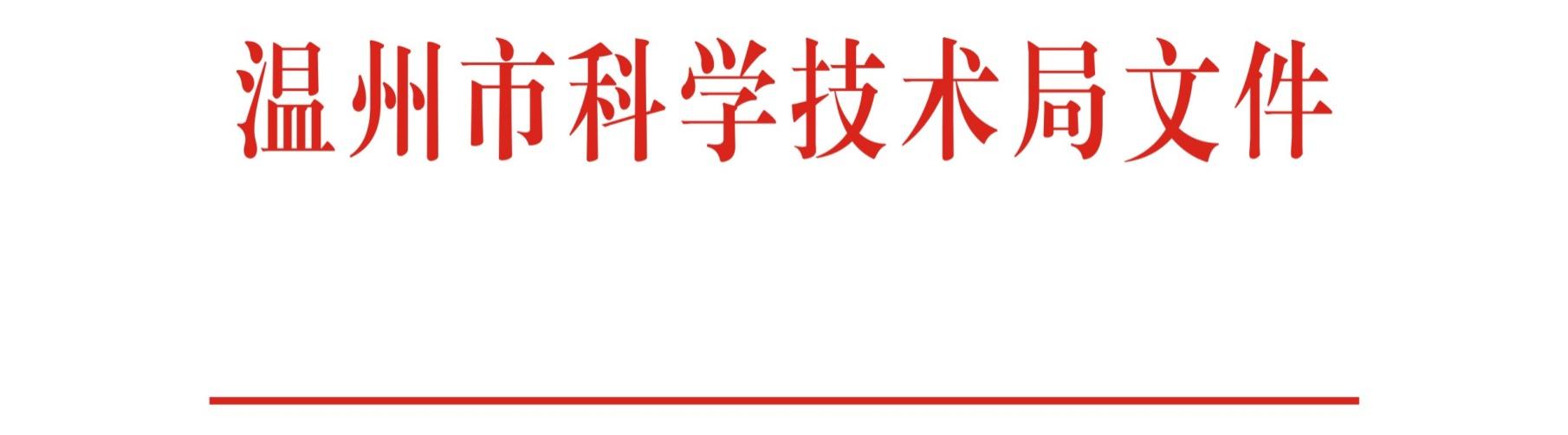 温科计〔2021〕2号温州市科学技术局关于2021年温州市基础性科研项目（经费自筹）立项的通知各有关单位：根据《温州市人民政府关于全面加快科技创新推动工业经济高质量发展的若干政策意见》（温政发〔2020〕13号）文件精神，经审查、评估、公示、异议处置等程序，确定立项2021年度温州市基础性科研经费自筹项目1011项，具体项目安排情况详见附件1和附件2。现将有关事项通知如下：一、合同签订：请项目负责人于8月13日至9月30日期间通过温州“科技大脑”完成合同签订。具体路径为：使用政务服务网账号登录-“我的”-项目事项列表-合同记录（科技大脑网址：http://dn.wzkj.gov.cn）；项目负责人不需报送书面材料。       二、有关事项：1.请各归口管理部门和项目承担单位，督促项目负责人在规定时间内签订合同书。逾期不签订的,视为自动放弃，我局将按相关程序撤销立项。2.各单位要加强对项目的管理，确保项目的顺利实施。项目合同管理联系人:（1）高新产业与自创区建设处王晨之(工业），联系电话：88962071（2）农业农村与社会发展处牛国旭（农业社发），联系电话：88962062    郑斌娇（医学），联系电话：88962013  （3）科技合作与院校服务处：    林思思（合作），联系电话：88962035    （4）研发投入与综合服务处：　　陈  峰（软科学），联系电话：88962076（5）温州市“科技大脑”管理系统：    黄良孟，联系电话：13905870508    温从志，联系电话：13858046767（6）温州市产业政策奖励兑现系统：    大数据管理中心朱彬磊，联系电话：88960883温州市科技局研发投入与综合服务处王小军，联系电话：88962021。特此通知。     附件：1.2021年温州市基础性科研项目安排表(经费自筹)       2.2021年温州市基础性科研项目（经费自筹）温州市科学技术局2021年8月6日附件12021年温州市基础性科研项目安排表（经费自筹）附件22021年温州市基础性科研项目(经费自筹)温州市科学技术局办公室              2021年8月9日印发序号项目承担单位项目数（项）序号项目承担单位项目数（项）1苍南县第三人民医院230温州市气象局12苍南县人民医院331温州市人民医院813乐清市第三人民医院132温州市食品药品检验科学研究院54乐清市农业农村局133温州市天宁医院15乐清市人民医院1334温州市渔业技术推广站26龙港市人民医院335温州市中西医结合医院657鹿城区五马街道社区卫生服务中心136温州市中心血站18平阳县人民医院437温州市中心医院(温州市肿瘤医院）1009瑞安市人民医院（瑞安市人民医院医疗服务集团 瑞安市妇幼保健院 瑞安市红十字医院）1838温州市中医院6510瑞安市中医院139温州市总工会职工技术协作中心111泰顺县气象局140温州医科大学1612温州大学541温州医科大学附属第二医院（温州医科大学附属育英儿童医院）20213温州海关综合技术服务中心142温州医科大学附属第一医院19014温州和平国际医院有限公司443温州医科大学附属口腔医院1115温州康宁医院股份有限公司1044温州医科大学附属眼视光医院5916温州科技职业学院（温州市农业科学研究院）845温州怡宁老年医院有限公司617温州老年病医院有限公司246温州职业技术学院1518温州理工学院347文成县农业农村局119温州商学院648霞关中心卫生院120温州市标准化科学研究院349永嘉县人民医院521温州市第七人民医院2650浙江安防职业技术学院2022温州市东华医院有限公司151浙江东方职业技术学院623温州市疾病预防控制中心1152浙江工贸职业技术学院（浙江第一高级技工学校）724温州市健康妇幼指导中心653浙江省泵阀产品质量检验中心125温州市科学技术情报研究所454浙江省海洋水产养殖研究所226温州市龙湾区第一人民医院155浙江中德智能制造创新研究院427温州市鹿城区东浙电子信息研究院156中国人民解放军联勤保障部队第九〇六医院温州医疗区128温州市鹿城区疾病预防控制中心1合计101129温州市农产品检验测试中心1序号项目编号项目名称开始日期完成日期承担单位项目负责人参加单位归口管理部门安排经费（万元）备注一、软科学项目（74项）一、软科学项目（74项）一、软科学项目（74项）一、软科学项目（74项）一、软科学项目（74项）一、软科学项目（74项）一、软科学项目（74项）一、软科学项目（74项）一、软科学项目（74项）一、软科学项目（74项）一、软科学项目（74项）1R20210046“健康中国”战略下运动防治老年骨质疏松管理模式构建与实证研究2021年12月2022年12月温州医科大学黄可可温州医科大学自筹2R20210047非遗视域下温州特色文创产品设计实践研究2021年6月2022年6月温州职业技术学院胡朝朝温州职业技术学院自筹3R20210048高职扩招背景下学生学业评价改革研究——以在温高校为例2021年4月2022年4月浙江安防职业技术学院陈礼管浙江安防职业技术学院自筹4R20210049乡村振兴背景下红色资源数字化平台建设与服务设计研究——以温州为例2021年5月2022年4月浙江安防职业技术学院张晓丹温州天彩科技有限公司浙江安防职业技术学院自筹5R20210050“学城互兴”的地方高校科技创新制度体系建设路径研究2021年12月2022年12月温州医科大学王小尚温州医科大学自筹6R20210051高职数字媒体专业“跨界、双融合、三联动”人才培养模式改革与研究2021年6月2022年6月温州科技职业学院（温州市农业科学研究院）詹琛温州华昇影视文化传播有限公司温州科技职业学院(温州市农业科学研究院)自筹7R20210052基于产教融合的医疗康养类人才培养创新模式研究与探索2021年12月2022年12月温州医科大学邵凯隽温州医科大学自筹8R20210053媒体融合视域下科技期刊大众传播力提升的策略研究2022年1月2022年12月温州医科大学谢浩煌温州医科大学）自筹9R20210054基于“三教改革”背景下温州高职教师教学能力提升效果评估研究2021年1月2021年12月浙江工贸职业技术学院（浙江第一高级技工学校）李晨浙江工贸职业技术学院（浙江第一高级技工学校）自筹10R20210055全面实施乡村振兴背景下大学生“三下乡”参与社会治理的现状和路径研究2021年4月2022年4月温州理工学院陈富贵温州理工学院自筹11R20210056高职院校专业数字化改造赋能温州数字经济发展实现路径研究2021年3月2022年3月温州职业技术学院莫倩倩温州职业技术学院自筹12R20210057健康浙江建设视域下“体医融合”干预全民健康的对策研究2021年12月2022年12月温州医科大学曲广财温州医科大学自筹13R20210058产教融合助推区域产业转型升级的建设模式和实现路径研究2021年6月2022年6月温州职业技术学院芦丹丹温州职业技术学院自筹14R20210059激发市场主体创新活力,让市场主体转变为创新主体2021年6月2021年9月温州理工学院张韵儒温州理工学院温州理工学院自筹15R20210060数字经济下医学技术的伦理学挑战研究2022年1月2022年12月温州医科大学附属眼视光医院谢婕温州医科大学自筹16R20210061疏导与重塑：户外拓展对青少年网络成瘾行为干预的实证研究2021年12月2022年12月温州医科大学刘健温州医科大学自筹17R20210062地方政府促进高校毕业生本地就业的对策研究 ——以浙江东方职业技术学院为例2021年7月2022年6月浙江东方职业技术学院王慧仙浙江东方职业技术学院（浙江东方专修学院）自筹18R20210063智慧教室环境下多维互动教学模式的构建2021年12月2022年11月温州医科大学林彦温州医科大学自筹19R20210064一带一路背景下地方高校英语教学中文化自信的构建与研究2021年12月2022年12月温州医科大学吴若丹温州医科大学自筹20R20210065数字经济背景下“语言智能”新基建的探索与实践 ----以温州为例2021年4月2022年4月浙江安防职业技术学院雷振龙浙江安防职业技术学院自筹21R20210066价值链视域下温州人工智能与制造业深度融合路径研究2021年4月2022年3月温州商学院孙丽鹏温州商学院自筹22R20210067基于公立医院电子发票内部风险管控的系统开发研究2021年7月2022年6月温州市中西医结合医院李小男浙江爱信诺公司航天信息技术有限公司温州分公司温州市卫生健康委员会自筹23R20210068“健康中国2030”背景下温州民办儿童康复机构运行机制研究2021年7月2022年6月温州职业技术学院张琼琼温州职业技术学院自筹24R20210069基于网络搜索数据与随机森林模型的温州市商品住宅市场研究2021年6月2022年5月浙江安防职业技术学院张大力浙江安防职业技术学院自筹25R20210070基于DEA模型的温州市区域科技创新效率研究2021年7月2022年6月温州市科技信息研究院项舒敏温州市科技局自筹26R20210071基于ABC与DRGs相结合的公立医院成本管理研究2021年7月2022年6月温州市中医院徐林丽杭州电子科技大学温州市卫生健康委员会自筹27R20210072数字经济背景下扩大温州市新消费需求的路径与政策取向2021年7月2022年6月温州职业技术学院刘秋子温州职业技术学院自筹28R20210073以温州为例的 RCEP协定国家技术性贸易措施研究2021年5月2022年4月温州市标准化科学研究院孙铖鹏温州市市场监督管理局自筹29R20210074建设温州民营企业管理服务综合体的研究2021年5月2022年5月温州商学院王茂虹温州申诚会计师事务所（普通合伙）温州商学院自筹30R20210075温州市科技创新人才调查研究2021年5月2021年7月浙江中德智能制造创新研究院王德龙经开区（浙南产业集聚区）科技局自筹31R20210076招商引资相关的城市营销创新型体系和流程再造2021年5月2021年7月浙江中德智能制造创新研究院张浩宇经开区（浙南产业集聚区）科技局自筹32R20210077温州市高校R&D结构对属地创新水平的影响机制研究2021年8月2022年7月温州商学院卢蓉中国科学技术大学温州商学院自筹33R20210078温州民营企业服务创新与绩效提升的关系研究——基于数字化赋能视角2021年5月2022年4月浙江东方职业技术学院徐骁浙江东方职业技术学院（浙江东方专修学院）自筹34R20210079乡村振兴战略下农产品直播问题及对策研究——以温州市为例2021年4月2022年4月温州科技职业学院（温州市农业科学研究院）卢红辞温州科技职业学院(温州市农业科学研究院)自筹35R20210080智能制造对审计师选择的影响及其机制和后果研究2021年7月2022年6月温州商学院尤丽丽温州商学院自筹36R20210081温州城市舒适性与大学生择温就业关系的研究2021年5月2022年4月温州职业技术学院薛小莲温州职业技术学院自筹37R20210082乡村文旅产业数字化振兴机制与路径研究2021年7月2022年7月浙江安防职业技术学院陈凌云浙江安防职业技术学院自筹38R20210083基于新零售背景下的传统零售企业数字化转型研究2021年4月2022年4月浙江东方职业技术学院伍玉华浙江东方职业技术学院（浙江东方专修学院）自筹39R20210084温州高效生态现代农业产业体系发展路径研究2021年7月2022年7月温州科技职业学院（温州市农业科学研究院）宋文敏温州科技职业学院(温州市农业科学研究院)自筹40R20210085普惠金融支持未来乡村建设的路径研究2021年6月2022年6月温州科技职业学院（温州市农业科学研究院）张玲萍温州科技职业学院(温州市农业科学研究院)自筹41R20210086温州市新冠病毒核酸检测实验室生物安全风险管理体系建立和应用研究2021年4月2022年3月温州市疾病预防控制中心林梅芬温州市健康卫生委员会温州市卫生健康委员会自筹42R202100875G+AR急危重症协同救治系统建设2021年3月2021年11月温州市人民医院陈春玲温州市卫生健康委员会自筹43R20210088新工科背景下软件专业课程思政实施探索与研究2021年4月2022年4月浙江工贸职业技术学院（浙江第一高级技工学校）赵静静浙江工贸职业技术学院（浙江第一高级技工学校）自筹44R20210089基于乡村振兴文旅开发背景下的温州古建筑消防安全预防与治理对策研究2021年6月2022年6月浙江安防职业技术学院蓝美娟浙江安防职业技术学院自筹45R20210090乡村振兴背景下温州海岸带乡村生态景观空间优化机理及模式研究2021年6月2022年6月温州理工学院曾丝苇温州理工学院自筹46R20210091数字化改革背景下科技项目管理的创新研究2021年6月2022年5月温州市科技信息研究院黄良孟温州市科技局自筹47R20210092智慧城市视域下温州市信息安全保障机制研究2021年4月2022年3月浙江安防职业技术学院高和平浙江安防职业技术学院自筹48R20210093基于“互联网+”的智慧居家养老产品系统设计研究2021年5月2022年5月浙江工贸职业技术学院（浙江第一高级技工学校）吕长征浙江工贸职业技术学院（浙江第一高级技工学校）自筹49R20210094双高专业群背景下基于OBE-CDIO的人工智能专业群“双融合双精准”育人模式探索与实践2021年3月2022年3月浙江工贸职业技术学院（浙江第一高级技工学校）潘益婷浙江工贸职业技术学院（浙江第一高级技工学校）自筹50R20210095云计算视域下的虚拟资源分配优化策略2021年11月2022年10月温州医科大学潘文标温州医科大学自筹51R202100963岁以下婴幼儿照护服务智能汇聚系统研究2021年1月2021年12月温州市健康妇幼指导中心陶轶群温州市卫生健康委员会自筹52R20210097共享制造在模具及阀门等传统制造业应用研究2021年5月2021年7月浙江中德智能制造创新研究院任晓雨经开区（浙南产业集聚区）科技局自筹53R20210098一套适用于疫情及医联体单位的自助智能中药取药系统2021年4月2022年4月温州市中医院刘智敏温州市卫生健康委员会自筹54R20210099中小企业智能制造的路径及方法的研究2021年5月2021年8月浙江中德智能制造创新研究院夏巍经开区（浙南产业集聚区）科技局自筹55R20210100城市新发传染病重大疫情应急分级诊疗机制研究2021年5月2022年4月浙江安防职业技术学院潘玲乐浙江安防职业技术学院自筹56R20210101聚合效应视角下农产品电商上行模式和路径优化的研究2021年7月2022年6月温州科技职业学院（温州市农业科学研究院）夏守慧温州科技职业学院(温州市农业科学研究院)自筹57R20210102温州市“物业服务+社区居家养老”模式探究2021年5月2022年4月浙江东方职业技术学院兰瑞瑞德信盛全物业服务有限公司温州分公司浙江东方职业技术学院（浙江东方专修学院）自筹58R20210103乡村振兴战略背景下高职院校服务乡村人才振兴路径研究2021年5月2022年4月浙江东方职业技术学院魏宝全浙江东方职业技术学院（浙江东方专修学院）自筹59R20210104温州市老旧小区改造项目绩效评价研究2021年6月2022年6月浙江安防职业技术学院刘颖浙江安防职业技术学院自筹60R20210105温州市高新技术产业合作创新网络研究2021年11月2022年10月温州市科技信息研究院章盈盈温州市工业科学研究院温州市科技局自筹61R20210106温州市域创新政策量化分析及优化研究2021年5月2022年6月温州职业技术学院陈高翔温州职业技术学院自筹62R20210107家庭医生签约制度下签约群众获得感提升路径探究2021年12月2022年12月温州医科大学金晓童温州医科大学自筹63R20210108数字化改革背景下温州城市公共安全预警模型构建与应用研究2021年4月2022年4月浙江安防职业技术学院金凯凯温州市应急管理局浙江安防职业技术学院自筹64R20210109温州硬科技创新发展策略研究2021年7月2021年10月浙江工贸职业技术学院（浙江第一高级技工学校）余好浙江工贸职业技术学院（浙江第一高级技工学校）自筹65R20210110区域创新策源能力评价研究2021年9月2022年9月温州市科技信息研究院董晓夏温州市科技局自筹66R20210111标准化工作数字化建设与研究2021年5月2022年5月温州市标准化科学研究院马金池温州市市场监督管理局自筹67R20210112大学科技园发展的几大问题和对策—以温州市国家大学科技园为例2021年4月2022年4月浙江安防职业技术学院金于凯浙江安防职业技术学院自筹68R20210113温州政府出台的留温人才政策与温州高校毕业生留温意愿关联度研究2021年5月2022年4月温州职业技术学院季绍斌温州职业技术学院自筹69R20210114健康中国建设背景下新模式住院医师规范化培训效果评价体系研究2022年1月2022年12月温州医科大学附属口腔医院廖仕贤温州医科大学自筹70R20210115共同缔造模式下的乡村基层社区软治理实践与长效机制研究——以温州市瓯海区五社梓上村为例2021年4月2022年3月温州商学院吕萌明温州商学院自筹71R20210116新时代数字化背景下家政服务标准化研究--以温州为例2021年5月2022年4月温州市标准化科学研究院林友孝温州市职业介绍服务指导中心温州市市场监督管理局自筹72R20210117温州市三甲公立医院医务人员开展健康科普工作现状调查2022年1月2022年12月温州市人民医院黄河温州市卫生健康委员会自筹73R20210118温州市三级医院任务督办管理模式的现状调查研究2022年1月2022年12月温州市中心医院邱颖慧温州市卫生健康委员会自筹74R20210119医院精细化的卫技职称评价考核机制与集聚人才高地的探索研究2022年1月2022年12月温州医科大学附属第一医院董晓温州医科大学自筹二、工业项目（13项）二、工业项目（13项）二、工业项目（13项）二、工业项目（13项）二、工业项目（13项）二、工业项目（13项）二、工业项目（13项）二、工业项目（13项）二、工业项目（13项）二、工业项目（13项）二、工业项目（13项）1G20210033罐车用钢制紧急切断阀推力变形测试装置与方法研究2021年3月2022年6月浙江省泵阀产品质量检验中心缪克在永嘉县科技局自筹2G20210034基于计算机视觉的皮革切割技术设备研发2021年5月2022年4月温州职业技术学院谢传正温州市宏亚皮革制品有限公司; 平阳树茂皮件有限公司温州职业技术学院自筹3G20210035基于视觉技术的智能柔性装配关键技术研究2022年1月2024年12月温州职业技术学院邹鹏达浙江理工大学;  深圳市株禾自动化有限公司温州职业技术学院自筹4G202100363C陶瓷等离子体辅助超声加工工艺研发2021年10月2023年6月温州大学李偲偲温州大学自筹5G20210037波纹板阻火器淬熄性能影响研究2022年1月2023年12月浙江安防职业技术学院罗刚大连度达理工安全系统有限公司浙江安防职业技术学院自筹6G20210038基于DCNN-LSTM的数控机床设备预测性维护模型构建和研究2021年5月2022年6月温州职业技术学院徐兴雷温州易思网络科技有限公司温州职业技术学院自筹7G20210039混合微网改进型下垂鲁棒控制方法研究2021年5月2022年12月温州大学王环浙江东方职业技术学院; 浙江九宏电力工程有限公司温州大学自筹8G20210040β-O-4木质素酮化合物的C-O键断裂-高值衍生化串联反应2021年7月2023年6月温州大学陈建辉温州大学自筹9G20210041基于机器视觉的工件表面缺陷检测关键技术研究2021年6月2023年5月温州职业技术学院徐时伟温州职业技术学院自筹10G20210042中国元素潮牌服装数字化定制技术及产业化应用研究2021年7月2023年6月温州职业技术学院戴炤觉浙江菲斯特成衣有限公司温州职业技术学院自筹11G20210043基于卷积神经网络运动中人脸识别算法的研究2021年3月2022年3月温州大学张永春温州大学自筹12G20210044基于渐进卡尔曼滤波的人体目标跟踪方法研究2021年6月2023年5月浙江工贸职业技术学院（浙江第一高级技工学校）陈锡锻浙江工贸职业技术学院（浙江第一高级技工学校）自筹13G20210045四旋翼无人机的自主导航飞行技术研究2021年5月2023年12月温州职业技术学院马金玉温州市科泓机器人科技有限公司温州职业技术学院自筹三、农业项目（13项）三、农业项目（13项）三、农业项目（13项）三、农业项目（13项）三、农业项目（13项）三、农业项目（13项）三、农业项目（13项）三、农业项目（13项）三、农业项目（13项）三、农业项目（13项）三、农业项目（13项）1N20210012黑水虻虫干在蛋鸽生产上的研究与应用2021年1月2023年6月温州科技职业学院（温州市农业科学研究院）侯凤香温州科技职业学院(温州市农业科学研究院)自筹2N20210013畜禽养殖场重要病原菌耐药性调查及多重药菌株病原分析2021年1月2023年6月温州科技职业学院（温州市农业科学研究院）金俊杰温州科技职业学院(温州市农业科学研究院)自筹3N20210014食品中多种利尿剂和掩蔽剂检测关键技术研究2021年7月2022年12月温州海关综合技术服务中心李舟浙江树人大学温州海关自筹4N20210015桃胶主要功能性成分分析及安全性评价2021年10月2023年9月温州市食品药品检验科学研究院隋玉杰温州市质量技术检测科学研究院; 浙江义谱检验检测技术服务有限公司; 温州市食品药品检验科学研究院温州市市场监督管理局自筹5N20210016酱卤肉休闲制品中十五种大环内脂类抗生素的检测研究2021年5月2023年1月温州市农产品检验测试中心梁婷婷苍南县质量技术监督检测院温州市农业农村局自筹6N20210017胶基糖果中人工合成色素及铝色淀的全自动固相萃取-液相色谱检测方法的研究2021年8月2023年7月温州市食品药品检验科学研究院朱海佩温州市市场监督管理局自筹7N20210018基于卷积神经网络和迁移学习的瓯柑病虫害自动识别技术研究2021年4月2022年10月浙江东方职业技术学院刘玉耀浙江东方职业技术学院（浙江东方专修学院）自筹8N20210019作物种植适宜性精细化气候区划研究2021年6月2022年12月温州市气象局潘永地温州市农业技术推广中心温州市气象局自筹9N20210020乐清市耕地土壤酸化与重金属污染联合修复技术研究2021年1月2022年12月乐清市农业农村局赵丽芳乐清市科技局自筹10N20210021基于微生物组学的海水池塘益生菌筛选及其效果研究2022年1月2023年12月浙江省海洋水产养殖研究所胡高宇浙江省海洋水产养殖研究所、浙江省海洋渔业环境与生物安全监测检验中心自筹11N20210022凡纳滨对虾C型凝集素基因克隆及其功能分析2021年7月2023年6月浙江省海洋水产养殖研究所张敏浙江省海洋水产养殖研究所、浙江省海洋渔业环境与生物安全监测检验中心自筹12N20210023温州稻-小龙虾轮作关键技术集成与示范推广2021年8月2023年4月温州市渔业技术推广站郭安托温州龙裕生态农业科技有限责任公司温州市农业农村局自筹13N20210024基于提升摄食-反捕食能力的人工繁殖刀鲚鱼苗野化关键技术研究2021年1月2022年8月温州市渔业技术推广站刘志坚温州市农业农村局自筹四、社发项目(19项)　　四、社发项目(19项)　　四、社发项目(19项)　　四、社发项目(19项)　　四、社发项目(19项)　　四、社发项目(19项)　　四、社发项目(19项)　　四、社发项目(19项)　　四、社发项目(19项)　　四、社发项目(19项)　　四、社发项目(19项)　　1S20210010农田面源污染氮磷生态拦截沟渠净化效能评估研究2022年1月2023年12月文成县农业农村局徐云杰温州大学文成县科技局自筹2S20210011大数据融合下的智慧水利枢纽集成技术研究2021年4月2022年3月浙江安防职业技术学院卢陈涛浙江安防职业技术学院自筹3S20210012基于视频分析的降雨强度识别技术开发2022年1月2022年12月温州大学白直旭温州市数据管理发展集团有限公司温州大学自筹4S20210013基于多要素情境的台风诱发地质灾害风险评估方法及预警平台研究2021年1月2022年12月浙江安防职业技术学院章豪中南大学; 浙江城安大数据有限公司; 温州市地质环境监测中心浙江安防职业技术学院自筹5S20210014职业技能竞赛数字化模式创新及平台的设计与实现2021年3月2022年11月温州市总工会职工技术协作中心周跃温州市职业中等专业学校温州市总工会自筹6S20210015基于边缘计数技术及“时空急救”理念的 家庭急救物联系统及其标准化研究项目2021年1月2022年12月温州市鹿城区东浙电子信息研究院张翔温州城市智慧健康有限公司鹿城区科技局自筹7S20210016支持多源异构业务时空数据融合的全息CIM基础平台研究与开发2021年5月2023年5月浙江安防职业技术学院匡泰浙江城安大数据有限公司; 温州市城乡建设职工中等专业学校浙江安防职业技术学院自筹8S20210017实景三维地理信息数据应用的安全关键技术研究2021年5月2023年5月浙江安防职业技术学院徐海燕浙江城安大数据有限公司; 温州市自然资源和规划信息中心; 南京吉印信息科技有限公司浙江安防职业技术学院自筹9S20210018危险废物填埋场的数字孪生系统设计及应用2021年1月2022年6月温州科技职业学院（温州市农业科学研究院）吴永辉温州市环境发展有限公司温州科技职业学院(温州市农业科学研究院)自筹10S20210019红色文旅赋能洞头乡村经济振兴战略研究2021年4月2024年4月温州商学院郭丰温州商学院自筹11S20210020“浙江高质量发展建设共同富裕示范区”视角下温州市乡村旅游发展情况与对策研究——基于运营商及实地调研数据2021年6月2022年6月浙江安防职业技术学院蔡翔俊浙江安防职业技术学院自筹12S20210021DRG及耗材零差率改革对住院费用的影响研究 —以浙江省某三甲眼科专科医院为例2022年1月2024年12月温州医科大学附属眼视光医院刘丹温州医科大学自筹13S20210022脑梗死并发消化道出血风险预测模型构建与验证2022年1月2023年12月温州医科大学附属第二医院（温州医科大学附属育英儿童医院）夏轶姿温州医科大学自筹14S20210023QuEChERS联合气相色谱-串联质谱法测定药食两用中药材农药残留量及安全性评价2021年7月2023年7月温州市食品药品检验科学研究院王晓园温州市市场监督管理局自筹15S20210024温州市臭氧浓度特征分析及城区臭氧预报方法研究2021年5月2022年12月泰顺县气象局林群温州市气象台泰顺县科技局自筹16S20210025温州市服务业高质量发展对策研究2021年4月2022年3月浙江工贸职业技术学院（浙江第一高级技工学校）吴洋浙江工贸职业技术学院（浙江第一高级技工学校）自筹17S20210026业财融合下公立医院建立智慧财务管理体系的研究2022年1月2024年12月温州医科大学附属眼视光医院郑瑜杭州电子科技大学温州医科大学自筹18S20210027基于AHP的温州市保障性住房建设PPP项目风险评价及对策研究2021年7月2022年7月浙江安防职业技术学院王冰浙江安防职业技术学院自筹19S20210028智慧医院下公立医院固定资产内部控制优化研究2022年1月2024年12月温州医科大学附属眼视光医院朱明黎温州医科大学自筹五、医学项目(892项)五、医学项目(892项)五、医学项目(892项)五、医学项目(892项)五、医学项目(892项)五、医学项目(892项)五、医学项目(892项)五、医学项目(892项)五、医学项目(892项)五、医学项目(892项)五、医学项目(892项)1Y20210271HFNC治疗儿童阻塞性睡眠呼吸暂停综合征的临床病例对照研究2022年1月2024年12月温州医科大学附属第二医院（温州医科大学附属育英儿童医院）张乐乐温州医科大学自筹2Y20210272儿童原发性EB病毒感染AIM2炎症小体通路的表达及意义2022年1月2023年12月温州医科大学附属第二医院（温州医科大学附属育英儿童医院）金龙腾温州医科大学自筹3Y20210273长期服用拉莫三嗪治疗发作性运动诱发性运动障碍儿童 的社会认知功能研究2022年1月2023年12月温州医科大学附属第二医院（温州医科大学附属育英儿童医院）李丰温州医科大学自筹4Y20210274血常规参数在预测早产儿支气管肺发育不良中的价值分析2022年1月2024年12月温州医科大学附属第一医院朱融和温州医科大学自筹5Y20210275温州地区儿童结直肠息肉流行病学调查及临床特点分析2022年1月2023年12月温州医科大学附属第二医院（温州医科大学附属育英儿童医院）闫秀梅温州医科大学自筹6Y20210276食物过敏原筛查试验（fx5e）与儿童食物过敏诊断及临床特点相关性研究2022年1月2024年6月温州市人民医院陈志远温州医科大学附属第二医院温州市卫生健康委员会自筹7Y20210277糖皮质激素治疗对早产儿胃肠外营养相关胆汁淤积的影响2022年1月2023年12月温州医科大学附属第一医院姜赛芝温州医科大学自筹8Y20210278急性淋巴细胞白血病患儿门冬酰胺酶相关胰腺炎发生的遗传风险研究2022年1月2023年12月温州医科大学附属第二医院（温州医科大学附属育英儿童医院）王菊香温州医科大学自筹9Y20210279POU3F2对胶质母细胞瘤的影 响及其机制研究2022年1月2022年12月温州医科大学附属第二医院（温州医科大学附属育英儿童医院）黄晓凯温州医科大学自筹10Y20210280宫内暴露邻苯二甲酸二丁氧乙酯对胎儿型睾丸间质细胞的影响2021年1月2021年12月温州医科大学附属第二医院（温州医科大学附属育英儿童医院）刘淼清温州医科大学自筹11Y20210281长链非编码RNA在支气管肺发育不良相关肺动脉高压临床诊断中的作用2021年6月2023年6月温州医科大学附属第二医院（温州医科大学附属育英儿童医院）胡小娅温州医科大学自筹12Y20210282Acapella振动正压通气联合高频胸壁震荡排痰治疗儿童重症肺炎的应用研究2022年1月2023年12月温州医科大学附属第二医院（温州医科大学附属育英儿童医院）庄雯苑温州医科大学自筹13Y20210283全身运动质量评估联合振幅整合脑电图在预测高危新生儿神经发育结局的应用研究2021年7月2024年6月温州市人民医院徐良银温州市卫生健康委员会自筹14Y20210284细菌性脑膜炎停抗生素的脑脊液白细胞数标准的研究2022年1月2023年12月温州医科大学附属第二医院（温州医科大学附属育英儿童医院）游咚咚温州医科大学自筹15Y20210285母亲声音刺激结合抚触对早产儿喂养不耐受的效果研究2022年1月2023年12月温州医科大学附属第二医院（温州医科大学附属育英儿童医院）卢琴琴温州医科大学自筹16Y20210286PFCC护理模式对恶性肿瘤PICC置管患儿自我管理能力及并发症的影响研究2022年1月2023年12月温州医科大学附属第二医院（温州医科大学附属育英儿童医院）陈迎秋温州医科大学自筹17Y20210287温州地区学龄前期肥胖儿童肠道菌群变化和饮食行为分析2021年7月2024年6月温州市中西医结合医院王清清温州市卫生健康委员会自筹18Y20210288温州地区医务人员和家长流感相关知识和疫苗接种情况2022年1月2024年12月温州市人民医院郑春秋温州市卫生健康委员会自筹19Y20210289探究DRP1在心肌梗死中调控细胞衰老作用及其机制2022年1月2023年12月乐清市人民医院程然乐清市科技局自筹20Y20210290基于AMPK/Nrf-2/HO-1信号通路探究橄榄苦苷对脓毒症急性肺损伤的作用机制2022年1月2023年12月温州医科大学附属第二医院（温州医科大学附属育英儿童医院）王珊瑚温州医科大学自筹21Y20210291川崎病血清趋化因子CXCL9水平及其与冠状动脉扩张关系的研究2021年6月2023年5月乐清市人民医院包庆洋乐清市科技局自筹22Y20210292孕晚期阴道大肠杆菌流行病学、相关基因及对新生儿结局影响的研究2022年1月2023年12月瑞安市人民医院黄雨茅瑞安市科技局自筹23Y20210293儿童非酒精性脂肪肝的机制研究及Exosomal microRNA的临床诊断价值初探2021年8月2023年12月温州医科大学附属第二医院（温州医科大学附属育英儿童医院）刘琦温州医科大学自筹24Y20210294肥胖儿童糖尿病前期的高效预测模型及临床价值研究2021年1月2022年12月温州医科大学附属第二医院（温州医科大学附属育英儿童医院）杨蒙洁温州医科大学自筹25Y20210295依那西普在不同治疗时机对于与附着点炎症相关关节炎的有效性和安全性2021年5月2023年12月温州医科大学附属第二医院（温州医科大学附属育英儿童医院）杨康康温州医科大学自筹26Y20210296温州地区学龄期患过敏性疾病儿童的生长发育队列研究2021年6月2024年5月温州市中心医院郑靖阳温州医科大学附属第二医院温州市卫生健康委员会自筹27Y20210297极低出生体重儿不同母乳强化策略的临床研究2021年6月2023年6月温州医科大学附属第二医院（温州医科大学附属育英儿童医院）雷一慧温州市健康妇幼指导中心温州医科大学自筹28Y20210298儿童三种常见致泻肠道原虫基因诊断和感染风险因素分析2021年7月2024年6月温州市中西医结合医院黄育丹温州医科大学; 温州医科大学附属育英儿童医院温州市卫生健康委员会自筹29Y20210299温州市呼吸道感染住院患儿偏肺病毒基因分型及临床特征研究2021年7月2023年6月温州医科大学附属第二医院（温州医科大学附属育英儿童医院）夏小娇温州医科大学自筹30Y20210300研究新型冠状病毒肺炎疫情对住院儿童疾病谱的影响2021年7月2022年12月温州医科大学附属第二医院（温州医科大学附属育英儿童医院）唐震海温州医科大学自筹31Y20210301经鼻导管高流量加温湿化正压通气与经鼻持续正压通气在新生儿肺炎并呼吸衰竭中的比较研究2021年1月2023年12月温州市中西医结合医院刘显鹏温州市卫生健康委员会自筹32Y20210302儿童肺炎患者血浆血管紧张素转换酶2/血管紧张素转换酶1与患儿预后的相关性研究2021年5月2023年4月乐清市人民医院陈旭央乐清市科技局自筹33Y20210303基于健康促进理论的温州市肥胖婴儿母亲喂养行为影响因素分析2021年5月2023年5月温州医科大学附属第二医院（温州医科大学附属育英儿童医院）胡师东温州医科大学自筹34Y20210304基于微信平台管理对儿童双相情感障碍患者治疗依从性的影响2022年1月2023年12月温州医科大学附属第二医院（温州医科大学附属育英儿童医院）戴一希温州医科大学自筹35Y20210305经鼻导管高流量氧疗在PICU急性呼吸衰竭患儿中的应用研究2021年7月2023年6月温州医科大学附属第二医院（温州医科大学附属育英儿童医院）林蓓蓓温州医科大学自筹36Y20210306急性细菌性脑膜炎并发血钠紊乱的临床疗效观察研究2021年6月2023年5月温州医科大学附属第二医院（温州医科大学附属育英儿童医院）叶小燕温州医科大学自筹37Y20210307小儿病毒性肺炎病情严重程度与淋巴细胞亚群及免疫功能相关性分析2021年3月2023年3月苍南县人民医院林子良苍南县科技局自筹38Y20210308失效模式与效应分析在降低新生儿经鼻无创通气致医疗器械相关性压力性损伤中的应用2022年1月2024年12月温州医科大学附属第一医院陈艳温州医科大学自筹39Y20210309异功散联合重组人生长激素治疗矮小症疗效的随机对照试验2021年6月2024年5月温州市中心医院陈乐乐温州市卫生健康委员会自筹40Y20210310维生素K水平与儿童生长发育关系的研究2021年3月2023年12月温州医科大学附属第二医院（温州医科大学附属育英儿童医院）留佩宁温州市健康妇幼指导中心温州医科大学自筹41Y202103116-14岁超重/肥胖儿童体质量对肺功能及阻塞性睡眠呼吸障碍低通气综合征发生率的影响2021年1月2023年12月温州市中西医结合医院黄欢欢温州市卫生健康委员会自筹42Y20210312雾化吸入乙酰半胱氨酸治疗儿童上气道咳嗽综合征的临床疗效2021年7月2024年6月温州市中西医结合医院钟蒙蒙温州市卫生健康委员会自筹43Y20210313炎癌转换兔喉癌模型的建立及AP-1与NF-κB在喉癌演变机制中的研究2022年1月2024年12月温州医科大学附属第一医院张子恒温州医科大学自筹44Y20210314丙酮酸脱氢酶激酶-1在放疗后局部复发鼻咽癌组织中的表达及临床意义研究2021年6月2023年6月温州市中心医院项光早温州市卫生健康委员会自筹45Y20210315沉浸式VR治疗特发性耳鸣的研究2022年1月2024年12月温州市人民医院周益飞温州市卫生健康委员会自筹46Y20210316多学科协同营养支持在头颈部恶性肿瘤患者术后生存质量影响应用研究2022年1月2024年12月温州医科大学附属第一医院胡秀英温州医科大学自筹47Y20210317应用全自动化良性阵发性位置性眩晕诊疗系统进行正弦谐波加速度试验的研究及临床意义2022年1月2024年12月温州医科大学附属第一医院周琴双温州医科大学自筹48Y20210318T淋巴细胞的变化与过敏性鼻炎临床疗效的相关性研究2021年1月2023年12月温州市中西医结合医院麻琼钒温州市卫生健康委员会自筹49Y20210319一种皮肤点刺结果判读仪的研发2021年5月2023年5月温州医科大学附属第二医院（温州医科大学附属育英儿童医院）刘凡理温州医科大学自筹50Y20210320SRM-IV眩晕诊疗系统联合药物治疗良性阵发性位置性眩晕的临床疗效及可行性研究2022年1月2024年12月温州医科大学附属第一医院宋晓晓温州医科大学自筹51Y20210321高选择性翼管神经切断术联合功能性鼻内镜鼻窦手术治疗嗜酸性粒细胞性鼻窦炎伴鼻息肉疗效分析及疗效机制研究2021年6月2023年5月温州医科大学附属第二医院（温州医科大学附属育英儿童医院）郑博温州医科大学自筹52Y20210322Elabela在子痫前期孕妇外周血及胎盘组织中的表达水平及其与围生结局的的相关性研究2021年6月2023年12月温州医科大学附属第二医院（温州医科大学附属育英儿童医院）余小挺温州医科大学自筹53Y20210323基于AKT信号通路探讨其在妊娠期高血压疾病发病机制中作用的机制研究2021年4月2023年5月温州医科大学附属第二医院（温州医科大学附属育英儿童医院）董克温州医科大学自筹54Y20210324阴道分娩PUR风险评分系统的建立及应用2021年7月2023年6月温州医科大学附属第二医院（温州医科大学附属育英儿童医院）倪娟娟温州医科大学自筹55Y20210325子宫内膜异位症患者生殖道微生态研究2021年2月2023年6月温州市人民医院潘琼慧温州市卫生健康委员会自筹56Y20210326LT4不同干预时间对妊娠期亚临床甲减TPOAb阴性出生后1年幼儿生长发育的影响2021年4月2022年12月温州医科大学附属第二医院（温州医科大学附属育英儿童医院）陈佳佳温州医科大学自筹57Y20210327接纳与承诺疗法在未婚青少年人工流产患者中的应用研究2021年8月2022年12月温州医科大学附属第二医院（温州医科大学附属育英儿童医院）陈佩鸯温州医科大学自筹58Y20210328孕早期脂溶性维生素水平与妊娠并发症的相关性研究2022年1月2024年12月温州市人民医院廖婵婵温州市卫生健康委员会自筹59Y20210329间歇导尿法联合盆底功能康复锻炼在宫颈癌术后患者膀胱功能管理方面的应用研究2021年7月2023年6月温州医科大学附属第二医院（温州医科大学附属育英儿童医院）郑芝温州医科大学温州医科大学自筹60Y20210330虚拟现实技术对减轻初产妇分娩疼痛及分娩焦虑的效果研究2021年6月2023年12月温州医科大学附属第二医院（温州医科大学附属育英儿童医院）邓雄温州医科大学自筹61Y20210331辅助生殖女性在孕晚期心理状况调查、母儿结局的研究分析2021年7月2023年6月温州医科大学附属第二医院（温州医科大学附属育英儿童医院）叶琼温州医科大学自筹62Y20210332曼月乐分别联合GnRH-a、圆环治疗子宫腺肌病的疗效观察比较2021年7月2024年6月温州市人民医院李飞飞温州市卫生健康委员会自筹63Y20210333早期持续母婴肌肤接触联合早吸吮对妊娠期糖尿病母亲的新生儿血糖影响的研究2021年6月2023年5月温州医科大学附属第二医院（温州医科大学附属育英儿童医院）郑美凤温州医科大学自筹64Y20210334卵子直径大小对胚胎发育及临床结局的影响2021年7月2024年6月温州市人民医院潘豪杰温州市中心血站温州市卫生健康委员会自筹65Y20210335中药联合仿生物电刺激治疗产后月经减少及对性腺轴激素水平影响的研究2021年6月2024年6月温州市中心医院朱非白温州市卫生健康委员会自筹66Y20210336叙事护理在自然分娩初产妇中的应用研究2021年9月2023年9月温州医科大学附属第二医院（温州医科大学附属育英儿童医院）林娜温州医科大学自筹67Y20210337以助产士为主导的门诊个性化健康教育伴导乐陪伴在初产妇自我效能、压力及分娩结局的影响2021年6月2023年5月温州市人民医院谢小伟温州市卫生健康委员会自筹68Y20210338低频治疗联合穴位按摩对母婴分离的早产儿产妇乳汁分泌的影响2021年9月2023年9月温州医科大学附属第二医院（温州医科大学附属育英儿童医院）杨圆圆温州医科大学自筹69Y20210339艾盐包热敷预防妇科腹腔镜术后6h恶心呕吐的效果研究2021年8月2022年12月温州医科大学附属第二医院（温州医科大学附属育英儿童医院）高晓霞温州医科大学自筹70Y20210340CICARE沟通模式在妇科围手术期健康宣教的应用2022年1月2024年12月温州医科大学附属第一医院翁佳佳温州医科大学自筹71Y20210341胎心监护的EHR管理对提高产科工作效率的应用研究2021年4月2023年3月温州医科大学附属第二医院（温州医科大学附属育英儿童医院）徐惠芳温州医科大学自筹72Y20210342新生儿低血糖的相关危险因素分析及集束化护理措施研究2022年1月2024年12月温州医科大学附属第一医院张少艳温州医科大学自筹73Y20210343年轻女性行新鲜或冻融单囊胚移植妊娠结局的比较2021年6月2023年6月温州医科大学附属第二医院（温州医科大学附属育英儿童医院）吴燕虹温州医科大学自筹74Y20210344联合社交化网络平台的医疗管理应用于妊娠期糖尿病孕妇的效果研究2022年1月2023年12月瑞安市人民医院谢芳瑞安市科技局自筹75Y20210345羊水外泌体miRNA差异表达在胎儿染色体畸变中的作用研究2022年1月2024年12月温州医科大学附属第二医院（温州医科大学附属育英儿童医院）叶松道温州医科大学自筹76Y20210346剖宫产后再次妊娠阴道试产成功的影响因素相关研究2022年1月2024年12月温州市人民医院林文静温州市卫生健康委员会自筹77Y20210347PLGF、PAPP-A、HCG、sFLt-1/PLGF联合检测对胎盘缺血性疾病的早期预测价值2021年3月2023年12月温州市人民医院周庆调温州市卫生健康委员会自筹78Y20210348地塞米松在晚期早产选择性剖宫产中的临床疗效分析2022年1月2023年12月瑞安市人民医院秦帆瑞安市科技局自筹79Y20210349多囊卵巢综合征患者未成熟卵体外培养单囊胚移植的临床研究2022年1月2023年12月温州医科大学附属第二医院（温州医科大学附属育英儿童医院）陈豪英温州医科大学自筹80Y20210350CO2激光治疗阴道病变的效果及其影响因素分析2021年7月2024年6月温州市人民医院潘嘉佳温州市卫生健康委员会自筹81Y20210351探讨不同分娩方式对早产母婴结局的影响2021年7月2024年4月温州市人民医院朱苹苹温州市卫生健康委员会自筹82Y20210352孕期微生态菌群与晚期流产早产相关性的初步研究2021年4月2022年6月温州医科大学附属第二医院（温州医科大学附属育英儿童医院）王宁霏温州医科大学自筹83Y20210353血浆PTX3、HBP的检测对预测PPROM孕妇并发绒毛膜羊膜炎价值的研究2022年1月2023年12月温州医科大学附属第二医院（温州医科大学附属育英儿童医院）木若文温州医科大学自筹84Y20210354子宫内膜癌细胞氧化磷酸化水平及其调控机制研究2022年1月2024年12月温州市中西医结合医院金纬纬温州市卫生健康委员会自筹85Y20210355联合检测SAA和PCT在产时发热伴羊膜腔感染孕妇中的诊断价值与围生结局的的相关性研究2021年6月2023年6月温州医科大学附属第二医院（温州医科大学附属育英儿童医院）韩晨阳温州医科大学自筹86Y20210356高通量测序技术在胎儿超声结构异常中的临床应用研究2021年7月2024年6月温州市中心医院吴洁丽温州市卫生健康委员会自筹87Y20210357围绝经期患者骨密度变化与VDR-FokI基因多态性及中医体质的相关性研究2021年7月2024年6月温州市中心医院张爱慕温州市健康妇幼指导中心温州市卫生健康委员会自筹88Y20210358长链非编码RNA CRNDE影响子宫内膜癌进展及预后机制的探索与分析2022年1月2024年12月温州医科大学附属第一医院高梦怡温州医科大学自筹89Y20210359探讨鸦胆子素D通过抑制PI3K/AKT/mTOR信号通路对宫颈癌CaSki细胞的影响和作用2022年1月2024年12月温州医科大学附属第一医院戴莘悦温州医科大学自筹90Y20210360环状RNA在子宫内膜异位症的作用和机制研究2022年1月2024年12月温州医科大学附属第一医院谷杭芝温州医科大学自筹91Y20210361生物信息学分析确定多囊卵巢综合症患者子宫内膜癌发病的潜在关键基因2022年1月2024年12月温州医科大学附属第一医院谢鲁斌温州医科大学自筹92Y20210362基于VAP+血脂分型检测的妊娠期肥胖孕妇血脂亚组分与新生儿不良出生结局相关性研究2021年6月2024年6月温州市中心医院毛郁蕾温州医科大学附属第一医院温州市卫生健康委员会自筹93Y20210363LTH中切除输卵管对不同年龄分层卵巢功能、骨代谢及更年期症状影响的生物学机制研究2022年1月2023年12月温州医科大学附属第一医院张玉阳温州医科大学自筹94Y20210364早孕期PE筛查结合早期干预对妊娠结局影响的前瞻性研究2022年1月2024年12月温州市人民医院瞿微微温州市卫生健康委员会自筹95Y20210365转录因子FOXK1和FOXK2在子宫内膜癌的表达及临床意义2022年1月2024年12月温州医科大学附属第一医院陈慧君温州医科大学自筹96Y20210366一日门诊联合多学科诊疗模式对妊娠期糖尿病患者妊娠结局的影响2021年6月2023年12月温州市中心医院施展宏温州市卫生健康委员会自筹97Y20210367子宫动脉血流及血清学标记物PIGF,PAPP-A联合高风险因素预测妊娠高血压疾病的价值2022年1月2024年12月温州医科大学附属第一医院金利栩温州医科大学自筹98Y20210368宫颈环形电切术烟雾中化学物质对人体潜在危害的研究2022年1月2023年12月温州医科大学附属第二医院（温州医科大学附属育英儿童医院）周青峰温州医科大学自筹99Y20210369LEEP术中HPV分型联合DNA倍体分析早期预测宫颈HSIL残留或复发的价值2022年1月2024年12月温州医科大学附属第一医院李晓琳温州医科大学自筹100Y20210370乙肝表面抗原阳性孕妇与妊娠期糖尿病发病风险相关性的研究2021年6月2024年6月温州市中心医院刘三微温州市卫生健康委员会自筹101Y20210371一次性使用宫颈扩展球囊和间苯三酚对于加速产程和妊娠结局的影响对比分析2021年6月2024年5月温州市中心医院孙沁沁温州市卫生健康委员会自筹102Y20210372三阴性表型在子宫内膜癌患者中的预后评估及相关性研究2021年6月2024年6月温州市中心医院陈新宵温州市人民医院; 温州医科大学附属第二医院; 温州医科大学附属第一医院温州市卫生健康委员会自筹103Y20210373阿司匹林在子痫前期高危孕妇不同孕周中应用的临床效果及孕期结局的观察2020年7月2022年3月苍南县第三人民医院钟小娅苍南县科技局自筹104Y20210374CO2激光消融术治疗高危HPV感染的阴道高级别上皮内瘤变的临床疗效探讨2021年7月2024年6月温州市中西医结合医院姚锐温州市卫生健康委员会自筹105Y20210375以营养食谱为主的多元化干预对温州市中小学生午餐膳食营养的影响研究2021年7月2024年6月温州市疾病预防控制中心蔡圆圆温州市卫生健康委员会自筹106Y20210376温州市域铁路职工职业健康状况评价及其影响因素研究2021年5月2023年12月温州市人民医院周芳温州市卫生健康委员会自筹107Y20210377温州地区孕产妇艾滋病、梅毒和乙肝感染状况及母婴阻断成效调查研究2021年1月2022年12月温州市健康妇幼指导中心项瓯温州市卫生健康委员会自筹108Y20210378温州市HIV不确定人群的跟踪确证及病毒载量分析2021年7月2022年12月温州市疾病预防控制中心郑文力温州市卫生健康委员会自筹109Y20210379血清炎性细胞因子影响免疫功能变化在手足口病情进展中的研究2022年1月2024年12月温州市鹿城区疾病预防控制中心陈茜温州市人民医院温州市卫生健康委员会自筹110Y20210380新冠疫苗接种后不良反应调查及影响因素分析2021年7月2023年12月温州市人民医院李好温州市卫生健康委员会自筹111Y202103812017年-2021年温州市城乡妇女乳腺癌筛查项目结果分析和影响因素研究2021年1月2022年12月温州市健康妇幼指导中心郑如如温州市卫生健康委员会自筹112Y20210382基于国家三级公立医院绩效与DRG绩效关键指标在科主任目标考核中的运用2022年1月2023年12月温州医科大学附属第二医院（温州医科大学附属育英儿童医院）谢作楷温州医科大学附属第二医院温州医科大学自筹113Y202103832型糖尿病患者冠心病急性事件发病风险的回顾性队列研究2021年3月2023年2月温州市疾病预防控制中心樊丽辉温州市卫生健康委员会自筹114Y20210384温州市老年人认知功能障碍患病现状及防治对策研究2021年7月2024年6月温州市疾病预防控制中心黄小菲温州市卫生健康委员会自筹115Y20210385挥发性有机物的检测平台研发及污染状况分析2021年6月2023年12月温州市疾病预防控制中心郑三燕温州市鹿城区疾病预防控制中心温州市卫生健康委员会自筹116Y20210386温州市男男同性性行为人群（MSM）艾滋病流行特征及艾滋病感染危险因素研究2021年7月2023年12月温州市疾病预防控制中心叶振淼温州市健康妇幼指导中心温州市卫生健康委员会自筹117Y20210387温州地区梅毒感染孕产妇母婴阻断效果及相关影响因素研究2021年1月2022年12月温州市健康妇幼指导中心陈和温州市卫生健康委员会自筹118Y20210388温州市子宫破裂现状调查及结局分析2021年1月2022年12月温州市健康妇幼指导中心陈晶晶温州市卫生健康委员会自筹119Y20210389疫情形势下病房陪人智慧管理的创新探索   -E陪护应用实践2021年1月2022年12月温州医科大学附属第二医院（温州医科大学附属育英儿童医院）张春霞温州医科大学自筹120Y20210390基于SWOT分析法视角下温州市中学生体育运动习惯形成的质性研究2021年12月2022年11月温州医科大学杨宏兴温州医科大学自筹121Y20210391温州市市区居民健康和疾病发展中健康管理模式的探讨2021年6月2022年6月温州医科大学任世刚温州医科大学自筹122Y20210392新冠肺炎疫情防控对温州市其他法定传染病影响分析2021年1月2022年12月温州市疾病预防控制中心李玲温州市卫生健康委员会自筹123Y20210393温州市食源性小肠结肠炎耶尔森氏菌生物学特性及分子分型研究2021年1月2023年3月温州市疾病预防控制中心谢爱蓉温州市卫生健康委员会自筹124Y20210394温州市0-6月龄纯母乳喂养现状及其影响因素的研究2021年6月2023年5月乐清市人民医院郑园园乐清市科技局自筹125Y20210395温州市围绝经期女性健康状况及影响因素调查研究2021年1月2022年12月温州市健康妇幼指导中心许前程温州市卫生健康委员会自筹126Y20210396标准化方法在测评本地区青少年体质健身的作用研究2021年12月2022年12月温州医科大学邹岩温州医科大学自筹127Y20210397促红细胞生成素调控STAT1-Caspase3信号通路抑制骨细胞凋亡治疗激素性股骨头坏死的作用与机制研究2022年1月2023年12月温州医科大学附属第二医院（温州医科大学附属育英儿童医院）许心弦温州医科大学自筹128Y20210398基于有限元生物力学分析的桡骨小头假体结构优化设计2021年5月2023年4月温州医科大学叶豪温州医科大学自筹129Y20210399S1P通过AMPK、PI3K/Akt信号通路促进MSCs成骨分化抑制MSCs成脂分化治疗骨质疏松的机制研究2022年1月2023年12月温州医科大学附属第二医院（温州医科大学附属育英儿童医院）谢忠杰温州医科大学自筹130Y20210400大车前苷通过NF-κB和MAPK信号通路改善骨关节炎的作用和机制研究2021年6月2023年5月温州医科大学附属第二医院（温州医科大学附属育英儿童医院）薛星河温州医科大学自筹131Y20210401NLRP3炎症小体及自噬在跟腱炎中的调节机制研究2021年10月2024年9月温州医科大学附属第二医院（温州医科大学附属育英儿童医院）郑亦静温州医科大学自筹132Y20210402膝关节半月板损伤类型与滑膜炎症因子IL-1、IL-6表达水平的相关性研究2022年1月2024年12月温州医科大学附属第一医院吴李闯温州医科大学自筹133Y20210403心理暗示联合中医耳穴压豆对缓解椎体成形术后患者疼痛协同增效的研究2021年6月2024年5月温州市中心医院廖飞飞温州市卫生健康委员会自筹134Y20210404应用简易膀胱测压法评估骨科术后卧床患者留置尿管的拔除时机2021年3月2022年3月温州医科大学附属第二医院（温州医科大学附属育英儿童医院）王竞艳温州医科大学自筹135Y20210405老年人跌倒的骨肌系统相关性及危险因素的调查分析研究2021年6月2024年5月温州市中西医结合医院戴寿旺温州市龙湾区疾病预防控制中心温州市卫生健康委员会自筹136Y20210406互联网+家庭赋能在膝关节置换术后延续护理中的应用研究2022年1月2023年12月温州医科大学附属第二医院（温州医科大学附属育英儿童医院）陈和珍温州医科大学自筹137Y20210407患者自我评估与预康复在颈椎后路手术患者中的应用2022年1月2024年12月温州医科大学附属第一医院李晓温州医科大学自筹138Y20210408teach back健康教育结合功能锻炼计划表在膝关节置换术后患者康复护理中的应用2021年4月2023年6月温州医科大学附属第二医院（温州医科大学附属育英儿童医院）吴祥娜温州医科大学自筹139Y20210409膝关节前交叉韧带滑膜内断裂的发生率及MRI影像学特点2021年7月2024年6月温州市中心医院楚宇鹏温州市卫生健康委员会自筹140Y20210410单通道椎间孔镜下切除膝关节周围骨软骨瘤2021年7月2023年12月温州医科大学附属第二医院（温州医科大学附属育英儿童医院）李振兴温州医科大学自筹141Y20210411游离皮瓣移植术后血液循环监测体系的构建2022年1月2023年12月温州医科大学附属第二医院（温州医科大学附属育英儿童医院）饶世鸣温州医科大学自筹142Y20210412髋关节骨折术后对康复护理手部握力及阈值对功能预后的预测价值研究2022年1月2023年12月温州医科大学附属第二医院（温州医科大学附属育英儿童医院）周葱聪温州医科大学自筹143Y20210413超导治疗仪在老年髋部脆性骨折患者便秘的应用观察及研究2021年3月2023年4月温州医科大学附属第二医院（温州医科大学附属育英儿童医院）陈聪聪温州医科大学自筹144Y20210414加速康复结合中医护理在颈椎ACDF中的应用2021年7月2024年6月温州市中西医结合医院李蕾蕾温州市卫生健康委员会自筹145Y20210415基于Parkin介导的线粒体自噬激活探讨没食子酸甲酯治疗骨关节炎的分子机制2021年7月2023年6月温州市中医院李悦温州市卫生健康委员会自筹146Y20210416PETD联合MRI神经根水成像技术在LDH微创治疗中的应用研究2021年7月2024年6月温州市中西医结合医院王冠华温州市卫生健康委员会自筹147Y20210417刺芒柄花素通过Wnt/β-catenin通路调节骨髓间充质干细胞的氧化应激治疗骨质疏松的实验研究2021年7月2023年6月温州医科大学附属第二医院（温州医科大学附属育英儿童医院）汪吉棋温州医科大学自筹148Y20210418肠道共生菌Prevotella histicola通过调节巨噬细胞极化抑制骨溶解发生的机制研究2022年1月2024年12月温州医科大学附属第一医院刘扬波温州医科大学自筹149Y20210419基于体医融合的医体护一体化模式构建及在青少年特发性脊柱侧弯的应用2021年10月2024年3月温州市中西医结合医院谢海风温州医科大学附属第一医院温州市卫生健康委员会自筹150Y20210420不稳定型骶骨骨折的复位及手术策略优化研究2021年7月2023年6月温州医科大学附属第二医院（温州医科大学附属育英儿童医院）田乃锋温州医科大学自筹151Y20210421Pilon骨折术后并发症的危险因素及预测模型2021年7月2023年6月温州医科大学附属第二医院（温州医科大学附属育英儿童医院）柯陈荣温州医科大学自筹152Y20210422基于ERAS理念人工髋膝关节置换快优康复模式构建2021年5月2024年4月温州市人民医院赵锡珍温州市卫生健康委员会自筹153Y20210423GL1/GL2/Ptch介导As2O3/Hh/Cstk+Scx+TDPCs调控肌腱组织异位骨化的相关研究2021年7月2023年6月温州医科大学附属第二医院（温州医科大学附属育英儿童医院）徐宏威温州医科大学自筹154Y20210424胸椎经皮椎体后凸成形术最佳麻醉方法选择研究2022年1月2023年12月瑞安市人民医院何少奇瑞安市科技局自筹155Y20210425可控释放冬凌草甲素两性离子水凝胶敷料的制备及其对脊髓损伤修复的研究2021年1月2022年6月霞关中心卫生院陈坤苍南县科技局自筹156Y202104263D打印技术辅助治疗复杂肱骨近端骨折的研究2021年6月2022年9月温州医科大学附属第二医院（温州医科大学附属育英儿童医院）胡炜温州医科大学自筹157Y20210427阿魏酸对去势大鼠治疗骨质疏松作用及其机制研究2021年7月2024年6月温州市人民医院董晓敏温州市卫生健康委员会自筹158Y20210428小粗隆固定和骨水泥强化技术对A2型老年骨质疏松性股骨粗隆间骨折髓内钉固定后稳定性的影响分析2021年7月2024年6月温州市中西医结合医院吴银生温州市卫生健康委员会自筹159Y20210429关节镜辅助下的微创技术在胫骨平台骨折中的应用及其对创伤性关节炎的影响2022年1月2024年12月温州医科大学附属第二医院（温州医科大学附属育英儿童医院）赵友明温州医科大学自筹160Y20210430Semmes-Weinstein单丝检测（SWME）在肘管综合征术前后评估中的应用2022年1月2024年12月温州医科大学附属第一医院卓高豹乐清市第三人民医院温州医科大学自筹161Y20210431积雪草皂苷在缓解骨质疏松中的作用及其机制研究2022年1月2023年12月温州医科大学附属第二医院（温州医科大学附属育英儿童医院）余炜温州医科大学自筹162Y202104322型糖尿病人群亚临床外周动脉疾病与骨质疏松症相关性研究及ABI用于筛查2型糖尿病患者骨质疏松风险的价值研究2021年7月2023年6月温州医科大学附属第二医院（温州医科大学附属育英儿童医院）陈墨川温州医科大学自筹163Y20210433活性多肽KF-8对椎间盘退变的作用及机制研究2022年1月2023年12月温州医科大学附属第二医院（温州医科大学附属育英儿童医院）许聪温州医科大学温州医科大学自筹164Y20210434成纤维细胞生长因子1在膝骨性关节炎中的表达及其在关节软骨中的作用2022年1月2024年12月温州医科大学附属第一医院林文军温州医科大学自筹165Y20210435新型炎症指标对髋部骨折伴有肌少症患者的临床预测作用2022年1月2024年12月温州医科大学附属第一医院郎俊哲温州医科大学自筹166Y20210436NFE2L2调节细胞焦亡在椎间盘退变中的作用机制研究2022年1月2024年12月温州医科大学附属第一医院白植标温州医科大学自筹167Y20210437Leptin对小鼠跟腱干细胞成骨分化及创伤后异位骨化的作用机制研究2022年1月2024年12月温州医科大学附属第一医院黄正湘温州医科大学自筹168Y202104383,4-二甲氧基查耳酮诱导的TFEB依赖的自噬流修复在实验性脊髓损伤中的作用研究2022年1月2023年12月温州医科大学附属第二医院（温州医科大学附属育英儿童医院）周凯亮温州医科大学自筹169Y20210439关节镜下外踝韧带重建治疗慢性踝关节不稳2022年1月2023年12月瑞安市人民医院刘略瑞安市科技局自筹170Y20210440基于闭合复位PFNA内固定探讨其对股骨转子间骨折稳定性及抗扭转性影响的临床研究2021年7月2023年6月温州市中西医结合医院周梧节温州市卫生健康委员会自筹171Y20210441第一跖骨远端截骨结合第一，二跖骨间弹性固定治疗中重度拇外翻畸形的研究2021年7月2024年6月温州市中心医院胡艇温州市卫生健康委员会自筹172Y20210442基于CT影像的青中年股骨颈骨折皮质碎片与中空拉力螺钉内固定术后不良预后的相关研究2021年6月2024年5月温州市中心医院陈芒芒温州市卫生健康委员会自筹173Y20210443经皮椎间孔镜术中应用温生理盐水冲洗的临床研究2021年7月2024年6月温州市中心医院吕杨训温州市卫生健康委员会自筹174Y20210444单侧入路同时交叉注射小剂量骨水泥经皮椎体后凸成形术治疗多节段椎体骨质疏松性骨折的疗效研究2021年5月2022年12月中国人民解放军联勤保障部队第九〇六医院温州医疗区陈思旭温州市卫生健康委员会自筹175Y20210445经皮全脊柱内镜下精准减压治疗退行性腰椎管狭窄症的临床研究2021年7月2024年6月温州市中心医院葛成孟温州市卫生健康委员会自筹176Y20210446带孔金属骨针联合金属线缆治疗髌骨骨折的临床应用和生物力学研究2021年3月2023年12月温州市中心医院张伟温州市卫生健康委员会自筹177Y20210447ERAS理念在骨质疏松性股骨粗隆间骨折手术中的新应用和疗效2022年1月2023年12月温州市龙湾区第一人民医院陈继红龙湾区（高新区）科技局自筹178Y20210448棱镜适应技术联合重复经颅磁刺激对脑卒中患者单侧空间忽略的疗效研究2021年2月2023年1月温州医科大学附属第二医院（温州医科大学附属育英儿童医院）张青青温州医科大学自筹179Y20210449人工智能健康管理模式对慢性心衰患者药物依从性的影响研究2022年1月2024年12月温州医科大学附属第二医院（温州医科大学附属育英儿童医院）徐梅温州医科大学自筹180Y20210450微视频联合情景模拟训练在PICC置管的肿瘤患者健康教育中的应用研究2021年6月2024年5月温州市中心医院陆璐温州市卫生健康委员会自筹181Y20210451系统化作业疗法对慢性精神分裂症患者病耻感及照顾者负担的干预效应2021年7月2023年9月温州市第七人民医院池莉丹温州市卫生健康委员会自筹182Y20210452新冠疫情期间单人陪护制度下中重型颅脑损伤患者照顾者的心理一致感与照顾负担、焦虑的相关性研究2021年1月2022年6月温州医科大学附属第二医院（温州医科大学附属育英儿童医院）沈珍妮温州医科大学自筹183Y20210453眼科超乳手柄处理的现况调查和处理方法的研究2021年1月2023年12月温州医科大学附属眼视光医院陈茹温州医科大学自筹184Y20210454基于CDIO模式提升护士创新行为的研究2021年7月2024年6月温州市人民医院陈玲敏温州市卫生健康委员会自筹185Y20210455心因性倦怠在护理学生与临床护士中的横断面研究和相关影响因素研究2022年1月2024年12月温州医科大学附属眼视光医院穆秀文温州医科大学自筹186Y20210456出院准备度对脑卒中患者康复效果的观察2021年3月2023年3月温州医科大学附属第二医院（温州医科大学附属育英儿童医院）黄林敏温州医科大学自筹187Y20210457实施问题和焦点解决缓和技巧培训促进对精神科患者使用 保护性约束的规范化管理研究2021年7月2023年9月温州市第七人民医院黄金萍温州市卫生健康委员会自筹188Y20210458药罐疗法治疗痰热壅肺型慢性阻塞性肺疾病急性加重期疗效观察2021年7月2023年6月温州市中医院徐志微温州市卫生健康委员会自筹189Y20210459Teach-back教学法缓解精神分裂症住院患者家属焦虑、抑郁情绪的效果研究2021年7月2023年6月温州市第七人民医院王芳温州市卫生健康委员会自筹190Y20210460叙事护理在帕金森病患者病耻感的干预效果研究2021年6月2024年5月温州市中心医院黄西西温州市卫生健康委员会自筹191Y20210461自身免疫性肝炎患者类固醇糖尿病发生类固醇糖尿病的危险因素分析2021年7月2024年6月温州市中心医院白欣欣温州市卫生健康委员会自筹192Y20210462基于电话随访系统的认知行为疗法对帕金森病患者焦虑抑郁的疗效2021年6月2024年5月温州市中心医院简静雯温州市卫生健康委员会自筹193Y20210463新型冠状病毒肺炎常态化闭环管理下精神科护士心理健康状况的调查及干预研究2021年6月2023年6月温州市第七人民医院林金燕温州市卫生健康委员会自筹194Y20210464出院准备计划与居家护理在老年髋部脆性骨折患者康复中的应用研究2022年1月2023年12月温州医科大学附属第二医院（温州医科大学附属育英儿童医院）陈欣欣温州医科大学自筹195Y20210465中医特色护理干预治疗小儿不全性肠梗阻的临床应用研究2021年7月2023年6月温州医科大学附属第二医院（温州医科大学附属育英儿童医院）邵艳艳温州医科大学自筹196Y20210466PBL教学模式在本科护理实习生压力应对中的应用研究2022年1月2024年12月温州医科大学附属第一医院戴瑞雪温州医科大学自筹197Y20210467隔姜灸治疗医务人员接种新冠疫苗后局部红肿硬结的疗效观察2020年12月2023年12月温州市中心医院翁建跃温州市卫生健康委员会自筹198Y20210468日间手术患儿焦虑情绪管理的研究现状2022年1月2023年12月温州医科大学附属第二医院（温州医科大学附属育英儿童医院）林小芳温州医科大学自筹199Y20210469经皮穴位电刺激联合认知康复对卒中后轻度认知障碍影响的研究2021年7月2024年6月温州市中西医结合医院董晓露温州市卫生健康委员会自筹200Y20210470Cox健康行为互动模式改善腹膜透析患者营养健康结局的研究2021年6月2024年6月温州市中心医院黄珣温州市卫生健康委员会自筹201Y20210471OSCE情景模拟教学在危重症临床经验护士培训中研究2021年6月2023年12月温州市中心医院林丛温州市卫生健康委员会自筹202Y20210472基于Rosenthal健康教育配合Schroth运动康复护理治疗青少年特发性脊柱侧弯的临床疗效观察2022年1月2024年12月温州市中西医结合医院叶丹温州市卫生健康委员会自筹203Y20210473穴位揿针埋针联合格拉司琼用于肺癌化疗后引起恶心呕吐的疗效观察2020年12月2023年6月温州市中心医院郑珍丽温州市卫生健康委员会自筹204Y20210474多元化人文关怀在减轻学龄前患儿术前焦虑的效果研究2022年1月2024年12月温州市人民医院邵亦琦温州市卫生健康委员会自筹205Y20210475关节功能锻炼操对改善幼年特发性关节炎患儿生活质量的影响2021年6月2022年12月温州医科大学附属第二医院（温州医科大学附属育英儿童医院）潘丹丹温州医科大学自筹206Y20210476某三甲医院护士评判性思维和临床决策能力相关性研究2021年6月2024年5月温州市中西医结合医院徐芬温州市卫生健康委员会自筹207Y20210477八段锦对脑卒中后失眠患者睡眠质量的疗效研究2021年1月2023年6月温州市中西医结合医院柳丽萍温州市卫生健康委员会自筹208Y20210478医护患共享决策在炎症性肠病患者营养支持治疗中的应用研究2022年1月2024年12月温州医科大学附属第一医院吴旭桃温州医科大学自筹209Y20210479基于微格教学手段的临床护理BOPPPS教学模式平台研制及实验研究模式在临床护理教学技能培训中的应用2021年6月2023年6月乐清市人民医院蒋利丹乐清市科技局自筹210Y20210480普外科手术亚专科护理小组工作模式的构建与应用效果研究2021年7月2024年6月温州市人民医院潘琴温州市卫生健康委员会自筹211Y20210481基于移动护理终端的信息化技术在护理工作中的应用研究2022年1月2024年12月温州市人民医院王思思温州市卫生健康委员会自筹212Y20210482红光及远红外线联合活络膏外涂护理对延长动静脉内瘘使用寿命和生活质量的影响2021年7月2023年12月温州市中西医结合医院章丹温州市卫生健康委员会自筹213Y20210483手术室护士对术中患者压疮发生风险预警能力评价指标体系的构建与应用2021年8月2023年7月温州市人民医院白洁温州市卫生健康委员会自筹214Y20210484心衰不良预后的危险因素对患者出院后生活质量的影响2021年7月2023年6月温州市人民医院杨絮温州市卫生健康委员会自筹215Y20210485加速康复理念在急性脑卒中患者取栓术后中的应用2021年3月2024年6月温州市中心医院严旭梅温州市卫生健康委员会自筹216Y20210486尿道下裂患儿术后的病原菌分布及血清CRP、sTREM-1、sICAM-1及NLR的早期预测价值2021年1月2022年12月温州医科大学附属第二医院（温州医科大学附属育英儿童医院）金蜜蜜温州医科大学自筹217Y20210487基于随访系统构建多学科合作的延续护理在角膜移植手术患者中的应用研究2022年1月2024年12月温州医科大学附属眼视光医院许晶晶温州医科大学自筹218Y20210488沉浸式VR康复训练在全髋关节置换术后患者的应用和疗效2022年1月2023年12月温州医科大学附属第二医院（温州医科大学附属育英儿童医院）陶爱萍温州医科大学自筹219Y20210489三联中医护理在肛周脓肿手术患者中的应用观察2021年1月2023年12月温州市中西医结合医院黄文文温州市卫生健康委员会自筹220Y20210490脑卒中鼻饲患者肠内营养实施路径质量评价指标的构建与临床应用2021年5月2023年7月温州医科大学附属第二医院（温州医科大学附属育英儿童医院）旷咏梅温州医科大学自筹221Y20210491婴儿体位评估工具对早产儿生长发育和智能发育的效果研究2022年1月2023年12月温州医科大学附属第二医院（温州医科大学附属育英儿童医院）张静温州医科大学自筹222Y20210492改良式口腔护理在ICU经口气管插管患者中的应用效果分析2021年7月2023年12月温州医科大学附属第二医院（温州医科大学附属育英儿童医院）郑东月温州市中心医院温州医科大学自筹223Y20210493聚力关键风险管控的多元链式管理方案在神经重症失禁性皮炎患者中的应用研究2022年1月2024年12月温州医科大学附属第一医院叶凯丽温州医科大学自筹224Y20210494说话瓣膜对脑卒中气管切开伴吞咽障碍患者吸入性肺炎的治疗作用研究2021年7月2023年12月温州市人民医院林秀精温州市卫生健康委员会自筹225Y20210495穴位按摩联合艾盐包热熨在产后尿潴留中的应用和效果观察2021年9月2023年8月温州医科大学附属第二医院（温州医科大学附属育英儿童医院）邹赛赛温州医科大学自筹226Y20210496基于时机理论的糖尿病性视网膜病变患者延续性护理干预方案的构建2022年1月2024年12月温州医科大学附属眼视光医院施颖辉温州医科大学自筹227Y20210497teach back 法在轻中度老年抑郁症患者认知功能的应用研究2022年1月2023年12月温州市第七人民医院徐跃慧温州市卫生健康委员会自筹228Y20210498骨折联络服务模式在预防脊柱脆性骨折患者二次骨折中的应用研究2021年7月2023年6月温州市人民医院徐青温州市卫生健康委员会自筹229Y20210499温州市5年以上高年资护士离职意愿影响因素分析及对策探讨2021年7月2023年12月温州市人民医院黄莹莹温州市卫生健康委员会自筹230Y20210500加速康复外科护理路径联合舒适护理在胰十二指肠切除术患者中的应用研究2021年4月2023年12月温州医科大学附属第二医院（温州医科大学附属育英儿童医院）包雪青温州医科大学自筹231Y20210501青少年精神分裂症患者康复治疗规范体系创建研究2021年4月2023年8月温州市第七人民医院单佩伟温州市卫生健康委员会自筹232Y20210502合理情绪疗法在脑卒中后抑郁患者中的应用效果观察2021年9月2023年10月温州医科大学附属第二医院（温州医科大学附属育英儿童医院）黄怡温州医科大学温州医科大学自筹233Y20210503电子问卷式生活日记在多囊卵巢综合征患者中的应用研究2021年7月2024年6月温州市人民医院蔡洁茹温州市卫生健康委员会自筹234Y20210504穴位贴敷联合超声透药仪对妇科腹腔镜术后患者胃肠功能恢复的影响2021年7月2024年6月温州市人民医院陈香玲温州市卫生健康委员会自筹235Y20210505基于TeamSTEPPS模式构建手术室护理安全管理体系及其效果评价研究2021年7月2024年6月温州市中心医院李秀珠温州市卫生健康委员会自筹236Y20210506术后早期进食对小儿外科非胃肠道全麻手术患儿的影响2021年5月2023年4月温州医科大学附属第二医院（温州医科大学附属育英儿童医院）黄慧双温州医科大学自筹237Y20210507综合心理干预和技能训练对精神分裂症患者认知功能康复的影响研究2021年4月2023年3月温州市第七人民医院吴玲玲温州市卫生健康委员会自筹238Y20210508母婴肌肤接触时父亲参与肢端保暖在新生儿复温中的效果观察2021年1月2023年1月温州医科大学附属第二医院（温州医科大学附属育英儿童医院）秦双梅温州医科大学自筹239Y20210509剖宫产术后患者居家注射低分子肝素知信行现状和影响因素分析2022年1月2024年12月温州医科大学附属第一医院曾海霞温州医科大学自筹240Y20210510多元兴趣诱导对学龄前包皮环切术患儿麻醉配合的影响研究2022年1月2023年12月瑞安市人民医院陈亮亮瑞安市科技局自筹241Y20210511基于行为转变理论模式的护理干预对减轻颈椎前路手术患者术后咽喉部刺激症的应用研究2021年7月2023年7月温州医科大学附属第二医院（温州医科大学附属育英儿童医院）董笑琴温州医科大学自筹242Y20210512中医情志护理联合超声导入对心力衰竭失眠患者焦虑情绪的临床研究2021年7月2024年6月温州市人民医院林中杨洁温州市卫生健康委员会自筹243Y20210513中医辨证施护联合穴位贴敷干预慢性乙肝患者的护理效果分析2021年7月2023年6月温州市中医院赵安静温州市卫生健康委员会自筹244Y20210514Liberman药物自我处置技术在住院精神分裂症患者的应用2022年1月2023年12月温州市第七人民医院高思温州市卫生健康委员会自筹245Y20210515耐多药结核患者在病房实施临床护理路径管理与效果评价2021年1月2023年6月温州市中心医院朱丽雅温州市卫生健康委员会自筹246Y20210516数字故事结合回授法在预防老年糖尿病住院患者低血糖中的应用研究2021年7月2024年6月温州市人民医院陈飞飞温州市卫生健康委员会自筹247Y20210517基于重复测量方差分析探讨透析中的卧位体操对维持性血液透析患者躯体功能的影响2021年7月2024年6月温州市中西医结合医院张娇娜温州市卫生健康委员会自筹248Y20210518电子护理病历质量控制反馈系统的构建与临床应用研究2021年6月2023年5月温州医科大学附属第二医院（温州医科大学附属育英儿童医院）陈玲玲温州医科大学自筹249Y20210519基于负压插入法的气道内吸痰在新生儿机械通气中的价值研究2021年7月2024年6月温州市人民医院丁玲利温州市卫生健康委员会自筹250Y20210520述情障碍对青少年抑郁患者非自杀性自伤行为的影响研究2021年4月2023年3月温州医科大学附属第二医院（温州医科大学附属育英儿童医院）徐武秀温州医科大学自筹251Y20210521小野寺预后营养指数对老年髋部骨折患者手术部位感染的预测价值2021年7月2024年6月温州市人民医院潘竞霄温州市卫生健康委员会自筹252Y20210522运用Snyder希望理论模型提高早期血液透析患者疾病适应能力2021年6月2023年6月温州医科大学附属第二医院（温州医科大学附属育英儿童医院）郑淑瑛温州医科大学自筹253Y20210523艾灸足三里联合五倍子外敷神阙穴治疗老年骨折患者术后气虚型汗证的临床研究2022年1月2024年12月温州市中西医结合医院周艳艳温州市卫生健康委员会自筹254Y20210524专科护士主导的延续护理在ICU幸存出院患者中的应用研究2021年6月2023年6月温州医科大学附属第二医院（温州医科大学附属育英儿童医院）李贤连温州医科大学自筹255Y20210525温州三甲医院二胎护士产后返岗工作压力现状调查及干预研究2021年7月2023年6月温州医科大学附属第二医院（温州医科大学附属育英儿童医院）蔡张滢温州市中西医结合医院; 温州医科大学附属第一医院; 温州医科大学附属眼视光医院温州医科大学自筹256Y20210526低位直肠癌患者保肛根治手术后希望水平与应对方式、社会支持的相关性研究2021年7月2024年6月温州市中心医院林小静温州市卫生健康委员会自筹257Y20210527Teach-back模式在医院老年肺功能检查患者中的应用2021年6月2023年5月温州医科大学附属第二医院（温州医科大学附属育英儿童医院）陈敏温州医科大学自筹258Y20210528低阻抗意念导入疗法联合五行音乐对抑郁症患者自我效能及依从性的影响2021年10月2023年9月温州市第七人民医院林佩佩温州市卫生健康委员会自筹259Y20210529内瘘留置针在维持性血液透析危重患者的应用研究2021年6月2023年5月温州医科大学附属第二医院（温州医科大学附属育英儿童医院）何小玲温州医科大学自筹260Y20210530艾盐包穴位热熨联合盆底肌训练预防镇痛分娩后尿潴留的应用研究2021年9月2023年8月温州医科大学附属第二医院（温州医科大学附属育英儿童医院）潘程瑶温州医科大学自筹261Y20210531超声药物透入治疗联合蜜芽太极罐在小儿寒性哮喘的疗效观察2021年7月2024年6月温州市中西医结合医院余思思温州市卫生健康委员会自筹262Y20210532尿路造口患者照顾者照顾负担、压力应对及干预研究2022年1月2024年12月温州医科大学附属第一医院肖海鸟温州医科大学自筹263Y20210533跟进式护理结合心理干预措施对高龄肺结核患者心理状态及生存质量的影响2021年7月2024年6月温州市中心医院胡春燕温州市卫生健康委员会自筹264Y20210534基于转化学习理论的心肺复苏培训模式在急诊科护生中的应用研究2021年7月2024年6月温州市人民医院潘蜜蜜温州市卫生健康委员会自筹265Y20210535老年医院护理员规范化培训体系结合多元化策略的实践研究2021年4月2023年6月温州怡宁老年医院有限公司王莲群温州康宁医院股份有限公司温州市卫生健康委员会自筹266Y20210536接纳承诺护理模式对抑郁症患者依从性和护理满意度的影响研究2021年8月2023年8月温州市第七人民医院林晓温州市卫生健康委员会自筹267Y20210537无呕病房护理模式在血液系统恶性肿瘤化疗所致恶心呕吐中的应用2021年4月2023年3月温州医科大学附属第二医院（温州医科大学附属育英儿童医院）陈淑芬温州医科大学自筹268Y20210538互联网+ “手术e候厅”在日间手术患者中的应用效果研究2021年6月2023年6月温州医科大学附属第二医院（温州医科大学附属育英儿童医院）吴洁温州医科大学自筹269Y20210539早产儿父母出院准备度现状及其影响因素的研究2021年4月2022年12月温州医科大学附属第二医院（温州医科大学附属育英儿童医院）瞿丽施温州医科大学自筹270Y20210540新生儿医源性皮肤损伤风险评估量表的汉化及应用2021年1月2023年6月温州医科大学附属第二医院（温州医科大学附属育英儿童医院）周迎春温州医科大学自筹271Y20210541超声脉冲电导治疗联合耳穴压豆对肝癌动脉灌注化疗患者生活质量的效果评价2021年3月2023年3月温州医科大学附属第二医院（温州医科大学附属育英儿童医院）傅凌雪温州医科大学自筹272Y20210542ERAS理念在神经外科男性昏迷患者早期拔除尿管的应用和观察2022年1月2023年12月温州医科大学附属第二医院（温州医科大学附属育英儿童医院）潘淑曼温州医科大学自筹273Y20210543数字健康管理对创面未愈糖尿病足出院患者的应用分析2022年1月2024年12月温州医科大学附属第一医院温馨温州医科大学自筹274Y20210544有氧运动对精神分裂症患者日常护理认知功能的影响研究2022年1月2023年12月温州市第七人民医院杨亚芳温州市人民医院温州市卫生健康委员会自筹275Y20210545成立DVT预防小组应用集束化护理对预防危重症患者下肢深静脉血栓的效果观察2021年5月2023年4月温州医科大学附属第二医院（温州医科大学附属育英儿童医院）唐景洁温州医科大学自筹276Y20210546同期双膝关节置换患者的康复和互联网+形式的延续性护理2021年4月2022年12月温州医科大学附属第二医院（温州医科大学附属育英儿童医院）林媛媛温州医科大学自筹277Y20210547叙事护理对术中清醒患者恐惧和孤独情绪的影响2021年7月2023年6月温州医科大学附属第二医院（温州医科大学附属育英儿童医院）汪淑敏温州医科大学自筹278Y20210548视网膜脱离术后患者居家体位依从性及应对行为现况调查及其影响因素分析2022年1月2024年12月温州医科大学附属第一医院蔡晓雪温州医科大学自筹279Y20210549呼吸放松训练联合耳穴压豆在妇科恶性肿瘤患者术前睡眠质量和心理状态的研究2021年7月2022年12月温州医科大学附属第二医院（温州医科大学附属育英儿童医院）叶梦梦温州医科大学自筹280Y20210550全程护理康复干预对精神分裂症恢复期社会功能康复及生活质量的影响研究2021年4月2022年9月温州市第七人民医院陈艳温州市卫生健康委员会自筹281Y20210551穴位按摩联合音乐疗法在缓解胃镜检查患者术前焦虑的应用研究2021年3月2022年6月温州医科大学附属第二医院（温州医科大学附属育英儿童医院）金盈盈温州医科大学自筹282Y20210552基于流程再造降低眼科人工晶体术中更换率的研究2022年1月2024年12月温州医科大学附属眼视光医院林剑霞温州医科大学自筹283Y20210553贝复济联合VSD治疗脊柱术后感染的应用研究2021年7月2023年6月温州医科大学附属第二医院（温州医科大学附属育英儿童医院）吕专专温州医科大学自筹284Y20210554新生儿外科重症监护室患儿父亲不同时期压力、焦虑抑郁情绪和需求满足度的研究2021年7月2023年6月温州医科大学附属第二医院（温州医科大学附属育英儿童医院）倪王平温州医科大学自筹285Y20210555三种不同会阴护理方式预防导尿管伴随尿路感染的疗效分析2022年1月2023年12月温州医科大学附属第二医院（温州医科大学附属育英儿童医院）吴琼芳温州医科大学自筹286Y20210556中药热奄包联合揿针在糖尿病视网膜病变患者眼部问题的应用研究2021年6月2024年5月温州市中西医结合医院诸安蓉温州市卫生健康委员会自筹287Y20210557术前实景化访视在减少心脏外科手术患者术后谵妄的应用研究2022年1月2024年12月温州医科大学附属第一医院陈蓓蓓温州医科大学自筹288Y20210558高龄孕妇睡眠质量状况调查及其与妊娠不良结局的关系2022年1月2023年12月温州医科大学附属第二医院（温州医科大学附属育英儿童医院）周晓温州医科大学自筹289Y20210559子午流注择时穴位贴敷预防ICU老年患者术后谵妄的临床研究2021年4月2022年12月温州医科大学附属第二医院（温州医科大学附属育英儿童医院）蔡圆圆温州医科大学自筹290Y20210560大承气汤联合穴位敷贴超声导入疗法治疗危重症腹内高压患者的临床研究2021年7月2024年6月温州市中西医结合医院温正旺温州市卫生健康委员会自筹291Y20210561新型冠状病毒肺炎疫情下护士抗逆力现状研究2021年2月2023年6月温州市中西医结合医院吴倩温州市卫生健康委员会自筹292Y20210562肝癌TACE术后恶心呕吐预警评分模型的构建2022年1月2024年12月温州医科大学附属第一医院郑梦静温州医科大学自筹293Y20210563基于容积黏度试验探讨联合训练对脑卒中吞咽障碍患者的影响2021年5月2023年4月温州医科大学附属第二医院（温州医科大学附属育英儿童医院）胡晓温州医科大学自筹294Y20210564回馈法运动管理对老年脑卒中偏瘫患者运动训练依从行为的研究2021年4月2023年1月温州医科大学附属第二医院（温州医科大学附属育英儿童医院）林少琴温州医科大学自筹295Y20210565血透护士移植物动静脉内瘘认知调查表的构建及横断面调查2021年7月2024年6月温州市中西医结合医院王诣涵温州市卫生健康委员会自筹296Y20210566铜砭刮痧疗法联合八段锦在气滞血瘀型项痹中的临床研究2021年4月2024年3月温州市中西医结合医院陈淑艳温州市卫生健康委员会自筹297Y20210567探讨综合气道护理联合经鼻高流量氧疗治疗AECOPD的应用效果及对预后的效果影响2021年6月2024年5月温州市中西医结合医院黄淑娥温州市卫生健康委员会自筹298Y20210568多维度优质护理对胫骨骨折患者术后应激反应及焦虑抑郁评分的影响2021年4月2023年4月温州医科大学附属第二医院（温州医科大学附属育英儿童医院）薛文芳温州医科大学自筹299Y20210569基于ERAS理念的全麻眼科手术患者病房管理流程的改进和评价2022年1月2024年12月温州医科大学附属眼视光医院李平温州医科大学自筹300Y20210570艾盐包穴位热熨疗法预防胸腰椎骨折术后腹胀的应用研究2021年5月2023年5月温州医科大学附属第二医院（温州医科大学附属育英儿童医院）陈安丽温州医科大学自筹301Y20210571MDT联合ERAS理念在日间腹腔镜腹股沟疝修补术中的应用研究2022年1月2024年12月温州医科大学附属第一医院薛小海温州医科大学自筹302Y20210572IMB模型在儿童外科日间手术围手术期的应用研究2022年1月2024年12月温州医科大学附属第一医院范栩妃温州医科大学自筹303Y20210573经颅磁刺激技术对阿尔茨海默病的治疗效果与治疗机制研究2021年4月2023年12月温州市第七人民医院涂献珠温州市卫生健康委员会自筹304Y20210574多学科团队协作在骨科危重症患者压疮皮肤护理中的应用2021年6月2023年6月温州医科大学附属第二医院（温州医科大学附属育英儿童医院）谢芳芳温州医科大学自筹305Y20210575公立医院护士工作价值观、心理资本与工作绩效-基于结构方程模型的实证分析2021年7月2024年6月温州市中心医院陈建敏温州市卫生健康委员会自筹306Y20210576构建宫腔镜电切手术并发水中毒的预警体系2022年1月2024年12月温州医科大学附属第一医院李娉婷温州医科大学自筹307Y20210577围手术期耳穴埋豆在骨折患者术后快速康复护理中的应用2021年7月2023年6月温州医科大学附属第二医院（温州医科大学附属育英儿童医院）陈其余温州医科大学自筹308Y20210578AI机器人在慢病患者随访中的应用价值研究2021年7月2023年12月龙港市人民医院伍晓莹龙港市科技局自筹309Y20210579基于SERVQUAL模型构建“互联网+护理服务”护理质量评价指标体系2022年1月2024年12月温州医科大学附属第一医院鲍少蕊温州医科大学自筹310Y20210580多媒体教学技术应用于急性缺血性脑卒中合并糖尿病患者健康教育的研究2021年6月2024年5月温州市中心医院郑耳温州市卫生健康委员会自筹311Y20210581穴位按摩联合穴位贴敷对改善卒中后吞咽障碍患者吞咽功能的临床研究2021年7月2023年6月温州市中医院程青青温州市卫生健康委员会自筹312Y20210582留置肛管联合常规家庭通便护理对先天性巨结肠术后腹胀的影响2021年7月2023年6月温州医科大学附属第二医院（温州医科大学附属育英儿童医院）许晓娜温州医科大学自筹313Y20210583基于肺和大肠相表里探讨通腑清金膏导入对ICU重症肺炎预后的研究2021年1月2023年12月温州市中西医结合医院潘珍温州市卫生健康委员会自筹314Y20210584基于RE-AIM和柯氏模型的护理反思实践培训方案的实证研究及效果评价2021年9月2023年8月温州医科大学附属第二医院（温州医科大学附属育英儿童医院）张赞华温州医科大学自筹315Y20210585强化营养联合健侧抗阻训练对脑卒中相关性肌少症偏瘫患者康复疗效的研究2022年1月2024年12月温州医科大学附属第一医院黄素文温州医科大学附属第一医院温州医科大学自筹316Y20210586知信行护理干预对不孕症患者围手术期负性情绪的影响2022年1月2024年12月温州医科大学附属第一医院胡小敏温州医科大学自筹317Y20210587脑卒中后尿失禁（康复期）患者行灸疗、中医康复护理联合干预后对Barthel指数和尿失禁生活质量评分的改善作用2021年7月2023年6月温州市中西医结合医院邵其遐温州市卫生健康委员会自筹318Y20210588基于临床预测模型研究急性胸痛病人的病情评估和合理分流2022年1月2023年12月温州医科大学附属第二医院（温州医科大学附属育英儿童医院）刘文芹温州医科大学自筹319Y20210589探讨急诊集束化管理对急危重症患者分流的成效研究2022年1月2024年12月温州医科大学附属第一医院戴政杰温州医科大学自筹320Y20210590变革型领导对离职倾向的影响研究：基于个人-组织契合的中介作用2022年1月2024年12月温州医科大学附属第二医院（温州医科大学附属育英儿童医院）郑丽娜温州医科大学自筹321Y20210591A型主动脉夹层术中压力性损伤风险因素分析与预测模型构建2022年1月2023年12月温州医科大学附属第一医院李文玉温州医科大学自筹322Y20210592铜砭刮痧联合耳穴埋豆治疗股骨骨折术后失眠疗效及VAS评分的影响2021年7月2023年12月温州市中医院白彬彬温州市卫生健康委员会自筹323Y20210593基于提高心理资本的巴林特小组对新护士职业倦怠的影响研究2022年1月2024年12月温州医科大学附属第一医院柳琼温州医科大学自筹324Y20210594阶段性培训模式应用于急诊科低年资护士呼吸支持仪器培训的效果评价研究2020年10月2022年10月温州医科大学附属第二医院（温州医科大学附属育英儿童医院）苏红侠温州医科大学自筹325Y20210595预见性吞咽功能联合咳嗽反射功能评估降低老年患者吸入性肺炎的干预效果2021年1月2023年12月温州医科大学附属第二医院（温州医科大学附属育英儿童医院）单慧慧温州医科大学自筹326Y20210596ICU护士呼吸机相关性肺炎预防措施认知执行现状及干预研究2022年1月2024年12月温州医科大学附属第一医院黄其东温州医科大学自筹327Y20210597不同饮食的管理对分娩镇痛GDM孕妇母婴的影响2021年7月2024年6月温州市中西医结合医院温天渺温州市卫生健康委员会自筹328Y20210598术中间歇充气加压装置对老年妇科肿瘤患者术后下肢深静脉血栓预防的研究2021年1月2023年12月温州市中心医院潘聪桃温州市卫生健康委员会自筹329Y20210599新型待产分娩服的应用效果及满意度调查2021年7月2024年6月温州市中西医结合医院郑蓓蓓温州市卫生健康委员会自筹330Y20210600多学科合作链式护理管理在急性缺血性卒中患者桥接治疗的应用2022年1月2024年12月温州医科大学附属第一医院陈晓芝温州医科大学自筹331Y20210601成人初显期1型糖尿病患者血糖监测影响因素的质性研究2022年1月2024年12月温州医科大学附属第一医院林思思温州医科大学自筹332Y20210602贝克认知疗法联合经颅磁刺激对卒中后睡眠障碍患者的疗效研究2021年7月2024年6月温州市中西医结合医院金聪聪温州市卫生健康委员会自筹333Y20210603新冠肺炎视角下突发传染病救援储备护士培训模式与实践2021年7月2024年6月温州市中心医院邱彩英温州市卫生健康委员会自筹334Y20210604压力再分配在体外循环手术中压力性损伤的防护效果研究2022年1月2024年12月温州医科大学附属第一医院张燕温州医科大学自筹335Y20210605甘草泻心汤加减在乳腺癌化疗期口腔溃疡中的应用2021年7月2023年6月温州市中医院杨丽温温州市卫生健康委员会自筹336Y20210606急诊科护士预防患者发生静脉血栓栓塞症的知信行调查及影响因素分析2022年1月2024年12月温州医科大学附属第一医院陈德平温州医科大学自筹337Y20210607多学科协助模式下快速康复外科在颅内动脉瘤患者血管介入治疗围术期的应用2022年1月2023年12月温州医科大学附属第一医院黄慧君温州医科大学自筹338Y20210608重症监护室老年患者情绪管理体系的构建研究2022年1月2024年12月温州医科大学附属第一医院王祥娜温州医科大学自筹339Y20210609“互联网+混合式教学”在临床护理教学中的应用2021年6月2023年12月温州市中心医院赵晓丹温州市卫生健康委员会自筹340Y20210610虎符铜砭刮痧疗法治疗腹型肥胖的临床干预2021年7月2024年6月温州市中西医结合医院徐艳艳温州市卫生健康委员会自筹341Y20210611主动循环呼吸技术联合呼吸操对支气管扩张症患者生活质量影响的研究2021年7月2024年6月温州市中心医院王小红温州市卫生健康委员会自筹342Y20210612基于儿童游戏的隐喻对脑外伤恢复期患儿负性情绪的影响2021年4月2023年3月温州医科大学附属第二医院（温州医科大学附属育英儿童医院）王陈军温州医科大学自筹343Y20210613基于导师制PBL教学联合微课教学模式的眼科专科护士培训模式的构建和应用2022年1月2024年12月温州医科大学附属眼视光医院陈聪温州医科大学自筹344Y20210614探讨集束化护理在胶囊内镜检查中的运用2021年7月2024年6月温州市中心医院汪继斌温州市卫生健康委员会自筹345Y20210615中药超声导入联合护理措施干预慢性阻塞性肺疾病急性加重期患者咳嗽排痰能力的疗效观察2021年7月2023年6月温州市中医院叶新新温州市卫生健康委员会自筹346Y20210616上臂静脉输液港和胸壁静脉输液港对乳腺癌化疗患者生活质量影响的研究2022年1月2023年12月温州医科大学附属第二医院（温州医科大学附属育英儿童医院）杨丽君温州医科大学自筹347Y20210617神经重症患者获得性压力性损伤链式管理方案制订与应用2022年1月2024年12月温州医科大学附属第一医院姚明亚温州医科大学自筹348Y20210618基于风险管理理论的护理干预对肺癌化疗患者负性情绪及生活质量的影响2021年12月2023年11月温州市中心医院蒋凌凌温州市卫生健康委员会自筹349Y20210619手术室体外专业护士风险预警能力评价指标体系的构建与应用2022年1月2024年12月温州医科大学附属第一医院黄茜茜温州医科大学自筹350Y20210620静脉血栓预警模型的构建及应用研究2022年1月2024年12月温州医科大学附属第一医院谢少华温州医科大学自筹351Y20210621自我感受负担对急性上消化出血患者焦虑抑郁状态的影响及自我护理能力的中介效应分析2021年7月2024年6月温州市人民医院邵赛丹温州市卫生健康委员会自筹352Y20210622空巢老年糖尿病患者低血糖恐惧影响因素及其生存质量分析2022年1月2024年12月温州医科大学附属第一医院叶美欢温州医科大学自筹353Y20210623基于“互联网+”的5A护理模式对炎症性肠病患者自我管理和生活质量的影响研究2020年12月2023年6月温州市中心医院程娇雷温州市卫生健康委员会自筹354Y20210624TTM的协同护理模型改善中晚期癌症患者睡眠障碍及生活质量的效果观察2021年6月2023年12月温州市中医院李琼瑶温州市卫生健康委员会自筹355Y20210625基于“互联网＋”的PAC服务模式在人流患者生殖健康管理中的应用研究2022年1月2024年12月温州医科大学附属第一医院吴蓓蓓温州医科大学自筹356Y20210626不同护理干预对肌间静脉血栓转归的影响研究2021年7月2023年6月温州市中心医院叶琼温州市卫生健康委员会自筹357Y20210627基于计划行为理论对感染性角膜炎患者就医延迟影响因素的研究2022年1月2024年12月温州医科大学附属眼视光医院傅文静温州医科大学自筹358Y20210628疫情常态化管控下ICU患者家属早期需求的质性研究2022年1月2023年12月温州医科大学附属第一医院干贝贝温州医科大学自筹359Y20210629改良手术体位在胸腔镜（肺部）手术后患者肩部疼痛影响实践性研究2021年1月2023年12月温州市中心医院陈素娥温州市卫生健康委员会自筹360Y20210630正念减压疗法(MBSR)对中青年宫颈癌放化疗患者心理状态及生活质量的影响及临床研究2021年10月2023年12月温州市中心医院程丹丹温州医科大学附属第一医院温州市卫生健康委员会自筹361Y20210631全方位优化管理模式在手术室骨科外来器械及植入物管理中的应用2022年1月2024年12月温州医科大学附属第一医院陈玉芬温州医科大学自筹362Y20210632冲吸式牙刷在脑卒中吞咽障碍患者口腔管理中的应用研究2022年1月2024年12月温州医科大学附属第一医院林碎丽温州医科大学自筹363Y20210633家庭同步赋能教育对青中年宫颈癌患者术后病耻感的影响研究2021年6月2024年6月温州市中心医院池佳妮温州康宁医院股份有限公司; 温州市人民医院温州市卫生健康委员会自筹364Y20210634探讨正念减压疗法联合五音疗法对行体外受精联合胚胎移植妇女的干预效果及自我效能的影响2021年7月2023年6月温州市中医院徐甜甜温州市卫生健康委员会自筹365Y20210635基于人工智能技术的正念训练对改善疫情期间护士抑郁情绪有效性的随机对照研究2022年1月2024年12月温州医科大学附属第一医院胡平浪温州医科大学自筹366Y20210636视频监控回放在手术室一类切口手术部位感染原因调查中的应用2022年1月2024年12月温州医科大学附属第一医院郑琼温州医科大学自筹367Y20210637温州地区ICU护士对机械通气患者肺康复的知信行现状研究2022年1月2024年12月温州医科大学附属第一医院蔡若南瑞安市妇幼保健院温州医科大学自筹368Y20210638乳房假体植入对二重应激下乳腺癌患者心理应激及依从性影响的研究2022年1月2024年12月温州医科大学附属第一医院张一帆温州医科大学自筹369Y20210639信息化平台在多院区发展模式下手术室护士规范化培训中的应用研究2022年1月2023年12月温州医科大学附属第二医院（温州医科大学附属育英儿童医院）张雪温州医科大学自筹370Y20210640网格化护理管理模式在新型冠状病毒肺炎疫情常态化防控下门诊PICC维护中的应用研究2021年1月2023年12月温州市中心医院张飞云温州市卫生健康委员会自筹371Y20210641ADDIE模式联合线上培训应用于骨科在职护士培训的效果评价2021年1月2023年12月温州医科大学附属第二医院（温州医科大学附属育英儿童医院）吕畅温州医科大学附属第一医院温州医科大学自筹372Y20210642人口老龄化背景下住院患者的陪护现状调查及影响因素分析2022年1月2024年12月温州医科大学附属眼视光医院戚珊珊温州医科大学自筹373Y20210643吸入性芳香疗法对宫颈癌子宫切除的患者术后性生活质量影响研究2022年1月2024年12月温州医科大学附属第一医院章玉英温州医科大学自筹374Y20210644多院区消毒供应中心外来器械及植入物规范管理的供应模式2021年6月2024年5月温州市中心医院徐信叶温州市卫生健康委员会自筹375Y20210645“医+N”志愿者服务对造血干细胞移植后地中海贫血患儿认知水平及心理健康的影响2022年1月2024年12月温州医科大学附属第一医院林晓非温州医科大学自筹376Y20210646双L型可控压体位垫预防术中获得性压力性损伤的应用研究2022年1月2024年12月温州医科大学附属第一医院杨彩芬温州医科大学自筹377Y20210647早期活动对机械通气患者呼吸功能影响的临床研究2022年1月2024年12月温州医科大学附属第一医院虞雅静温州医科大学自筹378Y20210648老年住院患者跌倒风险预测模型的构建与验证研究2022年1月2023年12月温州市中心医院陈双温州市卫生健康委员会自筹379Y20210649温州地区系统性红斑狼疮患者的健康相关生活质量水平及影响因素分析2022年1月2024年12月温州医科大学附属第一医院朱鸯温州医科大学自筹380Y20210650基于循证护理构建内镜护理质量敏感性指标体系的研究2021年6月2024年5月温州市中心医院周春春温州市卫生健康委员会自筹381Y20210651云病房管理在日间冠脉造影术后出院病人延续性护理中的应用2021年1月2023年12月温州市中心医院张琴琴温州市卫生健康委员会自筹382Y20210652高能量神经肌肉刺激预防缺血性脑卒中偏瘫患者下肢深静脉血栓形成的研究2021年6月2024年5月温州市中心医院郑杭杭温州市卫生健康委员会自筹383Y20210653术前短期肺康复干预在胸腔镜食管癌根治术患者中的应用研究2022年1月2024年12月温州医科大学附属第一医院邓侃温州医科大学自筹384Y20210654ICU护士知觉压力对工作幸福感的影响机制研究2022年1月2024年12月温州医科大学附属第一医院王红霞温州医科大学自筹385Y20210655基于卫生经济学指标分析日间病房在老年性白内障手术管理中的作用2022年1月2024年12月温州医科大学附属眼视光医院林慧温州医科大学自筹386Y20210656基于eCASH理念的身体缩减约束方案在PACU中的构建及应用2022年1月2024年12月温州医科大学附属第一医院季苗苗温州医科大学自筹387Y20210657医护人员对医疗设备报警疲劳相关因素的调查分析2022年1月2024年12月温州医科大学附属第一医院薛林冬温州医科大学自筹388Y20210658基于循证的神经外科术后患者早期活动方案的构建与应用研究2021年7月2024年6月温州市中心医院虞云霞温州市卫生健康委员会自筹389Y20210659叙事护理对卒中后抑郁患者情绪及自我效能的影响研究2022年1月2024年12月温州医科大学附属第一医院蔡丽丽温州医科大学自筹390Y20210660构建泌尿外科日间手术护理临床路径及效果评价2022年1月2024年12月温州医科大学附属第一医院郑建秋温州医科大学自筹391Y20210661呼吸康复操在慢阻肺急性加重期无创通气患者中的应用2021年7月2024年6月温州市中心医院俞亦好温州市卫生健康委员会自筹392Y20210662叙事护理联合人文护理干预对SLE患者负性情绪及疗效的价值研究2022年1月2024年12月温州医科大学附属第一医院冯伟伟温州医科大学自筹393Y20210663家属参与型护理结合吞咽障碍理疗仪、冰刺激对脑卒中吞咽障碍患者影响2021年6月2024年5月温州市中心医院杨晶晶温州市卫生健康委员会自筹394Y20210664加热对聚维酮碘的消毒效力的影响的研究2022年1月2024年12月温州医科大学附属第一医院朱佩兰温州医科大学自筹395Y20210665虚拟现实技术在学龄前患儿术前访视中的应用2021年7月2024年6月温州市中西医结合医院郑贤温州市卫生健康委员会自筹396Y20210666术前口腔清洁对减少心脏外科急诊手术患者围术期呼吸机相关性肺炎发生率的可行性研究2022年1月2024年12月温州医科大学附属第一医院林爱玲温州医科大学自筹397Y20210667“知信行”干预模式对心脏永久起搏器植入患者肩关节恐动症的影响2022年1月2024年12月温州医科大学附属第一医院蔡雪温州医科大学自筹398Y20210668Padua评分联合血清D-二聚体预测肝硬化病人深静脉血栓形成的分析2022年1月2023年12月温州医科大学附属第一医院林玲玲温州医科大学自筹399Y20210669物理抗菌网液在儿童低温等离子扁桃体切除术后口腔护理中的应用研究2021年7月2023年6月温州医科大学附属第二医院（温州医科大学附属育英儿童医院）钱金吉温州医科大学自筹400Y20210670以自我管理为导向的5A护理模式在肿瘤PICC置管患者健康教育中的应用研究2022年1月2024年12月温州医科大学附属第一医院潘晓洁温州医科大学自筹401Y20210671非湿化氧疗湿化瓶细菌菌落状况的调查研究2022年1月2024年12月温州医科大学附属第一医院郑秀云温州医科大学自筹402Y20210672基于信息化管理系统的手术室压力性损伤评估模块的建立与应用2022年1月2024年12月温州医科大学附属第一医院徐莉莉温州医科大学自筹403Y20210673医院口服化疗药物护理教育方案构建2022年1月2024年12月温州医科大学附属第一医院陶秋云温州医科大学自筹404Y20210674基于MMC持续个案护理模式对未成年糖尿病患者血糖管理和生存质量的效果评价2022年1月2024年12月温州医科大学附属第一医院林倍倍温州医科大学自筹405Y20210675锌对维持性血液透析患者营养状况及生活质量影响的研究2022年1月2024年6月温州医科大学附属第一医院黄若温州医科大学自筹406Y20210676手术高值耗材数字化全程管理平台的设计与应用2022年1月2024年12月温州医科大学附属第一医院蔡冬冬温州医科大学自筹407Y20210677肩袖修补术后患者院外功能锻炼依从性与健康信念的相关性研究2021年4月2022年12月温州医科大学附属第二医院（温州医科大学附属育英儿童医院）许雅温州医科大学自筹408Y20210678基于ERAS理念的肝癌患者围手术期静脉血栓栓塞症预防方案的构建与实证研究2022年1月2024年12月温州医科大学附属第一医院陈怡温州医科大学自筹409Y20210679基于IMB模型的健康教育模式在慢性阻塞性肺疾病患者自我管理中的应用研究2022年1月2024年12月温州医科大学附属第一医院何菁菁温州医科大学自筹410Y20210680基于闭环管理的结构化护理不良事件上报信息系统的应用研究2022年1月2024年12月温州医科大学附属第一医院何林瑜温州医科大学自筹411Y20210681慢性心力衰竭患者症状负担对希望水平的影响研究2022年1月2024年12月温州医科大学附属第一医院薛琴丹温州医科大学自筹412Y20210682眼科日间手术智慧管理系统的开发应用及效果评价2022年1月2024年12月温州医科大学附属眼视光医院张文杰温州医科大学自筹413Y20210683潜伏期低危产妇的分娩自我效能现状及其预测因素的分析研究2022年1月2024年12月温州医科大学附属第一医院李貌温州医科大学自筹414Y20210684知信行模式在大型综合医院低年资护士护理安全管理中的应用研究2022年1月2024年12月温州医科大学附属第一医院江悦温州医科大学自筹415Y20210685Ppp1cc调控Hippo通路诱发肺动脉高压机制2022年1月2024年1月温州医科大学庞玲霞温州医科大学自筹416Y20210686八段锦结合悬吊运动疗法对白领工作者非特异性腰痛的康复治疗临床研究2021年7月2023年12月温州市中医院陈双钱温州市卫生健康委员会自筹417Y20210687三唑酮宫内暴露对大鼠胎盘功能的影响及可能机制的研究2020年7月2022年7月温州医科大学附属第二医院（温州医科大学附属育英儿童医院）陈铨栩温州医科大学自筹418Y20210688CXCR7在人巨细胞病毒感染结直肠癌发展中的作用及其机制研究2022年1月2024年12月温州医科大学附属第一医院王琼丹温州医科大学自筹419Y20210689异丹叶大黄素通过SP1/XIAP通路抑制颈动脉内膜新生的作用和机制研究2022年1月2024年12月温州市人民医院朱柳艳温州市卫生健康委员会自筹420Y20210690elavl1a对斑马鱼生长发育的影响及机理研究2021年7月2023年6月温州医科大学附属第二医院（温州医科大学附属育英儿童医院）洪子璞温州康宁医院股份有限公司温州医科大学自筹421Y20210691TGF-β1、α-SMA、Smad7在中药复方补肺理气汤治疗肺纤维化大鼠模型中的表达研究2021年8月2023年12月温州市中医院郑旭旭温州市卫生健康委员会自筹422Y20210692免疫荧光染色在幽门螺杆菌检测中的研究价值2021年6月2024年5月温州市中心医院陈丽雅温州市卫生健康委员会自筹423Y20210693性格色彩与PD患者腹膜炎发生概率的相关性研究2022年1月2024年12月温州医科大学附属第一医院叶霖温州医科大学自筹424Y20210694线粒体稳态调控在非促分裂型FGF1缓解APAP所致急性肝损伤中的作用及机制研究2022年1月2024年12月温州医科大学附属第一医院谢先海温州医科大学温州医科大学自筹425Y20210695微针介导响应性纳米载体经眼后段递送康柏西普治疗糖尿病视网膜病变的研究2021年7月2022年12月温州医科大学附属眼视光医院褚晓颖温州医科大学自筹426Y20210696去泛素化酶USP25在体外模拟脑出血模型中对小胶质细胞炎症反应和铁死亡的影响2021年1月2023年12月温州医科大学附属第二医院（温州医科大学附属育英儿童医院）邬伟温州医科大学温州医科大学自筹427Y20210697双硫仑抑制GSDMD依赖细胞焦亡对大鼠脓毒症相关性脑病的影响2022年1月2023年12月瑞安市人民医院丁张纳瑞安市科技局自筹428Y20210698肠道菌群调节Th17细胞活化在脓毒症相关性脑病发生发展中的作用和机制研究2022年1月2023年12月瑞安市人民医院管磊瑞安市科技局自筹429Y20210699超声心动图和PICCO对机械通气患者心输出量监测的比较研究2021年1月2023年12月温州市中西医结合医院杨坤温州市卫生健康委员会自筹430Y20210700香砂六君子汤对ICU肠内营养合并胃潴留患者的疗效观察2021年6月2023年6月温州市中医院黄定靠温州市卫生健康委员会自筹431Y20210701NLR、PLR、RDW在预测ICU心衰患者预后中的应用价值2021年1月2023年12月苍南县第三人民医院林孝银苍南县科技局自筹432Y20210702基于多元化探视模式对心脏术后患者谵妄的影响2022年1月2024年12月温州医科大学附属第一医院王银燕温州医科大学自筹433Y20210703ICU肠内营养护理亚专科小组的构建与应用效果2021年6月2023年2月温州医科大学附属第二医院（温州医科大学附属育英儿童医院）沙芬芳温州医科大学自筹434Y20210704ICU亚专科护理小组模式在提升护理人员科研能力中的效果研究2021年6月2022年6月温州医科大学附属第二医院（温州医科大学附属育英儿童医院）柳秀丽温州医科大学自筹435Y20210705危重患者GH/IGF-Ⅰ轴变化和器官功能损伤的研究2022年1月2024年12月温州医科大学附属第一医院夏炎火温州医科大学自筹436Y20210706时间目标管理在缩短急性缺血性脑卒中患者溶栓治疗时间中的应用和研究2021年6月2022年12月温州医科大学附属第二医院（温州医科大学附属育英儿童医院）张漫漫温州医科大学自筹437Y20210707千金苇茎汤加宣白承气汤内服联合四君子膏剂敷脐护理治疗ICU痰热壅肺证重症肺炎的效果研究2021年11月2024年10月温州市人民医院林玲霞温州市卫生健康委员会自筹438Y20210708基于改良早期预警评分(MEWS)联合血氧饱和度在医护能级对应院内危重患者安全转运中应用研究2021年1月2023年12月温州市中心医院胡珍珍温州市卫生健康委员会自筹439Y20210709护理风险预警管理模式在神经重症患者压疮预防中的应用效果可行性报告2022年1月2024年12月温州医科大学附属第一医院高笑侠温州医科大学自筹440Y20210710新型乙二醇壳聚糖凝胶对调节性T细胞免疫功能的影响与调节机制2022年1月2024年12月温州医科大学附属第一医院陈坤威温州医科大学自筹441Y20210711TAM受体Axl通过PKM2/HIF-1α途径在巨噬细胞代谢重组和脓毒症免疫功能紊乱中的作用和机制研究2022年1月2024年12月温州医科大学附属第一医院林妙通温州医科大学自筹442Y20210712基于宿主反应失调的脓毒症预测模型构建与验证2022年1月2023年12月温州医科大学附属第二医院（温州医科大学附属育英儿童医院）翁杰温州医科大学自筹443Y20210713异甘草素通过Nrf2信号通路在脓毒症脑病神经保护中的作用及机制研究2022年1月2024年12月温州医科大学附属第一医院钱松赞温州医科大学自筹444Y20210714基于机器学习的急性上消化道出血风险预测模型的建立及应用2022年1月2024年12月温州医科大学附属第一医院夏誉温州医科大学自筹445Y20210715综合性“三甲”医院院内急危重症管理体系”的构建：“大重症”模式2021年3月2023年12月温州市人民医院陈新国温州市卫生健康委员会自筹446Y20210716酒精干预百草枯肺损伤的机制研究2021年6月2024年5月温州市中心医院李君桦温州医科大学附属第二医院; 温州医科大学温州市卫生健康委员会自筹447Y20210717改良快速反应小组呼叫流程在三甲医院中的应用研究2021年7月2023年6月温州市人民医院侯赛妙温州市卫生健康委员会自筹448Y20210718脓毒血症患者基于肠道菌群改变的脑-肠轴紊乱与预后相关性研究2022年1月2024年12月温州医科大学附属第一医院王逸平温州医科大学自筹449Y20210719胡萝卜苷对过氧化氢诱导的人肾小管上皮细胞氧化应激保护及作用机制研究　2021年7月2024年6月温州市人民医院姜盈盈温州市卫生健康委员会自筹450Y20210720维生素C调节脓毒症肠道宿主-微生物稳态的研究2022年1月2024年12月温州医科大学附属第一医院高秋琦温州医科大学自筹451Y20210721采用“HELP”方案降低急诊老年患者谵妄发生率2022年1月2022年12月温州医科大学附属第二医院（温州医科大学附属育英儿童医院）吴显群温州医科大学自筹452Y20210722温州地区耐多药结核菌株全基因组测序与表型药敏差异性研究及其鉴定耐药结核病的价值2021年7月2024年6月温州市中心医院吴联朋温州市卫生健康委员会自筹453Y20210723IGRA试验对结核病的诊断价值及影响因素的研究分析2021年1月2022年12月温州市人民医院林建萍温州市卫生健康委员会自筹454Y20210724过敏性紫癜初发患儿的常见呼吸道病原体感染谱研究2022年1月2023年12月温州医科大学附属第二医院（温州医科大学附属育英儿童医院）刘秀静温州医科大学自筹455Y20210725外周血T细胞亚群及相关细胞因子谱在鉴别诊断前列腺癌及相关疾病中的临床应用价值2021年1月2022年12月温州医科大学附属第二医院（温州医科大学附属育英儿童医院）陈荣发温州医科大学自筹456Y20210726PDCA循环在医学检验前质量控制及ISO15189评审中的应用和意义2022年1月2023年12月温州医科大学附属第二医院（温州医科大学附属育英儿童医院）徐晓杰温州医科大学自筹457Y20210727温州地区马尔尼菲篮状菌基因分型及药物敏感性分析2021年7月2024年6月温州市中心医院吴祥兵温州市卫生健康委员会自筹458Y20210728儿童地中海贫血住院患儿的基因型和表型分析2021年7月2023年6月温州医科大学附属第二医院（温州医科大学附属育英儿童医院）朱丽丹温州医科大学自筹459Y20210729Th1/Th2细胞因子表达差异与脓毒血症患儿病情进展的相关性研究2021年7月2024年6月温州市人民医院李博成温州市卫生健康委员会自筹460Y20210730患者数据均值法在临床生化检验质量控制中的实际应用2021年7月2023年7月温州市中医院赵春温州市卫生健康委员会自筹461Y20210731重症患者和健康人群肠道肺炎克雷伯菌毒力及耐药情况分析2022年1月2023年12月瑞安市人民医院陈喆瑞安市科技局自筹462Y20210732罕见H抗原阴性者FUT1、FUT2基因序列及分子遗传学特征分析2021年7月2023年6月温州医科大学附属第二医院（温州医科大学附属育英儿童医院）王秀娣温州医科大学自筹463Y20210733网织红细胞血红蛋白含量在温州地区老年人铁营养状况评价的应用研究2021年7月2024年6月温州市中心医院吴双辽温州市卫生健康委员会自筹464Y20210734网织红细胞联合溶血“三项”检测在新生儿高胆红素血症诊治中的应用2021年1月2023年12月温州市中西医结合医院杨爱月温州市卫生健康委员会自筹465Y20210735超高效液相色谱串联质谱法测定25-羟维生素D与化学发光微粒免疫法的比较及一致性评价2021年7月2023年7月温州市人民医院谢丽丽温州市卫生健康委员会自筹466Y20210736两次血型鉴定联合唾液血型物质测定在新生儿血型嵌合体检测中的应用研究2021年6月2023年6月温州医科大学附属第二医院（温州医科大学附属育英儿童医院）朱碎永温州医科大学自筹467Y20210737Hcy、Cys C、sdLDL、Lp-PLA2致急性脑梗死患者颈动脉硬化机制研究2022年1月2024年12月温州医科大学附属第一医院徐斐温州医科大学自筹468Y20210738替莫唑胺耐药胶质母细胞瘤通过CK2/CD47信号轴促进肿瘤免疫逃逸2022年1月2024年12月乐清市人民医院马威锋乐清市科技局自筹469Y20210739胎儿骨骼发育不良的遗传学病因筛查分析及应用研究2021年7月2024年6月温州市中心医院林小玲温州市中西医结合医院温州市卫生健康委员会自筹470Y20210740miR-432-5p在复发性流产患者中的表达及靶向基因HLA-G的体外实验验证2022年1月2023年12月温州市中医院白微温州医科大学附属第一医院温州市卫生健康委员会自筹471Y20210741精子线粒体DNA D-Loop区基因突变类型和频率与弱精症的相关性研究2021年7月2023年6月温州市中医院陈孟权温州市卫生健康委员会自筹472Y20210742CADM2过表达抑制结直肠癌发生发展及转移的分子机制研究2022年1月2024年12月温州医科大学附属第一医院刘阳阳温州医科大学自筹473Y20210743温州地区碳青霉烯类耐药高毒力肺炎克雷伯菌基因型分布及临床研究2022年1月2023年12月温州市中医院金晓立温州市卫生健康委员会自筹474Y20210744构建MAILD-TOF MS直接检测阳性血培养中肠杆菌科细菌的碳青霉烯酶活性的方法2022年1月2023年12月温州市中医院梁世周温州市卫生健康委员会自筹475Y20210745MGUS、MM与MGRS的临床特点对比及MGRS导致肾功能不全的危险因素分析2022年1月2024年12月温州医科大学附属第一医院张美娟温州医科大学自筹476Y20210746温州地区血液筛查反应性献血者归队检测策略的联合应用2021年3月2023年6月温州市中心血站孙锫锋温州市卫生健康委员会自筹477Y20210747M蛋白与细胞免疫分型在高淋巴细胞比例老年人群中的表达2020年10月2023年10月苍南县人民医院李作洁苍南县科技局自筹478Y20210748血清富含脯氨酸小蛋白2A (SPRR2A)在胃癌中的表达及其诊断价值2021年7月2024年6月温州市中心医院潘勇温州市卫生健康委员会自筹479Y20210749IRS-2单核苷酸多态性与 妊娠期糖尿病铁代谢的相关研究2021年6月2023年6月温州市中心医院吴昊温州市卫生健康委员会自筹480Y20210750ADAM17在艾滋病免疫重建炎性综合征中的变化及其临床应用价值的研究2022年1月2024年12月温州市中心医院林映温州市卫生健康委员会自筹481Y20210751基于脑电信号的难治性抑郁MECT治疗疗效预测模式识 别研究2021年6月2023年5月温州市第七人民医院单建敏温州市卫生健康委员会自筹482Y20210752基于外周血液分析物网络特征对高危人群向精神病性症状转化预测作用的模式识别研究2021年5月2023年4月温州康宁医院股份有限公司潘建设温州市卫生健康委员会自筹483Y20210753重复经颅磁刺激（rTMS）对苯二氮卓类药物（BZDs）成瘾治疗的研究2022年1月2023年12月温州康宁医院股份有限公司黄奇温州市卫生健康委员会自筹484Y20210754重复经颅磁刺激（rTMS）治疗迟发性运动障碍的疗效评估和治疗规范化研究2021年4月2023年12月温州市第七人民医院邱丽雪温州市卫生健康委员会自筹485Y20210755重复经颅磁刺激对酒依赖者心理渴求疗效的探索2021年4月2023年6月温州市第七人民医院谷贤龙温州市卫生健康委员会自筹486Y20210756注意缺陷多动障碍合并共病障碍的症状网络研究2022年1月2024年12月温州医科大学附属第一医院陶洁洁温州医科大学自筹487Y20210757重复经颅磁刺激联合有氧训练对阿尔兹海默病患者认知 功能和血清脑源性神经营养因子的影响2021年6月2023年6月温州康宁医院股份有限公司王颖温州怡宁老年医院股份有限公司温州市卫生健康委员会自筹488Y20210758基于脑影像的强迫症共病抑郁症的病理特征以及治疗靶点研究2021年4月2023年3月温州市第七人民医院赵飞飞温州市卫生健康委员会自筹489Y20210759青少年情绪障碍与同伴侵害的关系及机制：基于临床样本的研究2021年5月2023年4月温州康宁医院股份有限公司蔡巧乐温州市卫生健康委员会自筹490Y20210760探讨cuprizone对斑马鱼早期神经发育的毒理作用2021年7月2023年6月温州康宁医院股份有限公司刘萌温州市卫生健康委员会自筹491Y20210761青少年抑郁患者非自杀性自伤的机制研究2022年1月2023年12月温州康宁医院股份有限公司郑天生深圳市康宁医院温州市卫生健康委员会自筹492Y20210762中等强度有氧运动对慢性精神分裂症患者认知功能及神经可塑性作用的研究2022年1月2023年12月温州康宁医院股份有限公司黄瑜温州市卫生健康委员会自筹493Y20210763围产期睡眠轨迹与抑郁的关联性研究2021年5月2023年12月温州市第七人民医院鲍慈青温州医科大学精神医学学院温州市卫生健康委员会自筹494Y20210764关于住院青少年患者非自杀性自伤行为的形式及影响因素的分析2021年3月2023年6月温州康宁医院股份有限公司李海双温州市卫生健康委员会自筹495Y20210765雌激素对女性精神分裂症患者阴性症状和认知功能影响研究2021年6月2024年5月温州怡宁老年医院有限公司周海腾温州康宁医院股份有限公司温州市卫生健康委员会自筹496Y20210766首发精神分裂症患者治疗前后血清同型半胱氨酸水平与认知功能的相关性研究2021年5月2023年6月温州市第七人民医院陈杰温州市卫生健康委员会自筹497Y20210767功能性近红外光谱成像下观察精神分裂症患者认知功能改变的研究2021年7月2024年6月温州市第七人民医院王锡武温州市卫生健康委员会自筹498Y20210768儿童青少年抑郁症规范化综合干预模式的研究2021年4月2023年12月温州市第七人民医院林智远温州市卫生健康委员会自筹499Y20210769饥饿素Ghrelin与老年痴呆及认知功能的相关性研究2021年7月2023年6月温州康宁医院股份有限公司刘文广温州怡宁老年医院有限公司温州市卫生健康委员会自筹500Y20210770老年人护理服务需求现状及其主要影响因素研究2021年6月2023年6月温州怡宁老年医院有限公司余天喜温州市卫生健康委员会自筹501Y20210771沙盘游戏治疗对注意缺陷多动障碍儿童临床疗效分析2022年1月2023年12月温州医科大学附属第二医院（温州医科大学附属育英儿童医院）黄婷婷温州医科大学自筹502Y20210772药物自我处置技能训练程式在慢性精神分裂症病人中的应用2021年5月2023年4月温州市第七人民医院应孝全温州市卫生健康委员会自筹503Y20210773基于中医情志护理疗法联合西医基础疗法干预轻中度抑郁症患者失眠状态的疗效评价2021年8月2023年7月温州市第七人民医院汤舒思温州市卫生健康委员会自筹504Y20210774抗生物膜活性的共组装氯己定/糖肽超分子水凝胶的构建及牙周炎治疗研究2022年1月2024年12月温州医科大学附属口腔医院何智琪中国科学院大学温州研究院温州医科大学自筹505Y20210775聚多巴胺图案化二氧化钛纳米管涂层对人牙龈成纤维细胞生物学性能及抗菌能力评价2022年1月2024年12月温州医科大学附属口腔医院王玉臻温州医科大学自筹506Y20210776线粒体靶向肽SS31促进糖尿病病理状态下成骨细胞的恢复作用及骨再生研究2022年1月2024年12月温州医科大学附属口腔医院高冲温州医科大学自筹507Y20210777FUNDC1靶向调控HSP90在根尖周炎中的作用及机制研究2022年1月2024年12月温州医科大学附属口腔医院刘忠芳温州医科大学自筹508Y20210778氧化锆表面三种生物活性玻璃涂层的制备及生物学性能评估2022年1月2024年12月温州医科大学附属口腔医院雷焯温州市中心医院; 中南大学湘雅口腔医院温州医科大学自筹509Y20210779甜茶苷的防龋作用研究2022年1月2023年12月温州医科大学附属口腔医院关春如温州医科大学自筹510Y20210780穿心莲内酯通过JAK2/STAT3信号通路诱导舌鳞癌细胞凋亡及其机制探讨2022年1月2024年12月温州医科大学附属口腔医院曹真胜温州医科大学自筹511Y20210781新型抗菌药物IRS-16对变异链球菌和血链球菌双菌种生物膜的调控作用研究2022年1月2023年12月温州医科大学附属口腔医院胡翔宇温州医科大学自筹512Y20210782牙周基础治疗对牙周炎伴2型糖尿病患者Treg/Th17细胞平衡、相关细胞因子及AGEs表达变化的影响2021年7月2023年8月温州市中医院项志强瑞安市人民医院温州市卫生健康委员会自筹513Y20210783美学区单牙种植骨增量后个性化切削树脂牙临时修复对周围软硬组织影响的前瞻性研究2022年1月2024年12月温州医科大学附属第一医院黄建静温州医科大学自筹514Y20210784精氨酸-甘氨酸-天冬氨酸修饰纯钛表面对牙龈成纤维细胞生物学影响2022年1月2024年12月温州医科大学附属第一医院王靖虓温州医科大学自筹515Y20210785MAPK信号通路在浓缩生长因子促牙髓干细胞增殖中的作用研究2021年7月2023年6月温州医科大学附属口腔医院夏可可温州医科大学自筹516Y20210786一种牙用探针在正畸埋伏牙治疗中的研究与应用2022年1月2024年12月温州医科大学附属口腔医院林紫燕温州医科大学自筹517Y20210787小鼠ACC区兴奋性神经元介导电针治疗神经病理性痛的机制研究2022年1月2024年12月温州医科大学附属第一医院庄秀秀温州医科大学自筹518Y20210788上消化道内窥镜专用防反流通气管的研制和临床应用2021年1月2022年6月温州和平国际医院有限公司杨勋温州市卫生健康委员会自筹519Y20210789不同麻醉方法对乳腺癌患者线粒体介导 的细胞免疫功能的影响及机制2021年6月2023年5月温州医科大学附属第二医院（温州医科大学附属育英儿童医院）姬斌温州医科大学自筹520Y20210790大麻素受体-2激动剂AM1241对心肌缺血再灌注损伤的保护作用及机制研究2022年1月2024年12月温州医科大学附属第一医院张明晓温州医科大学自筹521Y20210791肿瘤患者围术期睡眠质量及其危险因素的分析2022年1月2024年12月温州医科大学附属第一医院杜文文温州医科大学自筹522Y20210792膝关节置换术后早期康复训练股神经自控镇痛、自主训练的可行性研究2022年1月2024年12月温州医科大学附属第二医院（温州医科大学附属育英儿童医院）马剑锋温州医科大学自筹523Y20210793右美托咪定联合罗哌卡因软组织浸润法在减轻全膝关节置换术后疼痛中的应用2022年1月2024年12月温州医科大学附属第一医院陈哲温州医科大学自筹524Y20210794瑞马唑仑用于保留自主呼吸支气管镜检查患者的镇痛镇静效应2021年7月2024年6月温州市中西医结合医院周奇韬温州市卫生健康委员会自筹525Y20210795麻醉方式对手术患者围术期焦虑/抑郁的影响2021年7月2023年6月温州医科大学附属第二医院（温州医科大学附属育英儿童医院）黄葱葱永嘉县人民医院温州医科大学自筹526Y20210796静脉辅用亚临床麻醉剂量艾司氯胺酮在剖宫产硬膜外麻醉中的应用研究2021年7月2024年6月温州市人民医院郑艳雅温州市卫生健康委员会自筹527Y20210797虚拟现实技术在择期手术患者术前焦虑方 面的应用研究2022年1月2024年12月温州医科大学附属第一医院傅海峰温州医科大学自筹528Y20210798超声引导下竖脊肌平面阻滞在老年患者经皮椎体后凸成形术的应用2020年11月2023年10月永嘉县人民医院徐风燕温州市中心医院; 永嘉县人民医院医共体岩头分院永嘉县科技局自筹529Y20210799超声引导下腰方肌阻滞和竖脊肌平面阻滞对老年结直肠癌患者苏醒质量和镇痛效果的比较2021年6月2024年5月温州市中心医院任晓听温州市卫生健康委员会自筹530Y20210800超声引导腹直肌鞘阻滞在腹腔镜结直肠癌根治术中的应用2022年1月2024年12月温州医科大学附属第一医院林碧温州医科大学自筹531Y20210801单剂量亚甲蓝对于心脏体外循环手术术后早期神经认知功能障碍的影响2022年1月2024年12月温州医科大学附属第一医院李丽伶温州医科大学自筹532Y20210802老年患者持续输注艾司氯胺酮注射液安全剂量的临床研究2021年3月2022年6月温州和平国际医院有限公司赵喜增温州市卫生健康委员会自筹533Y20210803右美托咪定保护胃癌手术患者围手术期肾功能的机制研究2021年5月2023年12月永嘉县人民医院胡中坤温州医科大学附属第一医院永嘉县科技局自筹534Y20210804预测2型糖尿病病患者不依从性的风险：一种新的诺模图模型的开发和评估2021年7月2024年6月温州市人民医院陈如温州市卫生健康委员会自筹535Y20210805CD9在淀粉样变性的预后评价研究2022年1月2024年12月温州医科大学附属第一医院庄强温州医科大学自筹536Y20210806居家血糖数据信息化对糖尿病管理的影响2021年6月2023年6月平阳县人民医院黄尹力平阳县科技局自筹537Y20210807叙事疗法联合经络操对2型糖尿病患者病耻感影响的研究2022年1月2024年6月温州市人民医院周海燕温州市卫生健康委员会自筹538Y20210808抗阻运动对1型糖尿病肌量减少症患者干预效果研究 研究背景2022年1月2024年12月温州医科大学附属第一医院应晓云温州医科大学自筹539Y20210809瑞舒伐他汀对吸烟合并2型糖尿病患者血管内皮功能及血液流变学的研究2021年1月2023年12月温州市中心医院蔡晓盛温州市急救中心温州市卫生健康委员会自筹540Y20210810二合汤对糖尿病周围神经病变的临床疗效评价2021年7月2023年6月温州市中医院胡美娅温州市卫生健康委员会自筹541Y20210811腹透换液操作提前取出外管与腹膜炎发生的相关性研究2022年1月2024年12月温州医科大学附属第一医院兰苗苗温州医科大学自筹542Y20210812Relaxin-3调控内质网应激抑制糖尿病大鼠心肌损伤的研究2021年3月2022年3月温州医科大学附属第二医院（温州医科大学附属育英儿童医院）潘利亚温州医科大学自筹543Y20210813动机性访谈结合中药涂擦对糖尿病周围神经病变影响的研究2021年7月2024年7月温州市人民医院诸葛小和温州市卫生健康委员会自筹544Y20210814miR-19b-3p/PKNOX1轴对病毒性心肌炎小鼠模型心肌损伤的影响及其机制研究2021年1月2021年8月温州怡宁老年医院有限公司陈加辉温州医科大学资产经营有限公司; 温州市人民医院温州市卫生健康委员会自筹545Y20210815ONSD和ONSD/ETD评估心搏骤停患者神经功能预后的研究2021年7月2024年6月温州市中西医结合医院郑建温州市卫生健康委员会自筹546Y20210816维生素D调控细胞自噬延缓心肌衰老的机制研究2021年5月2023年3月温州医科大学附属第二医院（温州医科大学附属育英儿童医院）邢大伟温州怡宁老年医院有限公司温州医科大学自筹547Y20210817心电图评分系统在急诊PCI中的应用价值2022年1月2024年12月温州医科大学附属第一医院何玮温州医科大学自筹548Y20210818LncRNA对缺血/再灌注损伤心肌细胞凋亡的作用及机制研究2022年1月2024年12月温州医科大学附属第一医院陈军温州医科大学自筹549Y20210819神经酰胺在预测肥胖人群冠心病风险中的价值2021年7月2024年7月温州市人民医院林建锋温州市卫生健康委员会自筹550Y20210820进展性脑卒中血管内治疗的疗效探讨2022年1月2024年6月乐清市人民医院王旭彬温州市中心医院乐清市科技局自筹551Y20210821老年性心源性休克患者预后模型建立及验证2022年1月2023年12月温州怡宁老年医院有限公司黄隐青温州医科大学附属第二医院温州市卫生健康委员会自筹552Y20210822躯体化症状自评量表（SSS）在心血管病高危人群中的应用2021年7月2024年6月温州市人民医院吴嫣然温州市卫生健康委员会自筹553Y20210823麝香保心丸调控自噬减轻心肌缺血/再灌注损伤的机制研究2022年1月2023年12月温州医科大学附属第二医院（温州医科大学附属育英儿童医院）张新民温州怡宁老年医院有限公司温州医科大学自筹554Y20210824早期心脏康复运动在急性心肌梗死PCI术后患者中的应用的可行性报告2021年10月2023年9月温州医科大学附属第二医院（温州医科大学附属育英儿童医院）陈晓温州医科大学自筹555Y20210825急性心肌梗死患者幽门螺旋杆菌筛查与治疗的相关研究2021年1月2022年12月苍南县人民医院李上典苍南县科技局自筹556Y20210826钠-葡萄糖共转运蛋白2抑制剂在改善心衰患者运动耐量的作用研究2021年7月2024年6月温州市中心医院侯良磊温州市卫生健康委员会自筹557Y20210827"三件好事"积极心理干预在慢性心力衰竭患者中的应用2022年1月2023年12月温州医科大学附属第二医院（温州医科大学附属育英儿童医院）徐小青温州医科大学自筹558Y20210828动态中性粒细胞淋巴细胞比值对射血分数保留心力衰竭患者抗心衰疗效和生存预后的预测价值2021年7月2024年6月温州市中西医结合医院周昌钻温州市卫生健康委员会自筹559Y20210829血清中LncRNA-MALAT1在心肌梗死患者中的研究2021年7月2024年6月温州市中西医结合医院邵灿温州市卫生健康委员会自筹560Y20210830构建心血管疾病住院患者跌倒评估体系2022年1月2024年12月温州医科大学附属第一医院陈秀青温州医科大学自筹561Y20210831心衰患者治疗前后血清可溶性ST2与BNP水平动态变化对心功能转归的预测价值2021年7月2023年6月龙港市人民医院张晓明龙港市科技局自筹562Y20210832沙库巴曲/缬沙坦治疗腹膜透析合并慢性心力衰竭患者的疗效性研究2021年7月2024年6月温州市中西医结合医院蔡小巧温州市卫生健康委员会自筹563Y20210833心脏康复运动对冠心病PCI术后患者心肺功能、运动能力及日常生活能力的影响2021年7月2024年6月温州市中心医院朱苑芳温州市卫生健康委员会自筹564Y20210834中医禁食疗法对代谢综合征患者血浆致动脉硬化指数及心血管疾病风险的影响2021年7月2023年7月温州市中医院金斌斌温州市卫生健康委员会自筹565Y2021083512导联同步动态心电图对室性心律失常的定位价值2021年7月2023年6月温州医科大学附属第二医院（温州医科大学附属育英儿童医院）兰华仙温州市第七人民医院温州医科大学自筹566Y20210836除颤电极片在急性心肌梗死患者介入诊疗中应用2021年7月2024年6月温州市中心医院李珍珍温州市卫生健康委员会自筹567Y20210837互联网+医护患一体化模式在慢性心力衰竭稳定期患者中的应用研究2021年6月2023年6月温州市中心医院吴莹温州市卫生健康委员会自筹568Y20210838艾盐包热熨防治中高致吐性化疗药物引起恶心呕吐的疗效观察2022年1月2024年12月温州医科大学附属第一医院谢青青温州医科大学自筹569Y20210839风湿免疫科住院患者心理及情绪管理模式 的构建与应 用2022年1月2024年12月温州医科大学附属第一医院马丽丽温州医科大学自筹570Y20210840哮喘患者并发呼吸衰竭预测列线图构建与验证研究2021年4月2022年3月温州医科大学附属第二医院（温州医科大学附属育英儿童医院）徐慧温州医科大学自筹571Y20210841FGF21通过HIF1α/PPARγ通路减轻低氧性肺动脉高压2022年1月2024年12月温州医科大学附属第一医院刘静静温州医科大学自筹572Y20210842老年慢性阻塞性肺疾病患者认知功能的评估及其影响因素的分析2022年1月2023年12月瑞安市人民医院张晓调瑞安市科技局自筹573Y20210843含贝达喹啉、氯法齐明治疗耐多药肺结核临床疗效分析2021年6月2024年5月温州市中心医院洪爱玲温州市卫生健康委员会自筹574Y20210844富马酸贝达喹啉片治疗耐多药/广泛耐药肺结核患者的疗效研究2021年6月2023年5月温州市中心医院刘赛朵温州市卫生健康委员会自筹575Y20210845呼吸功能训练在减少帕金森病患者肺部感染的临床研究2021年3月2023年3月温州医科大学附属第二医院（温州医科大学附属育英儿童医院）王娟娟温州医科大学自筹576Y20210846改良穿刺引导针在经皮肺穿刺中的应用2021年7月2024年6月温州市中心医院张知远温州市卫生健康委员会自筹577Y20210847积雪草苷和miR-34a对肺纤维化中内皮-间质转化的作用及两者关系的研究2022年1月2024年12月温州医科大学附属第一医院丁城温州医科大学自筹578Y20210848动态肺超声评估在伴有低氧血症的肺部感染患者中应用价值2021年6月2024年6月温州市中心医院李勇温州市卫生健康委员会自筹579Y20210849新冠肺炎防控期间快速鉴别钩端螺旋体病的评分系统的构建2021年8月2022年9月永嘉县人民医院李斌斌温州市中心医院永嘉县科技局自筹580Y202108505E康复护理模式对慢性阻塞性肺疾病患者肺康复的影响2021年9月2023年8月温州市人民医院华君如温州市卫生健康委员会自筹581Y20210851主动呼吸循环技术在无创机械通气COPD患者康复训练中的运用及研究2021年6月2023年5月温州医科大学附属第二医院（温州医科大学附属育英儿童医院）杨建伟温州医科大学自筹582Y20210852CXCL9,CXCL10/CXCR3通路在干燥综合征相关性间质性肺炎中的作用研究2022年1月2024年12月温州医科大学附属第一医院朱晓芳温州医科大学自筹583Y20210853慢性阻塞性肺疾病急性加重期患者外周血中淋巴细胞亚群及细胞因子群变化及其与肺功能的临床相关性研究2021年7月2023年6月温州市人民医院曹晨蕾温州市卫生健康委员会自筹584Y20210854SLIT在成人过敏性哮喘/咳嗽变异型哮喘联合FeNO检测的疗效预测研究2021年6月2024年6月乐清市人民医院包小琼乐清市科技局自筹585Y20210855探索嗜酸性粒细胞比例与布地格福吸入气雾剂在中重度慢性阻塞性肺病中疗效的关系2021年7月2023年6月温州市中西医结合医院杨欢欢温州市卫生健康委员会自筹586Y20210856不同水平血嗜酸粒细胞的慢性阻塞性肺疾病急性加重期的感染特点和对治疗反应初步研究2021年7月2024年7月温州医科大学附属第二医院（温州医科大学附属育英儿童医院）林洁温州医科大学自筹587Y20210857脑卒中患者呼气峰值流速特点及在卒中后呼吸功能检测中的应用2022年1月2024年12月温州医科大学附属第一医院吴文秀温州医科大学自筹588Y20210858血小板/淋巴细胞比值与急性呼吸窘迫综合征预后关系研究2022年1月2024年12月温州医科大学附属第二医院（温州医科大学附属育英儿童医院）陈如杰温州医科大学附属口腔医院温州医科大学自筹589Y20210859慢阻肺患者气胸发生风险的多因素预测模型构建和验证2021年7月2024年6月温州市中西医结合医院周文温州医科大学附属第二医院温州市卫生健康委员会自筹590Y20210860支气管镜检查在痰液Xpert阴性肺结核患者中的应用2021年6月2024年5月温州市中心医院缪星国温州市卫生健康委员会自筹591Y20210861肺结核患者并发肠梗阻的相关危险因素的研究2021年6月2024年5月温州市中心医院陈贤豪温州市卫生健康委员会自筹592Y20210862lncRNA PCAT-1通过调控HMGB1诱导的肝细胞焦亡在急性肝损伤作用中的机制研究2022年1月2024年12月平阳县人民医院周青青平阳县科技局自筹593Y20210863OSAHS患者发生胃食管反流的风险预测模型构建及规范化治疗效果研究2021年6月2024年5月温州市中心医院叶连萌温州市鹿城区滨江街道洪殿社区卫生服务中心温州市卫生健康委员会自筹594Y20210864肝细胞ABCA7调控非酒精性脂肪肝疾病的机制研究2021年7月2023年6月温州康宁医院股份有限公司马远东温州市卫生健康委员会自筹595Y20210865检测血清胆汁酸谱在不同肝胆疾病中的临床意义2021年7月2023年12月温州市人民医院孙皓月温州市卫生健康委员会自筹596Y20210866基于“互联网+”肝硬化患者连续营养管理模式的构建2022年1月2024年12月温州医科大学附属第一医院陈茹温州医科大学自筹597Y20210867血液透析患者肠道菌群与睡眠障碍的相关性研究2021年7月2024年6月温州市中心医院潘璐璐温州市卫生健康委员会自筹598Y20210868富马酸伏诺拉生联合阿莫西林治疗幽门螺杆菌相关消化性溃疡的疗效分析2021年7月2023年6月温州市中西医结合医院郑娟红温州市卫生健康委员会自筹599Y20210869耳穴压丸减轻鼻咽癌患者放疗相关性口腔黏膜反应的研究2021年7月2023年6月温州医科大学附属第二医院（温州医科大学附属育英儿童医院）李霞龙港市人民医院温州医科大学自筹600Y20210870老年恶性血液病化疗并发症相关影响因素的分析研究2022年1月2024年12月温州医科大学附属第一医院林圆圆温州医科大学自筹601Y20210871HAART治疗对青年HIV感染者代谢影响的临床研究2021年6月2024年5月温州市中心医院叶慧温州市卫生健康委员会自筹602Y20210872PDE4DIP在非小细胞肺癌形成中的作用及其分子机制2022年1月2024年12月温州医科大学附属第一医院傅扬扬温州医科大学自筹603Y20210873信息化平台的预住院管理模式在肺癌日间化疗患者中的应用2021年6月2023年3月温州医科大学附属第二医院（温州医科大学附属育英儿童医院）张小秋温州医科大学自筹604Y20210874对ctDNA阳性的结肠癌术后患者的预后分析2022年1月2024年12月温州医科大学附属第一医院余节愉温州医科大学自筹605Y20210875Runx3基因失表达与幽门螺杆菌感染致胃癌关系的研究2021年5月2023年6月乐清市人民医院杨晓敏上海长海医院乐清市科技局自筹606Y20210876基于HI V感染者基线病载和耐药指导艾滋病及合并机会感染的ART治疗2021年6月2024年5月温州市中心医院苏菲菲温州市卫生健康委员会自筹607Y20210877基于网络药理学研究、分子对接及体外细胞实验分析白花蛇舌草-山慈菇-猫爪草治疗肺腺癌的作用机制2021年5月2023年5月温州市中医院叶威温州市卫生健康委员会自筹608Y20210878探讨骨代谢指标和炎症指标与维持性血透（MHD）患者冠脉钙化（CAC）的关系2021年10月2024年6月温州市人民医院周丽娜温州医科大学附属第二医院温州市卫生健康委员会自筹609Y20210879二元应对在造血干细胞移植患者及配偶家庭关系中的作用及影响因素研究2022年1月2024年12月温州医科大学附属第一医院郭德丽温州医科大学自筹610Y20210880肠道菌群检测在结直肠癌前病变和结直肠癌诊断中的价值2021年5月2023年6月乐清市人民医院徐焕海浙江大学医学院附属邵逸夫医院乐清市科技局自筹611Y20210881妊娠哺乳相关骨质疏松症的临床特点及治疗2021年10月2023年9月温州医科大学附属第二医院（温州医科大学附属育英儿童医院）阮璐雅温州医科大学自筹612Y20210882基于c-Met/PI3K/Akt通路探讨MiR-125b对胰腺癌细胞增殖、凋亡和侵袭作用的机制研究2022年1月2024年6月乐清市人民医院刘乐伟乐清市科技局自筹613Y20210883用于肿瘤级联治疗的纳米材料及其作用机制研究2022年1月2023年12月温州医科大学附属第二医院（温州医科大学附属育英儿童医院）吴昊浙江大学温州医科大学自筹614Y20210884终末期肾病血液透析患者应用β-内酰胺类抗菌药物后癫痫发作的发病机制与治疗2021年6月2023年5月温州市中心医院李剑菲温州市卫生健康委员会自筹615Y20210885奥康泽联合地塞米松预防CINV的疗效分析2022年1月2024年12月温州医科大学附属第一医院李苏霞温州医科大学自筹616Y20210886以护士为主导的ICU机械通气患者不同早期活动时间的应用研究2022年1月2024年12月温州医科大学附属第一医院杨小彩温州医科大学自筹617Y20210887基于ICF-CY儿童脑性瘫痪"MACE"康复体系的探究2022年1月2023年12月温州医科大学附属第二医院（温州医科大学附属育英儿童医院）赵素凡温州医科大学自筹618Y20210888髓过氧化物酶、膜糖蛋白GPⅠb及抗氨甲酰化蛋白在老年风湿性多肌痛诊断中的意义2021年12月2023年12月温州市人民医院姜建昌温州市卫生健康委员会自筹619Y20210889基于老年综合评估的多学科团队干预对老年衰弱患者躯体功能的影响2022年1月2024年12月温州医科大学附属第一医院王晓雪温州医科大学自筹620Y20210890腹膜透析液包材(聚氯乙烯）的吸附性对头孢他啶和头孢唑林钠浓度的影响2022年1月2024年12月温州医科大学附属第一医院陈艳温州医科大学自筹621Y20210891基于脑影像的首发精神分裂症药源性食欲增加以及药源性代谢综合征的早期预测指标模式识别研究2021年4月2023年12月温州市第七人民医院金晓庄温州市卫生健康委员会自筹622Y20210892基于机器学习算法构建进展性脑梗死预测模型研究2021年6月2023年6月乐清市人民医院包琼琼乐清市科技局自筹623Y20210893基于HFMEA的ICU医疗设备报警安全管理的应用2022年1月2024年12月温州医科大学附属第一医院董小余温州医科大学自筹624Y20210894基于湿热致瘀观察四妙汤加减方对痛风合并动脉粥样硬化疗效研究2022年1月2023年12月温州市中医院朱永福温州市中西医结合医院温州市卫生健康委员会自筹625Y20210895活性氧（ROS）响应靶向纳米脂质体对动脉粥样硬化的影响及机制研究2021年9月2023年6月温州市中医院金虎温州医科大学附属第一医院温州市卫生健康委员会自筹626Y20210896替罗非班桥接常规抗血小板聚集药物治疗超时间窗前循环大动脉粥样硬化型急性脑梗死的临床疗效观察2021年7月2023年6月温州市中心医院张世正温州市卫生健康委员会自筹627Y20210897基于Treg亚群细胞检测（流式细胞法）结合当前诊断技术建立和完善中风预后指导的临床应用研究2021年5月2023年5月温州市中医院陈炳温州市卫生健康委员会自筹628Y20210898高频重复经颅磁刺激联合西酞普兰对脑卒中抑郁患者自主神经功能影响2021年7月2023年6月温州市中医院蒋玉燕温州市卫生健康委员会自筹629Y20210899基层医院老年住院患者静脉血栓栓塞症（VTE）主动防控措施意义及建立2021年7月2023年12月温州怡宁老年医院有限公司何建温州人民医院温州市卫生健康委员会自筹630Y20210900基于HR-MRI的基底动脉血管壁成像技术与桥脑梗死的病因及预后的相关性研究2021年5月2023年4月温州医科大学附属第二医院（温州医科大学附属育英儿童医院）傅方望温州医科大学自筹631Y20210901转录因子FOXP4在小鼠大脑皮质神经元发育中的功能研究2022年1月2024年12月温州医科大学附属眼视光医院涂晓萌温州医科大学附属第 一医院温州医科大学自筹632Y20210902前庭性偏头痛患者听-前庭功能和情绪障碍量化分析2021年7月2024年6月温州市人民医院杨晓国温州市卫生健康委员会自筹633Y20210903分水岭脑梗死危险因素分析及风险预测模型的建立与评价研究2021年7月2023年6月温州医科大学附属第二医院（温州医科大学附属育英儿童医院）陈轲扬温州医科大学自筹634Y20210904MEIS1基因多态性与血液透析维持不宁腿综合征的相关性研究2021年12月2022年12月温州老年病医院有限公司潘涛温州市卫生健康委员会自筹635Y20210905急性脑梗死患者早期认知功能与眼底血管、脑白质病变关系的临床研究2021年7月2024年6月温州市中西医结合医院王永盛温州市卫生健康委员会自筹636Y20210906基于G-Force眩晕诊疗系统的一种改良Dix-Hallpkie试验的研究2021年7月2024年6月温州市人民医院李熹温州市卫生健康委员会自筹637Y20210907视频眼震电图在脑白质疏松症患者中应用2022年1月2024年12月温州市人民医院林显达温州市卫生健康委员会自筹638Y20210908不同剂量rtPA静脉溶栓治疗轻型卒中的临床研究2021年7月2024年6月温州市中心医院茅新蕾温州市卫生健康委员会自筹639Y20210909颈动脉超声造影与血液炎性标志物相关性及监测不同他汀药物疗效的应用2022年1月2024年12月温州医科大学附属第一医院叶强温州医科大学自筹640Y20210910改良临床路径对预防急性脑梗死患者下肢深静脉血栓形成的作用研究2021年6月2024年6月温州市中心医院邵丽丽温州市卫生健康委员会自筹641Y20210911无先兆偏头痛与卵圆孔未闭相关性的临床研究2022年1月2024年12月温州医科大学附属第一医院童秋玲温州医科大学自筹642Y20210912不同脑白质病变评分系统与认知功能障碍相关性及危险因素的研究2022年1月2023年12月温州医科大学附属第一医院郑晓露温州医科大学自筹643Y202109132型糖尿病患者的血尿酸浓度与神经传导功能和糖尿病周围神经病的相关性研究2022年1月2024年12月温州医科大学附属第一医院张万里温州医科大学自筹644Y20210914中医穴位按摩干预失眠患者的临床效果及其脑内神经递质变化的研究2021年7月2023年6月温州市中医院朱政羽温州市卫生健康委员会自筹645Y20210915不同抗血小板治疗方案对脑梗死患者血小板功能影响的研究2021年1月2023年12月温州市中西医结合医院赵涵温州市卫生健康委员会自筹646Y20210916bFGF拮抗剂通过STAT3信号通路抑制结肠癌血管新生的机制研究2022年1月2023年12月瑞安市人民医院余杰瑞安市科技局自筹647Y20210917HDGF、VEGF、 MUC5B过表达与肝胆管结石相关肝内胆管癌生物学行为及预后的关系2022年1月2023年12月瑞安市人民医院李金海瑞安市科技局自筹648Y20210918温州地区汉族人增生性疤痕易感基因相关性研究2021年11月2024年11月温州市天宁医院方庆伟温州市卫生健康委员会自筹649Y20210919甘露糖结合凝集素和血流动力学在颅内未破裂动脉瘤中破裂风险相关研究2021年7月2024年6月温州市中心医院戴君侠温州市卫生健康委员会自筹650Y20210920GLIM 在结直肠癌围手术期患者中的营养评定研究2022年1月2023年12月温州医科大学附属第二医院（温州医科大学附属育英儿童医院）李利义温州医科大学自筹651Y20210921快速康复在腹股沟疝术后的应用研究2022年1月2024年12月温州医科大学附属第一医院张昌静温州医科大学自筹652Y20210922脑脊液NSE、S100B、MMP-9变化对脑室出血患者预后的判断意义2022年1月2023年12月温州医科大学附属第二医院（温州医科大学附属育英儿童医院）许尚虞无锡市第九人民医院温州医科大学自筹653Y20210923miR-339-5p靶向调控HMGB1对脑胶质瘤抑制作用的研究2021年4月2022年12月温州市人民医院郑卜毅温州市卫生健康委员会自筹654Y20210924利用多普勒超声听诊器进行术前准确定位大隐静脉主干在下肢静脉曲张手术中的应用价值分析2022年1月2024年12月温州市人民医院项以力温州医科大学附属第二医院温州市卫生健康委员会自筹655Y20210925miRNA-153靶向PRDM2基因通过JAK/STAT信号通路影响结直肠癌侵袭和迁移2022年1月2023年12月温州医科大学附属第二医院（温州医科大学附属育英儿童医院）蔡锚温州医科大学自筹656Y20210926导管测压联合残余狭窄率、夹层分型在下肢动脉支架植入术中的应用2022年1月2022年12月温州医科大学附属第二医院（温州医科大学附属育英儿童医院）陈魁温州医科大学自筹657Y20210927胆囊切除术与胆道镜保胆术对胆囊息肉患 者血清GAS及炎性因子IL-6水平的影响2022年1月2023年12月瑞安市人民医院曾钰瑞安市科技局自筹658Y20210928输尿管软镜碎石术后发生尿脓毒血症的危险因素分析2022年1月2024年12月温州市人民医院吴林斌温州医科大学附属第二医院温州市卫生健康委员会自筹659Y20210929PXR-FGF15/19信号通路与结直肠癌发生的机制研究2022年1月2023年12月温州医科大学附属第二医院（温州医科大学附属育英儿童医院）卢敏温州医科大学自筹660Y20210930动脉瘤性蛛网膜下腔出血早期检测血清缺氧诱导因子-1α的临床价值2022年1月2023年12月瑞安市人民医院娄晓辉瑞安市科技局自筹661Y20210931一种治疗瘘管的脱细胞生物真皮栓型支架的研制与实验研究2021年9月2023年9月温州医科大学附属第二医院（温州医科大学附属育英儿童医院）金纯温州医科大学温州医科大学自筹662Y20210932SCFβ-TrCP 泛素化降解TFAP4抑制结直肠癌上皮间充质转化的分子机制研究2022年1月2024年12月温州医科大学附属第一医院厉金雷温州医科大学自筹663Y20210933基于机器学习构建腔内碎石术后尿源性脓毒血症风险预测模型2021年7月2024年6月温州市中心医院张弦温州市卫生健康委员会自筹664Y20210934长链非编码RNA LncRNA NEAT1调控miR-223-3p/Rhob轴促进重症急性胰腺炎的研究2022年1月2024年12月温州医科大学附属第一医院黄超豪温州医科大学自筹665Y20210935Laminin基因家族介导胰腺癌转移侵袭过程的相关机制研究2022年1月2024年12月温州医科大学附属第一医院戴胜杰温州医科大学自筹666Y20210936CLDN5、ZO1的表达对SD大鼠SSS栓塞再通后缺血再灌注损伤的评价研究2022年1月2024年12月温州医科大学附属第一医院王伟温州医科大学附属第二医院温州医科大学自筹667Y20210937基于流式细胞技术的线粒体和溶酶体检测在糖尿病创面修复伤口治疗中的临床应用2021年4月2023年8月乐清市第三人民医院施成燕乐清市科技局自筹668Y20210938适形选择性痔上黏膜吻合术治疗环状脱垂痔的前瞻性队列研究2021年9月2023年9月温州医科大学附属第二医院（温州医科大学附属育英儿童医院）周崇俊温州医科大学自筹669Y20210939MyD88基于PI3K/AKT信号通路促进乳腺癌细胞侵袭的机制研究2022年1月2023年12月温州医科大学附属第一医院黄奇迪温州医科大学自筹670Y20210940男性尿路造口患者性功能障碍影响因素分析2022年1月2024年12月温州医科大学附属第一医院李海燕温州医科大学自筹671Y20210941MAGE-A3全长蛋白在胃癌血清学诊断中的应用2022年1月2024年12月温州医科大学附属第一医院金劲激温州医科大学自筹672Y20210942动脉粥样硬化中血管内皮细胞FAM134B介导的内质网自噬与内质网应激之间相互作用的研究2022年1月2024年12月温州医科大学附属第一医院黄景勇温州医科大学自筹673Y20210943腹腔镜胆囊切除日间手术模式的标准化流程探讨2022年1月2024年12月温州医科大学附属第一医院陈云志温州医科大学自筹674Y20210944PTP1B抑制剂在前列腺癌细胞中的作用及机制探讨2022年1月2024年12月温州医科大学附属第一医院萧云备温州医科大学自筹675Y20210945双镜联合技术在非适宜部位胃间质瘤切除中的应用研究2021年6月2023年6月温州市中心医院饶尚锐温州市卫生健康委员会自筹676Y20210946携吉西他滨多功能介孔硅基纳米共载药体系的构建及其体外抗膀胱肿瘤的研究2021年6月2023年6月温州市中心医院王大亚温州市卫生健康委员会自筹677Y20210947全程多学科营养协作模式在老年患者髋部围手术期的应用研究2021年1月2023年12月温州市中心医院陈夏荷温州市卫生健康委员会自筹678Y20210948PDZK1IP1促进甲状腺乳头状癌侵袭转移的相关性研究2022年1月2024年12月温州医科大学附属第一医院陈成泽温州医科大学自筹679Y20210949基于倾向性评分匹配法探析女性型脱发与代谢综合征的关系2021年7月2024年6月温州市中西医结合医院许洁温州市卫生健康委员会自筹680Y20210950双歧杆菌联合水杨酸基于肠道微生态治疗痤疮合并黄褐斑的疗效与安全性研究2020年7月2023年6月温州和平国际医院有限公司王俊巧温州市卫生健康委员会自筹681Y20210951基于跨理论模型动机性访谈在改善胃癌术后疲劳综合征的应用2022年1月2024年12月温州医科大学附属第一医院应赟赟温州医科大学自筹682Y20210952基于不悦症状理论关于进展期胃癌患者术后癌因性疲乏的相关因素分析和干预研究2022年1月2024年12月温州医科大学附属第一医院杨翔温州医科大学自筹683Y20210953基于Kasier模型的医院灾害脆弱性分析在神经外科重症病房感染管理中的应用研究2022年1月2024年12月温州医科大学附属第一医院陈晓荷温州医科大学自筹684Y20210954双歧杆菌联合水杨酸治疗玫瑰痤疮的疗效与安全性研究2020年7月2023年6月温州和平国际医院有限公司邵美琴温州市卫生健康委员会自筹685Y20210955基于合理情绪疗法的“意义创造”对中青年胃癌根治术后患者的影响研究2022年1月2024年12月温州医科大学附属第一医院林璋双温州医科大学自筹686Y20210956A型肉毒毒素对红斑毛细血管扩张型玫瑰痤疮疗效评价及皮肤镜特征分析2021年1月2023年12月温州市中西医结合医院李嫦嫦温州市卫生健康委员会自筹687Y20210957基于流程管理理论构建日间护理记录单及应用评价2021年4月2024年3月温州医科大学附属第二医院（温州医科大学附属育英儿童医院）洪雪佩温州医科大学自筹688Y20210958俯卧操治疗视网膜脱离玻璃体切除术患者颈肩疼痛的疗效研究2021年6月2024年6月温州医科大学附属第二医院（温州医科大学附属育英儿童医院）李晓静温州医科大学温州医科大学自筹689Y20210959反射式共聚焦显微镜对痤疮皮损经射频微针治疗前后影像特征改变的研究2021年1月2023年12月温州市中西医结合医院林晓琼温州市卫生健康委员会自筹690Y20210960探讨围术期连续前路腰方肌阻滞与连续髂筋膜间隙阻滞对髋部骨折老年患者疼痛及康复的影响2021年4月2023年5月龙港市人民医院李圣圳龙港市人民医院龙港市科技局自筹691Y20210961超快速康复理念在胸外科患者围术期中的应用研究及效果评价2022年1月2024年12月温州医科大学附属第一医院陈朝红温州医科大学自筹692Y20210962基于心电图Tp-Te间期和Tp-Te/QT比值探讨其在评价慢性心力衰竭患者心功能和左心室重构应用及相关指标影响的临床研究2021年11月2023年5月温州医科大学附属第二医院（温州医科大学附属育英儿童医院）吴建敏温州医科大学自筹693Y20210963探讨地衣芽孢杆菌活菌联合铋剂四联治疗幽门螺杆菌的临床疗效与安全性2021年7月2024年6月温州市人民医院胡思思温州市卫生健康委员会自筹694Y20210964心血管病高危人群智能化血压管理的前瞻性研究2021年6月2024年5月温州市人民医院陈晓曙瞿溪街道社区卫生服务中心; 潘桥街道社区卫生服务中心; 郭溪街道社区卫生服务中心温州市卫生健康委员会自筹695Y20210965温州市区居民心血管病及其危险因素流行病学调查2021年6月2024年6月温州市中心医院黄安武温州市卫生健康委员会自筹696Y20210966经颅磁刺激联合表面肌电治疗卒中后吞咽障碍的疗效观察及安全性评估2021年9月2023年12月温州市中医院张垣温州市卫生健康委员会自筹697Y20210967眼轴和脉络膜日节律变化与近视发生发展的相关性研究2021年7月2024年6月温州医科大学附属眼视光医院杨叶温州医科大学自筹698Y20210968糖尿病前期人群眼底微血管及微结构变化的队列研究2021年4月2024年5月温州医科大学附属第二医院（温州医科大学附属育英儿童医院）宋广伟温州医科大学自筹699Y20210969角膜塑形术后角膜区域性非球面性变化在近视控制中的作用2022年1月2024年12月温州医科大学附属第二医院（温州医科大学附属育英儿童医院）夏哲人温州医科大学附属眼视光医院温州医科大学自筹700Y20210970个性化低视力康复策略构建研究2022年1月2024年12月温州医科大学附属眼视光医院倪灵芝温州医科大学自筹701Y20210971基于多元智能理论构建屈光电子病历系统2022年1月2024年12月温州医科大学附属眼视光医院丁王一泓杭州贯通云科技有限公司温州医科大学自筹702Y20210972一种预测前房角参数对房水动力学影响的有限元模型的建立2022年1月2024年12月温州医科大学附属眼视光医院傅林浙江衢化医院温州医科大学自筹703Y20210973屈光手术管理系统的构建及应用研究2022年1月2024年12月温州医科大学附属眼视光医院刘伟洁温州医科大学自筹704Y20210974弱视视网膜形态和功能损伤的研究2022年1月2024年12月温州医科大学附属眼视光医院陈午荷温州医科大学自筹705Y20210975耳屏软骨移植在睑板腺癌摘除术中眼表重建中的应用2022年1月2024年12月温州医科大学附属第一医院朱乐如温州医科大学自筹706Y20210976探讨激素联合眼部放疗治疗甲状腺相关性眼病的临床疗效2022年1月2024年12月温州医科大学附属第一医院赵建国温州医科大学自筹707Y20210977全视网膜光凝术对糖尿病视网膜病变黄斑区微循环的影响研究2021年7月2023年6月温州医科大学附属第二医院（温州医科大学附属育英儿童医院）郭燕温州医科大学自筹708Y20210978散发先天性白内障家系新生突变筛查与临床表型研究2022年1月2024年12月温州医科大学附属眼视光医院张洪芳温州医科大学自筹709Y20210979羟氯喹对复发性流产患者眼部视网膜毒副作用临床研究2021年5月2023年4月温州市中医院张爱温州市卫生健康委员会自筹710Y20210980腱膜性上睑下垂患者的屈光状态及不同术式对角膜散光的影响的研究项目可行性研究报告2022年1月2024年12月温州医科大学附属眼视光医院俞晓宇温州医科大学自筹711Y20210981新一代IOL计算公式预测先天性白内障术后屈光度的准确性2021年7月2024年6月温州医科大学附属眼视光医院朱敏颖温州医科大学自筹712Y20210982戴镜认知及用眼习惯对初诊儿童近视程度及其进展的影响2022年1月2024年12月温州医科大学附属眼视光医院徐昌标温州医科大学自筹713Y20210983玻璃体切除联合白内障超声乳化治疗视网膜脱离患者过程中的屈光参数变化及人工晶体预留度数的计算2022年1月2024年12月温州医科大学附属眼视光医院林克温州医科大学自筹714Y20210984吸烟对视网膜微血管的影响研究2021年7月2023年6月温州医科大学附属眼视光医院崔乐乐温州医科大学自筹715Y20210985高度近视青光眼共病与角膜生物力学相关性研究2022年1月2024年12月温州医科大学附属眼视光医院张冰温州医科大学自筹716Y20210986视网膜血流动力学对青少年近视进展预测的研究2022年1月2024年12月温州医科大学附属眼视光医院刘新婷温州医科大学自筹717Y20210987基于眼内细胞因子表达预测康柏西普治疗中心性浆液性脉络膜视网膜病变疗效的分析研究2022年1月2024年12月温州医科大学附属眼视光医院张彩云温州医科大学自筹718Y20210988闭角型青光眼患者前房与玻璃体腔的压力差异研究2022年1月2024年12月温州医科大学附属眼视光医院解彦茜温州医科大学自筹719Y20210989高眼压症对儿童青少年屈光系统发育及眼底血流变化影响的研究2022年1月2024年12月温州医科大学附属眼视光医院郭林宁温州医科大学自筹720Y20210990基于反应时间的连续性功能性对比度视力测量系统的构建与应用研究2022年1月2024年12月温州医科大学附属眼视光医院潘安鹏温州医科大学自筹721Y20210991基于3D打印技术辅助的个性化义眼片设计与制作研究2022年1月2024年12月温州医科大学附属眼视光医院马颖洁温州医科大学自筹722Y20210992周边视网膜变性的广角频域光相干断层扫描观察研究2022年1月2024年12月温州医科大学附属眼视光医院李海东温州医科大学自筹723Y20210993探讨不同阅读视觉环境对近视发生发展的影响2022年1月2024年12月温州医科大学附属眼视光医院王敏温州医科大学自筹724Y20210994LDV Z8与VisuMax飞秒激光辅助下LASIK的比较研究2022年1月2024年12月温州医科大学附属眼视光医院陈国富杭州西湖之江眼科医院温州医科大学自筹725Y20210995BRVO合并玻璃体积血玻璃体视网膜手术优化干预策略研究2022年1月2024年12月温州医科大学附属眼视光医院林威温州医科大学自筹726Y20210996可附于智能手机的客观视觉普查仪的研发2022年1月2024年12月温州医科大学附属眼视光医院陈洁温州医科大学温州医科大学自筹727Y20210997调节训练治疗儿童屈光参差性弱视的机制研究2022年1月2024年12月温州医科大学附属眼视光医院万明辉温州医科大学自筹728Y20210998对比消毒空气“一针气液交换技术”和再次玻璃体手术填充膨胀气体治疗一期黄斑裂孔未愈的随机对照研究2021年6月2024年6月温州医科大学附属眼视光医院吴荣瀚温州医科大学自筹729Y20210999中药雾化治疗儿童过敏性结膜炎的疗效观察2022年1月2024年12月温州医科大学附属眼视光医院唐娜温州医科大学自筹730Y20211000可注射植入式长效缓释药膜治疗难治性真菌性角膜炎关键技术研究2022年1月2024年12月温州医科大学附属眼视光医院马慧香温州医科大学自筹731Y20211001FGF-21对氢溴酸东莨菪碱干眼症动物模型治疗作用及其机制的研究2022年1月2024年12月温州医科大学附属眼视光医院张晓碧温州医科大学自筹732Y20211002微切口白内障超声乳化吸除联合微创玻璃体切除术术后炎症反应的定量评估2022年1月2024年12月温州医科大学附属眼视光医院任明雪温州医科大学自筹733Y20211003黄斑前粘性硅油的治疗策略及其形成危险因素的研究2021年6月2024年6月温州医科大学附属眼视光医院胡志翔温州医科大学自筹734Y20211004特发性黄斑前膜患者手术前后视物变形的研究2022年1月2024年12月温州医科大学附属眼视光医院陈天予温州医科大学自筹735Y20211005基于宁波鄞州区医疗卫生信息平台的单纯疱疹病毒性角膜炎流行病学研究2022年1月2024年12月温州医科大学附属眼视光医院谢荷宁波市鄞州区疾病预防控制中心; 温州市中西医结合医院温州医科大学自筹736Y20211006干眼患者中A型肉毒素治疗眼睑痉挛后对睑板腺和眼表影响研究2022年1月2024年12月温州医科大学附属眼视光医院崔莲温州医科大学自筹737Y20211007眼科护理质量敏感指标体系的构建2022年1月2023年12月温州医科大学附属眼视光医院陈华蓉温州医科大学自筹738Y20211008基于放松式和激励式心理护理在白内障日间手术患者缓解情绪焦虑的应用研究2022年1月2024年12月温州医科大学附属眼视光医院戴婷婷温州医科大学自筹739Y20211009高度近视白内障术后立体视功能的临床观察2022年1月2024年12月温州医科大学附属眼视光医院赵银莹温州医科大学自筹740Y20211010超声眼科乳化治疗仪临床使用性能监测研究2022年1月2024年12月温州医科大学附属眼视光医院朱明善温州医科大学自筹741Y20211011间歇性外斜视儿童非手术治疗的长期疗效观察2021年6月2023年12月温州市人民医院李静一温州市卫生健康委员会自筹742Y20211012新型多功能眼部贴膜解决玻璃体术中胶贴渗漏及术野雾气等问题的研究2022年1月2023年7月温州医科大学附属眼视光医院李曼温州医科大学自筹743Y20211013眼科日间病房全流程信息化管理系统的开发与应用2022年1月2024年12月温州医科大学附属眼视光医院李蓉温州医科大学自筹744Y202110144种苯并噻唑类药物及其类似物与人血清白蛋白的相互作用及其谱学计算分析2021年3月2023年12月温州市人民医院余德观温州市卫生健康委员会自筹745Y20211015基于miRNA及其靶基因和相关通路研究达格列净对糖尿病心肌缺血大鼠心肌功能改善的作用机制2022年1月2023年12月瑞安市人民医院黄春燕瑞安市科技局自筹746Y20211016天然产物乌苏酸对结直肠癌治疗作用机制研究2021年1月2022年12月温州医科大学附属第二医院（温州医科大学附属育英儿童医院）曹伟兰温州医科大学自筹747Y20211017雷公藤类天然产物结构和性质的计算研究2022年1月2024年12月温州医科大学附属眼视光医院廖颖艺温州医科大学温州医科大学自筹748Y20211018基于网络药理学探讨清解方对防治新冠肺炎的物质基础及作用机制研究2021年7月2023年12月温州市中西医结合医院潘瑜温州市卫生健康委员会自筹749Y20211019卡维地洛和阿西替尼对大鼠体内外丁螺环酮代谢作用的影响2021年7月2024年7月温州医科大学附属第一医院汤从容温州医科大学自筹750Y20211020槲皮素对具有改善认知功能的新型抗抑郁药伏硫西汀体内外代谢的影响2022年1月2024年12月温州医科大学附属第一医院叶蕾温州市健康妇幼指导中心温州医科大学自筹751Y20211021抗肺动脉高压药对沙格列汀代谢的影响机制2022年1月2024年12月温州医科大学附属第一医院戴歌心温州医科大学自筹752Y20211022石杉碱甲醇质体凝胶的制备和药动学特性研究2022年1月2024年12月温州医科大学附属第一医院吴继禹温州医科大学自筹753Y20211023医联体模式下临床药师参与糖尿病慢病管理的研究2022年1月2024年12月温州市中心医院叶晶晶温州市卫生健康委员会自筹754Y20211024芍药苷对大鼠细胞色素P450酶活性与表达的影响2022年1月2023年12月温州医科大学附属第二医院（温州医科大学附属育英儿童医院）周伶俐温州医科大学自筹755Y20211025基于互联网和云计算技术创建“云药房”服务模式2022年1月2024年12月温州医科大学附属第一医院许巧巧温州医科大学自筹756Y20211026成人替考拉宁群体药代动力学模型构建及给药方案优化2022年1月2024年12月温州医科大学附属第一医院项丹珠温州医科大学自筹757Y20211027聚丙烯安瓿中塑料添加剂的迁移及安全性研究2022年1月2023年12月温州市食品药品检验科学研究院刘萌温州市市场监督管理局自筹758Y20211028超声新技术—声波弥散成像（SWD） 联合临床标志物预测非酒精性脂肪肝肝纤维化的分级2022年1月2024年12月温州医科大学附属第二医院（温州医科大学附属育英儿童医院）杨琰温州医科大学自筹759Y20211029基于二维图像的超声组学信息对甲状腺乳头状癌患者颈部淋巴结转移及甲状腺外侵犯的预测研究2021年7月2023年6月温州医科大学附属第二医院（温州医科大学附属育英儿童医院）朱慧温州医科大学自筹760Y20211030联合动静态磁共振不同测量径线诊断女性盆腔器官脱垂2021年8月2023年8月温州市人民医院黄贤藏温州市卫生健康委员会自筹761Y20211031MRI T2-Mapping成像对青少年颞颌关节紊乱关节盘损伤的研究2021年4月2022年12月温州医科大学附属第二医院（温州医科大学附属育英儿童医院）赵周静温州医科大学自筹762Y20211032对比分析磁共振功能成像定量生物学参数对宫颈癌微 循环状态的评估2021年9月2023年8月温州医科大学附属第二医院（温州医科大学附属育英儿童医院）代敏温州医科大学自筹763Y20211033子宫输卵管多模态超声评估与妊娠的相关性研究2022年1月2023年12月温州医科大学附属第二医院（温州医科大学附属育英儿童医院）黄湖温州医科大学自筹764Y20211034三维能量多普勒超声（3D-PDUS）评估胎儿肾脏对于胎儿生长受限的价值2021年7月2024年6月温州市人民医院王琴晓温州市卫生健康委员会自筹765Y202110353.0T MRI多b值体素不相干运动成像对青年人群腰椎间盘早期退变的定量分析及应用2021年7月2024年6月温州市人民医院陈芳温州市卫生健康委员会自筹766Y20211036三维斑点追踪技术评价类风湿关节炎患者左心室功能的研究2021年7月2024年6月温州市人民医院徐立新温州市卫生健康委员会自筹767Y20211037肺脏超声在新生儿呼吸窘迫综合征与常见肺部疾病鉴别诊断中的价值2021年7月2023年6月温州市人民医院黄佩佩温州医科大学自筹768Y20211038ATCM结合IR技术在儿童鼻咽部CT扫描中的应用2021年7月2023年6月温州医科大学附属第二医院（温州医科大学附属育英儿童医院）夏勤军温州医科大学自筹769Y20211039“双低”、Z-DOM及iDose4技术在甲状腺术前CT增强扫描中的联合应用研究2021年7月2024年6月温州医科大学附属第二医院（温州医科大学附属育英儿童医院）陈丽环温州市卫生健康委员会自筹770Y20211040常规超声联合声触诊组织成像定量技术（VTIQ）在评价咬肌功能与口咽吞咽障碍中的应用价值2022年1月2023年12月温州市人民医院董新新温州市卫生健康委员会自筹771Y20211041超声检查在产后女性腹直肌分离康复疗效中的应用2022年1月2024年12月温州市人民医院胡明子温州医科大学自筹772Y20211042声辐射力脉冲成像技术在下肢肌间静脉血栓诊断及疗效评价中的应用2021年6月2024年5月温州医科大学附属第二医院（温州医科大学附属育英儿童医院）王成芳温州市卫生健康委员会自筹773Y20211043术前超声引导侧颈部淋巴结细针穿刺检查联合洗脱液甲状腺球蛋白测定在甲状腺乳头状癌手术方式选择中的应用2020年7月2023年6月温州市中心医院申学舟温州市卫生健康委员会自筹774Y20211044多模态超声评估子宫内膜容受性在备孕女性中的应用价值2022年1月2024年12月温州市中西医结合医院陈小佩温州市卫生健康委员会自筹775Y20211045高血压患者的肾实质弹性变化的多因素分析及临床价值研究2022年1月2024年12月温州市中西医结合医院罗剑锋温州市卫生健康委员会自筹776Y20211046超声造影定量参数在附件包块良恶性鉴别的临床价值2022年1月2024年12月温州市人民医院王佳佳温州市卫生健康委员会自筹777Y20211047HRCT动态随访对糖尿病合并肺结核患者临床应用价值2021年3月2023年2月温州医科大学附属第二医院（温州医科大学附属育英儿童医院）陈伟温州市中心医院温州医科大学自筹778Y20211048经阴道二维、三维超声联合使用在早期子宫内膜癌筛查中的应用价值2021年7月2024年6月温州市人民医院林媛媛温州市卫生健康委员会自筹779Y20211049T2 mapping磁共振成像在颞下颌关节紊乱中的诊断效能预测2021年5月2023年4月温州医科大学附属第二医院（温州医科大学附属育英儿童医院）徐雷温州医科大学自筹780Y20211050超声联合血清生物标志物指标对心肌淀粉样变性患者预后评估的研究2022年1月2024年12月温州医科大学附属第一医院廖书生温州医科大学自筹781Y20211051妊娠早期超声测量内脏脂肪厚度与GDM的相关性研究2021年7月2024年6月温州市人民医院李娜温州市卫生健康委员会自筹782Y20211052高频超声联合声触诊组织成像与定量技术（VTIQ）评估脑卒后四肢肌张力的应用研究2021年7月2024年6月温州市中西医结合医院戴淼磊温州市卫生健康委员会自筹783Y20211053建立早孕期胎儿NT厚度测量的质控体系2021年7月2024年6月温州市中心医院董雪琴温州市卫生健康委员会自筹784Y20211054原发性肝细胞癌合并门脉癌栓患者HAIC联合TACE治疗的临床研究2021年6月2023年5月温州医科大学附属第二医院（温州医科大学附属育英儿童医院）张东温州医科大学自筹785Y20211055CT放射组学特征对高脂血症性急性胰腺炎合并急性肝损伤的诊断价值2022年1月2024年12月温州医科大学附属第一医院陈丽芳温州市人民医院温州医科大学自筹786Y20211056无创左室压力应变环技术在评估隐匿梗阻性肥厚型心肌病左室心肌做功中的初步探讨2022年1月2024年12月温州医科大学附属第一医院叶腾温州医科大学自筹787Y20211057基于筛选预测原发性肝癌肝动脉化疗栓塞后免疫功能改变的探索性研究2021年7月2023年6月温州市中医院林华棒温州市卫生健康委员会自筹788Y20211058剖宫产疤痕妊娠的早期超声诊断--一个新颖的简便而快速的超声评分，从而协助诊断疤痕妊娠2022年1月2024年12月温州医科大学附属第一医院蔡晓娜温州医科大学自筹789Y20211059超声造影鉴别浅表软组织肿块的临床应用价值及病理对照研究2022年1月2024年12月温州医科大学附属第一医院朱剑温州医科大学自筹790Y20211060基于肝脏瞬时弹性超声成像对酒精性肝病患者肝纤维化分期诊断及敏感度、特异度影响的临床研究2021年6月2023年6月温州市第七人民医院李艳彬温州市中医院温州市卫生健康委员会自筹791Y20211061基于深度学习X线检查模型对踝关节骨折自动快速进行分型的相关研究2021年6月2023年6月温州市东华医院有限公司林建斌温州市卫生健康委员会自筹792Y20211062胎儿四肢姿势异常与染色体微阵列分析技术的相关性研究2021年5月2024年5月温州市中心医院倪佳娜温州市卫生健康委员会自筹793Y202110633.0T磁共振体素不相干运动扩散加权成像（IVIM-DWI）联合波谱分析（MRS）及血清PSA术前预测前列腺癌微血管侵犯价值研究2021年7月2024年6月温州市人民医院黄晓辉温州市卫生健康委员会自筹794Y20211064五马街道中老年人群颈动脉粥样硬化的流行病学研究2021年5月2024年4月鹿城区五马街道社区卫生服务中心方建静温州市卫生健康委员会自筹795Y20211065基于网络药理学和生物信息学探究虎地肠溶胶囊治疗溃疡性结肠炎的作用机制2022年1月2024年12月温州市人民医院翁卿华温州医科大学仁济学院温州市卫生健康委员会自筹796Y20211066“鼻渊良药”之苍耳子“三类组分”药代动力学研究2021年6月2023年5月温州医科大学附属第二医院（温州医科大学附属育英儿童医院）黄旭慧温州医科大学温州医科大学自筹797Y20211067基于指纹图谱结合多元统计分析的通便灵胶囊质量评价2021年7月2022年6月温州市食品药品检验科学研究院谢秉湘温州市市场监督管理局自筹798Y20211068丹参酮IIA通过TLR4/MyD88/NF-kB通路调控脓毒症肺损伤大鼠HMGB1的表达及氧化应激的影响2021年7月2023年6月温州市中医院黄约诺温州市卫生健康委员会自筹799Y20211069育麟方治疗女性性功能障碍的临床研究2021年7月2023年6月温州市中医院陈舒杭州市中医院; 瑞安市人民医院温州市卫生健康委员会自筹800Y20211070周末禁食联合加味苓桂术甘汤治疗肥胖型多囊卵巢综合征的临床研究2021年7月2023年6月温州市中医院谢帆温州市卫生健康委员会自筹801Y20211071揿针“咽四穴”联合熄风定声颗粒治疗儿童发声性抽动障碍疗效观察2021年1月2023年12月温州市中西医结合医院董逸翔温州市卫生健康委员会自筹802Y20211072穴位敷贴联合止吐药防治恶性肿瘤化疗后恶心呕吐的临床研究2021年7月2024年6月温州市中心医院叶婉纯温州市卫生健康委员会自筹803Y20211073柴芍汤治疗外科术后肠粘连临床疗效研究2022年1月2024年12月温州医科大学附属第一医院单卓程温州医科大学自筹804Y20211074调神益胃针与柴胡龙骨牡蛎汤对胃食管反流病患者中医症候积分、血清NE、5-HT、SP的影响2021年7月2023年6月温州市中医院陈冰冰温州市卫生健康委员会自筹805Y20211075中医禁食疗法对肥胖型多囊卵巢综合征患者糖脂代谢及内脏脂肪面积影响的研究2021年7月2024年6月温州市中西医结合医院田小英温州市卫生健康委员会自筹806Y20211076桃核承气汤联合盆底康复治疗女性盆底肌筋膜痛的临床研究2021年7月2023年6月温州市中医院郑慧君温州市卫生健康委员会自筹807Y20211077疏风透热法治疗感染后咳嗽的疗效研究及对血TNF-α、IL-4、IL-8，诱导痰中P物质水平变化的影响2021年7月2023年6月温州市中医院董晓亭温州市卫生健康委员会自筹808Y20211078浙南地区慢性萎缩性胃炎中医证候分型与血清幽门螺杆菌抗体的相关性研究2021年7月2023年6月温州市中医院蔡宗宗温州市卫生健康委员会自筹809Y20211079从和解少阳理论理论治儿童慢性咳嗽之感染后咳嗽疗效观察2021年1月2023年12月温州市中西医结合医院刘运军温州市卫生健康委员会自筹810Y20211080中医高血压PRO量表的研制2021年7月2023年6月温州市中医院曹隆檬温州市卫生健康委员会自筹811Y20211081基于数据挖掘技术对温州市名中医刘刚主任 对COPD治疗用药规律的研究2021年7月2023年6月温州市中医院方涛温州市卫生健康委员会自筹812Y20211082中药足浴联合低分子肝素治疗复发性流产 伴子宫动脉 阻力增高临床研究2021年7月2023年6月温州市中医院陈湘宜温州市卫生健康委员会自筹813Y20211083运脾化浊膏联合健康管理对痰湿质代谢综合征患者的疗效观察2021年7月2024年6月温州市中西医结合医院金清龙温州市卫生健康委员会自筹814Y20211084儿童遗尿症与中医体质辨识相关性研究2021年7月2024年6月温州市中西医结合医院周怡温州市卫生健康委员会自筹815Y20211085痔上粘膜缝扎结合外剥内扎术治疗环状重度脱垂性混合痔的临床研究2021年4月2022年12月温州市中医院王辰温州市健康妇幼指导中心温州市卫生健康委员会自筹816Y20211086基于TGF-β1/Smad信号通路及MMP-1/TIMPs观察山豆根醇提物抑制兔耳增生性瘢痕的作用及机制研究2022年1月2024年12月温州市中西医结合医院杨明温州市卫生健康委员会自筹817Y20211087基于网络药理学研究金匮肾气丸抗骨质疏松症的“中药-化合物-靶点”作用机制及调控骨形成的作用特点2022年1月2024年1月温州医科大学附属第一医院苏陈颖温州医科大学自筹818Y20211088针刺合隔姜铺灸治疗寒湿型椎间盘源性腰痛的随机对照研究2021年7月2024年6月温州市中西医结合医院李佩佩温州市卫生健康委员会自筹819Y20211089针药并用治疗肝肾亏虚型膝骨关节炎近远期临床疗效观察2021年4月2023年3月温州市中医院叶必宏温州医科大学附属第二医院温州市卫生健康委员会自筹820Y20211090不同灸量的督脉灸法治疗腹泻型肠易激综合征的疗效观察2021年7月2023年6月温州市中医院黄海琼温州市卫生健康委员会自筹821Y20211091活络膏对促进自体动静脉内瘘成熟的有效性分析2021年7月2024年6月温州市中西医结合医院王超超温州市卫生健康委员会自筹822Y20211092不同波形及频率电针对术后尿潴留患者尿动力学的变化及疗效影响2021年7月2023年6月温州市中医院瞿一新温州市卫生健康委员会自筹823Y20211093筋结点微针刀松解对冻结期肩周炎活动功能改善的临床观察研究2021年8月2023年7月温州市中医院王歆婷温州市卫生健康委员会自筹824Y20211094膏肓穴刺灸法治疗脑卒中后 CRPSI 型的临床疗效研究2021年7月2023年7月温州市中医院傅海群温州市卫生健康委员会自筹825Y20211095量子护腕用于CooneyⅡ型桡骨远端骨折后期治疗的应用观察2021年2月2024年2月瑞安市中医院林建南瑞安市科技局自筹826Y20211096三焦调气针法结合振动排痰机排痰治疗脑卒中后气管切开患者肺康复和生活质量的影响2021年7月2023年6月温州市中医院陈美兰温州市卫生健康委员会自筹827Y20211097补肾活血汤加五点支撑法功能锻炼对椎体成形术后残余腰背痛的疗效研究2021年7月2023年6月温州市中医院李托温州市卫生健康委员会自筹828Y20211098局部推拿联合远端针刺治疗早期肩周炎临床应用研究2021年4月2023年3月温州市中医院金鲁微山东齐鲁医药学院温州市卫生健康委员会自筹829Y20211099面神经炎急性期耳穴放血对面神经功能恢复的研究2021年7月2024年6月永嘉县人民医院徐贤伟温州市中心医院永嘉县科技局自筹830Y20211100穴位埋线联合耳穴贴压对肝郁脾虚型功能性消化不良患者的疗效和作用机制研究2021年7月2024年6月温州市中心医院钱拉拉温州市卫生健康委员会自筹831Y20211101微针刀松解结筋病灶点治疗膝骨关节炎疗效观察及改善患者生活质量评估2021年8月2023年7月温州老年病医院有限公司缪茜温州市卫生健康委员会自筹832Y20211102微针刀治疗早中期膝骨性关节炎的临床疗效及对IL-6、TNF-α、NO水平的影响2021年9月2023年12月温州市中医院潘胜莲温州市卫生健康委员会自筹833Y20211103艾灸联合穴位贴敷干预血液透析患者消化道症状及水肿程度的疗效研究2021年7月2023年6月温州市中医院吴叶艳温州市卫生健康委员会自筹834Y20211104参术定喘汤治疗支气管哮喘慢性持续期（气虚痰阻证）的疗效观察及对FeNO、血清总IgE的影响2021年7月2023年6月温州市中医院李献超温州市卫生健康委员会自筹835Y20211105补阳还五汤对“气虚血瘀型”慢性阻塞性肺疾病合并肺动脉高压影响研究2021年6月2023年5月温州市中医院郑青秀温州市卫生健康委员会自筹836Y20211106耳穴压豆联合帕洛诺斯琼注射液治疗化疗相关性恶心呕吐的临床观察2021年4月2023年6月温州市中医院黄志有温州市卫生健康委员会自筹837Y20211107间歇性经口食管插管联合穴位按摩对脑卒中后吞咽障碍的应用研究2021年7月2023年12月温州市中医院朱莉莉温州市卫生健康委员会自筹838Y20211108桂枝茯苓丸合四味健步汤加味对糖尿病肾病患者的临床疗效研究2022年1月2023年12月温州市中医院林素珍温州市卫生健康委员会自筹839Y20211109继发性噬血细胞综合征小鼠模型的建立及苦参碱对模型小鼠疾病的疗效2021年7月2023年7月温州医科大学附属第二医院（温州医科大学附属育英儿童医院）何时军温州医科大学自筹840Y20211110腕踝针联合禁食疗法治疗代谢性脂肪性肝病的疗效研究2021年7月2023年6月温州市中医院全碧泉温州市卫生健康委员会自筹841Y20211111沙参麦冬汤合瓜蒌瞿麦丸加减治疗干燥综合征的临床疗效及血清炎症因子水平的影响2021年7月2023年6月温州市中医院邵思思温州市卫生健康委员会自筹842Y20211112化浊洗剂治疗浆细胞性乳腺炎脓肿期的临床研究2021年7月2023年6月温州市中医院詹静温州市卫生健康委员会自筹843Y20211113益肾疏肝解郁汤结合康复训练治疗肾虚肝郁型郁病（卒中后抑郁）的临床研究2022年1月2023年12月瑞安市人民医院梁海娜瑞安市科技局自筹844Y20211114程氏柴六汤治疗慢性肾功能不全患者临床疗效研究2021年7月2023年6月温州市中医院陈念昭温州市卫生健康委员会自筹845Y20211115has-circ-0016600—miR-149—PTK7通路调控甲状腺癌细胞迁移的机制研究2022年1月2023年12月温州医科大学附属第二医院（温州医科大学附属育英儿童医院）张毅温州医科大学自筹846Y20211116PRSS27基因在乳腺癌发生发展中的作用及机制研究2022年1月2024年12月温州医科大学附属第一医院夏二杰温州医科大学自筹847Y20211117TGFB1I1通过调控TGF-β信号通路影响EMT抑制结直肠癌迁移及侵袭的机制研究2022年1月2024年12月温州医科大学附属第一医院阮小蛟温州医科大学自筹848Y20211118胰腺癌干细胞来源外泌体传递MiR-20a-5p调控自噬水平参与胰腺癌化疗敏感性研究2022年1月2023年12月温州医科大学附属第二医院（温州医科大学附属育英儿童医院）周功挺温州医科大学自筹849Y20211119基于干细胞相关基因的肝细胞肝癌分子分型及预后模型的构建研究2022年1月2023年12月瑞安市人民医院施振静瑞安市科技局自筹850Y20211120胶质母细胞瘤和低级别胶质瘤tsRNAs差异性表达研究2022年1月2024年12月温州医科大学附属第一医院孙媛媛温州医科大学自筹851Y20211121ETNK2基因通过HIPPO通路促进甲状腺乳头状癌进展2022年1月2024年12月温州医科大学附属第一医院张玮温州医科大学自筹852Y20211122IL-4基因转染MC38细胞疫苗联合PD-1抗体抗结肠癌作用和机制研究2021年6月2024年5月温州市中心医院(温州市肿瘤医院）黄瑞燕温州市卫生健康委员会自筹853Y20211123含内质控的多重荧光RT-PCR技术同时检测甲、乙型流感 及SARS-CoV-2应用研究2021年1月2023年12月温州市疾病预防控制中心吴矛矛浙江省疾病预防控制中心温州市卫生健康委员会自筹854Y20211124超声联合球囊引导A型肉毒毒素注射治疗环咽肌失弛缓症的临床研究2021年7月2023年6月温州市中医院吴登宠温州市卫生健康委员会自筹855Y202111253D打印矫形鞋垫技术在青少年特发性脊柱侧弯患者的临床应用2022年1月2023年12月温州医科大学附属第二医院（温州医科大学附属育英儿童医院）柳沥温州医科大学自筹856Y20211126脑卒中后吞咽障碍患者甲状软骨与舌骨间距和食团稠度及大小的相关性研究2022年1月2025年1月温州市人民医院柯品妤温州市卫生健康委员会自筹857Y20211127自制训练系统对脑卒中偏瘫患者坐-站转移和平衡功能的改善2021年7月2023年6月温州市中医院毛显禹温州市卫生健康委员会自筹858Y20211128联合运用GMs、HINE及头颅MRI在脑瘫高危儿早期诊断和干预中的应用研究2022年1月2023年12月温州医科大学附属第二医院（温州医科大学附属育英儿童医院）赵凯怡温州医科大学自筹859Y20211129温州市流感流行病学特征及监测分析2021年4月2023年12月温州市疾病预防控制中心潘琼娇温州市卫生健康委员会自筹860Y20211130以基层诊疗指南解读和运用能力培养为导向的教学在助理全科规培中的应用2021年7月2023年6月平阳县人民医院徐贤绸平阳县科技局自筹861Y20211131基于保护动机理论的某市三甲医院不同人群新冠疫苗持续阶段性接种意愿及行为研究2022年1月2024年12月温州医科大学附属眼视光医院李亚敏温州医科大学自筹862Y20211132双任务训练治疗脑卒中患者步行障碍的临床疗效研究2022年1月2023年12月瑞安市人民医院蔡浩烨瑞安市科技局自筹863Y20211133涤痰汤联合电针治疗脑卒中后吞咽障碍的临床观察研究2021年7月2023年6月温州市中医院邵湘芝温州市卫生健康委员会自筹864Y20211134舌压抗阻反馈训练对头颈部肿瘤放化疗后吞咽功能的影响2022年1月2024年12月温州医科大学附属第一医院林祖琛温州医科大学自筹865Y20211135重复经颅磁刺激联合虚拟现实训练技术对脑卒中患者认知功能的影响2022年1月2024年12月温州医科大学附属第一医院张晓晓温州医科大学自筹866Y20211136基于扳机点的神经肌肉触诊技术治疗陈旧性踝关节扭伤2021年6月2022年5月温州医科大学附属第二医院（温州医科大学附属育英儿童医院）陈海丽温州医科大学自筹867Y20211137重复经颅磁刺激治疗抑郁症患者睡眠障碍的临床效果研究2021年5月2022年12月温州市第七人民医院邓江南温州市卫生健康委员会自筹868Y20211138Sirt6调控wnt/β-catenin通路对糖尿病肾病小鼠肾损伤的保护作用及其机制研究2022年1月2024年12月温州医科大学附属第一医院胡菲菲温州医科大学自筹869Y20211139基于脐血EX代谢组学探讨不同麻醉方式对剖宫产母婴状态的影响2022年1月2024年12月温州医科大学附属第一医院熊响清温州医科大学自筹870Y20211140产后压力性尿失禁患者盆膈裂孔形态变化的盆底三维超声特点初探2021年7月2024年6月温州市中西医结合医院吴丽群温州市卫生健康委员会自筹871Y20211141季德胜蛇药+海藻糖甘油药泥外敷联合氢醌乳膏治疗黄褐斑疗效观察及产品研发2021年1月2023年12月乐清市人民医院陈丹乐清市科技局自筹872Y20211142基于IBM模型的护理干预在机械取栓术后患者的自我管理的应用研究2022年1月2024年12月温州医科大学附属第一医院潘盈盈温州医科大学自筹873Y20211143老年衰弱患者的相关血清学检测指标研究2022年1月2024年12月温州医科大学附属第一医院余华温州医科大学自筹874Y20211144ABO血型与胃癌及幽门螺杆菌感染的相关性分析2021年7月2023年6月温州医科大学附属第二医院（温州医科大学附属育英儿童医院）潘纯纯温州医科大学自筹875Y20211145葛根黑苏汤联合盆底神经肌肉电刺激治疗薄型子宫内膜不孕症的研究2021年7月2023年7月温州市中医院李婷温州市卫生健康委员会自筹876Y20211146不同血型术后感染患者炎症水平和病原菌的差异分析2021年7月2023年6月温州医科大学附属第二医院（温州医科大学附属育英儿童医院）陈芊芊温州医科大学自筹877Y202111475G+AR远程探视系统构建及应用2021年7月2023年6月温州市人民医院林乐丹温州市卫生健康委员会自筹878Y20211148耐多药结核病患者密切接触者观察性研究2021年7月2024年6月温州市中心医院叶新春温州市卫生健康委员会自筹879Y20211149改良新型手术裤在下肢动脉介入手术中的应用研究2022年1月2024年12月温州医科大学附属第一医院詹蕾温州医科大学自筹880Y20211150基于ERAS理念的围术期整体护理方案在全髋关节置换术患者中的应用研究2021年1月2023年12月温州市中心医院陈丽丽温州市卫生健康委员会自筹881Y20211151基于大数据、人工智能的全程病历质控系统的研发与应用2022年1月2024年12月温州医科大学附属第一医院张瑜温州医科大学自筹882Y20211152基于DRG的医院感染卫生经济学评价与研究2021年6月2024年5月温州市中心医院黄宇妩温州市卫生健康委员会自筹883Y20211153基于深度神经网络的体检主检结论预估模型研究2022年1月2024年12月温州医科大学附属第一医院胡建东温州医科大学自筹884Y20211154基于互联网的居家血糖数据在医院信息系统中的集成2021年5月2023年4月平阳县人民医院吴强杭州微策生物技术股份有限公司平阳县科技局自筹885Y20211155大型医疗机构智慧化节水系统的建立及应用研究2022年1月2024年12月温州医科大学附属第一医院方明温州医科大学自筹886Y20211156多元化门诊预约体系提高基层医院门诊预约率的 应用研究2020年10月2023年6月永嘉县人民医院卢建丽永嘉县科技局自筹887Y20211157疫情常态化下医院通风空调系统中应用空气消毒技术的经济实用性分析2021年7月2024年6月温州市人民医院戴志雷温州市卫生健康委员会自筹888Y20211158基于ITIL理论的医院信息系统软件运维闭环管理实践2022年1月2023年12月温州医科大学附属第一医院卓一超温州医科大学自筹889Y20211159基于旋转不变性MIND描述子的OCTA视网膜血管形态变化的研究2022年1月2023年12月温州医科大学赵硕峰温州医科大学自筹890Y20211160多源复杂乳腺癌病理图像的数字化分型诊断方法研究2021年1月2022年12月温州职业技术学院梁国喜温州职业技术学院自筹891Y20211161基于Edge-AI技术的无创血糖传感预测研究2021年6月2022年6月浙江安防职业技术学院许婷浙江安防职业技术学院自筹892Y20211162基于Bi-LSTM网络的先心病辅助诊断技术研究2021年6月2022年6月浙江安防职业技术学院朱莉莉浙江安防职业技术学院自筹